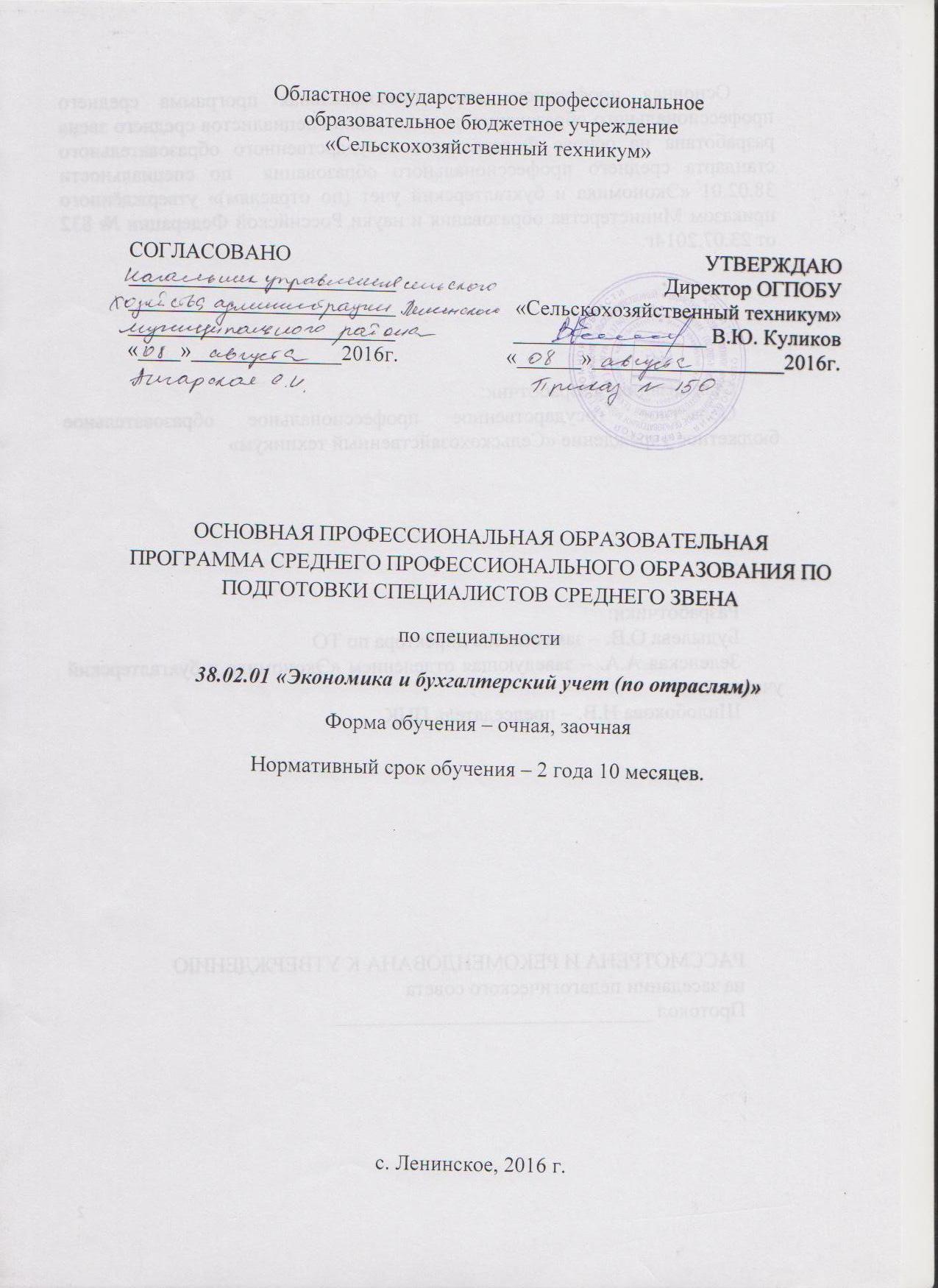 Основная профессиональная образовательная программа среднего профессионального образования по подготовки специалистов среднего звена разработана на основе Федерального государственного образовательного стандарта среднего профессионального образования  по специальности 38.02.01 «Экономика и бухгалтерский учет (по отраслям)» утверждённого приказом Министерства образования и науки Российской Федерации № 832 от 23.07.2014г.Организация - разработчик: Областное государственное профессиональное образовательное бюджетное учреждение «Сельскохозяйственный техникум»Разработчики:Будылева О.В. – заместитель директора по ТОЗеленская А.А. – заведующая отделением «Экономика и бухгалтерский учет»Шилобокова Н.В. – председатель ПЦКРАССМОТРЕНА И РЕКОМЕНДОВАНА К УТВЕРЖДЕНИЮ на заседании педагогического совета Протокол ______________________________ОБЩИЕ ПОЛОЖЕНИЯ1.1. Программа подготовки специалистов среднего звена по специальности 38.02.01 «Экономика и бухгалтерский учет (по отраслям)»Основная профессиональная образовательная программа (ОПОП) среднего профессионального образования по специальности 38.02.01 «Экономика и бухгалтерский учет (по отраслям)» представляет собой совокупность документов, разработанных и утвержденных ОГПОБУ «Сельскохозяйственный техникум» с учетом требований регионального рынка труда на основе Федерального государственного образовательного стандарта среднего профессионального образования  специальности 38.02.01 «Экономика и бухгалтерский учет (по отраслям)», утверждённого приказом Министерства образования и науки Российской Федерации № 832 от 23.07.2014г.ОПОП регламентирует цель, ожидаемые результаты, содержание, условия организации образовательного процесса, оценку качества подготовки выпускника по данной профессии и включает в себя учебный план, программы учебных дисциплин, профессиональных модулей, учебной и производственной практики и другие методические материалы, обеспечивающие качественную подготовку обучающихся.ОПОП ежегодно пересматривается и обновляется в части содержания учебных планов, состава и содержания программ учебных дисциплин, профессиональных модулей, программ учебной и производственной практики, методических материалов.ОПОП реализуется в совместной образовательной, научной, производственной, общественной и иной деятельности обучающихся и работников техникума.1.1. Нормативно-правовые основы разработки основной профессиональной образовательной программыНормативную правовую основу разработки основной профессиональной образовательной программы по специальности 38.02.01 «Экономика и бухгалтерский учет (по отраслям)» составляют:Федеральный закон «Об образовании в Российской Федерации» от 29 декабря 2012 г. № 273 – ФЗ;Федеральный государственный образовательный стандарт среднего профессионального образования  специальности 38.02.01 «Экономика и бухгалтерский учет (по отраслям)», утверждённого приказом Министерства образования и науки Российской Федерации № 832 от 23.07.2014г.; Приказ Минобрнауки России от 29 декабря 2014г. № 1645 «О внесение изменений в приказ Минобрнауки Российской Федерации от 14 июня 2013г. № 464 «Об утверждение Порядка организации и осуществления образовательной деятельности по образовательным программам среднего профессионального образования»;Приказ Минобрнауки России от 09.04.2015г. № 389 «О внесение изменений в федеральные государственные стандарты»; Приказ Минобрнауки России от 16 августа 2013г. № 968 «Об утверждение Порядка проведения государственной итоговой аттестации по образовательным программам среднего профессионального образования»; Приказ Минобрнауки России от 25 октября 2013г. № 1186 «Об утверждении Порядка заполнения, учета и выдачи дипломов о среднем профессиональном образование и их дубликатов»; Приказ Минобрнауки Российской Федерации от 18 апреля 2013г. № 291 «Об утверждении Положения о практике обучающихся, осваивающих основные профессиональные образовательные программы среднего профессионального образования»; Приказ Минобрнауки Российской Федерации от 2 июня 2014г. № 632 «Об установлении соответствия профессий и специальностей среднего профессионального образования, перечни которых утверждены приказом Министерства образования и науки Российской Федерации от 29 октября 2013г. № 1199, профессиям начального профессионального образования, перечень которых утвержден приказом Министерства образования и науки Российской Федерации от 28 сентября 2009г. № 354, и специальностям среднего профессионального образования, перечень которых утвержден приказом Министерства образования и науки Российской Федерации от 28 сентября 2009г.№ 355»; Письмо Минобрнауки России, Федеральной службы по надзору в сфере образования и науки от 17 февраля 2014г. № 02-68 «О прохождении государственной итоговой аттестации по образовательным программам среднего общего образования по  образовательным программам среднего профессионального образования»; Письмо Минобрнауки Российской Федерации от 17 марта 2015г. № 06-259 «Рекомендации по  организации получения среднего общего образования в пределах освоения образовательных программ среднего профессионального образования на базе основного общего образования с учетом требований федеральных государственных образовательных стандартов и получаемой профессии или специальности среднего профессионального образования;Регионального базисного учебного плана приказ Комитета образования Е.А.О. от 25.04.2013г. № 1260/13;Уставом ОГПОБУ «Сельскохозяйственный техникум».1.3. Общая характеристика ОПОП по специальности 38.02.01 «Экономика и бухгалтерский учет (по отраслям)» 1.3.1. Цель ОПОП по специальности 38.02.01 «Экономика и бухгалтерский учет (по отраслям)»ППССЗ имеет своей целью развитие у обучающихся личностных качеств, а также формирование общих и профессиональных компетенций в соответствии с требованиями ФГОС СПО по данной специальности. ППССЗ ориентирована на реализацию следующих принципов: деятельностный и практикоориентированный характер учебной деятельности в процессе освоения программы;приоритет самостоятельной деятельности обучающихся;ориентация при определении содержания образования на запросы работодателей и потребителей;связь теоретической и практической подготовки, ориентация на формирование готовности к самостоятельному принятию профессиональных решений, как в типичных, так и в нетрадиционных ситуациях1.3.2.Нормативный срок освоения ППССЗ по специальности 38.02.01 «Экономика и бухгалтерский учет (по отраслям)»Сроки получения СПО по ППССЗ базовой подготовки независимо от применяемых образовательных технологий увеличиваются:а) для обучающихся по заочной формам обучения:на базе среднего общего образования - не более чем на 1 год;на базе основного общего образования - не более чем на 1,5 года;1.3.3. Трудоемкость ППССЗ по специальности 38.02.01 «Экономика и бухгалтерский учет (по отраслям)»1.4. Требования к абитуриентуАбитуриент при поступлении должен иметь один из документов государственного образца:аттестат об основном общем образовании или аттестат о среднем общем образовании;Характеристика профессиональной деятельности выпускников и требования к результатам освоения основной профессиональной образовательной программы2.1. Область профессиональной деятельности выпускникаОбласть профессиональной деятельности выпускников: учет имущества и обязательств организации, проведение и оформление хозяйственных операций, обработка бухгалтерской информации, проведение расчетов с бюджетом и внебюджетными фондами, формирование бухгалтерской отчетности, налоговый учет, налоговое планирование.2.2. Объектами профессиональной деятельности выпускников являются:имущество и обязательства организации;хозяйственные операции;финансово-хозяйственная информация;налоговая информация;бухгалтерская отчетность;первичные трудовые коллективы.2.3. Виды профессиональной деятельности выпускникаБухгалтер готовится к следующим видам деятельности:1. Документирование хозяйственных операций и ведение бухгалтерского учета имущества организации.2. Ведение бухгалтерского учета источников формирования имущества, выполнение работ по инвентаризации имущества и финансовых обязательств организации.3. Проведение расчетов с бюджетом и внебюджетными фондами.4. Составление и использование бухгалтерской отчетности.5. Выполнение работ по одной или нескольким профессиям рабочих, должностям служащих.Компетенции по специальности 38.02.01 «Экономика и бухгалтерский учет (по отраслям)», формируемые в результате освоения данной ППССЗ СПО.3.1. Бухгалтер должен обладать общими компетенциями, включающими в себя способность:ОК 1. Понимать сущность и социальную значимость своей будущей профессии, проявлять к ней устойчивый интерес.ОК 2. Организовывать собственную деятельность, выбирать типовые методы и способы выполнения профессиональных задач, оценивать их эффективность и качество.ОК 3. Принимать решения в стандартных и нестандартных ситуациях и нести за них ответственность.ОК 4. Осуществлять поиск и использование информации, необходимой для эффективного выполнения профессиональных задач, профессионального и личностного развития.ОК 5. Владеть информационной культурой, анализировать и оценивать информацию с использованием информационно-коммуникационных технологий.ОК 6. Работать в коллективе и команде, эффективно общаться с коллегами, руководством, потребителями.ОК 7. Брать на себя ответственность за работу членов команды (подчиненных), результат выполнения заданий.ОК 8. Самостоятельно определять задачи профессионального и личностного развития, заниматься самообразованием, осознанно планировать повышение квалификации.3.2 Бухгалтер должен обладать профессиональными компетенциями, соответствующими основным видам профессиональной деятельности:3.2.1. Документирование хозяйственных операций и ведение бухгалтерского учета имуществаорганизации.ПК 1.1. Обрабатывать первичные бухгалтерские документы.ПК 1.2. Разрабатывать и согласовывать с руководством организации рабочий план счетов бухгалтерского учета организации.ПК 1.3. Проводить учет денежных средств, оформлять денежные и кассовые документы.ПК 1.4. Формировать бухгалтерские проводки по учету имущества организации на основе рабочего плана счетов бухгалтерского учета.3.2.2. Ведение бухгалтерского учета источников формирования имущества, выполнение работ по инвентаризации имущества и финансовых обязательств организации.ПК 2.1. Формировать бухгалтерские проводки по учету источников имущества организации на основе рабочего плана счетов бухгалтерского учета.ПК 2.2. Выполнять поручения руководства в составе комиссии по инвентаризации имущества в местах его хранения.ПК 2.2. Проводить подготовку к инвентаризации и проверку действительного соответствия фактических данных инвентаризации данным учета.ПК 2.3. Отражать в бухгалтерских проводках зачет и списание недостачи ценностей (регулировать инвентаризационные разницы) по результатам инвентаризации.ПК 2.4. Проводить процедуры инвентаризации финансовых обязательств организации.3.2.3. Проведение расчетов с бюджетом и внебюджетными фондами.ПК 3.1. Формировать бухгалтерские проводки по начислению и перечислению налогов и сборов в бюджеты различных уровней.ПК 3.2. Оформлять платежные документы для перечисления налогов и сборов в бюджет, контролировать их прохождение по расчетно-кассовым банковским операциям.ПК 3.3. Формировать бухгалтерские проводки по начислению и перечислению страховых взносов во внебюджетные фонды.ПК 3.4. Оформлять платежные документы на перечисление страховых взносов во внебюджетные фонды, контролировать их прохождение по расчетно-кассовым банковским операциям.3.2.4. Составление и использование бухгалтерской отчетности.ПК 4.1. Отражать нарастающим итогом на счетах бухгалтерского учета имущественное и финансовое положение организации, определять результаты хозяйственной деятельности за отчетный период.ПК 4.2. Составлять формы бухгалтерской отчетности в установленные законодательством сроки.ПК 4.3. Составлять налоговые декларации по налогам и сборам в бюджет, налоговые декларации по Единому социальному налогу (далее - ЕСН) и формы статистической отчетности в установленные законодательством сроки.ПК 4.4. Проводить контроль и анализ информации об имуществе и финансовом положении организации, ее платежеспособности и доходности.3.2.5. Выполнение работ по одной или нескольким профессиям рабочих, должностям служащих.4. Документы, регламентирующие содержание и организацию образовательного процесса при реализации ППСС по специальности 38.02.01 «Экономика и бухгалтерский учет (по отраслям)»4.1. График учебного процессаВ календарном учебном графике указывается последовательность реализации ППССЗ по специальности «Экономика и бухгалтерский учет (по отраслям)» по годам, включая теоретическое обучение, практики, промежуточную и итоговую аттестации, каникулы. 4.2. Учебный план по специальности 38.02.01 «Экономика и бухгалтерский учет (по отраслям)»Учебный план определяет такие качественные и количественные характеристики по специальности «Экономика и бухгалтерский учет (по отраслям)» как:объемные параметры учебной нагрузки в целом, по годам обучения и по семестрам;перечень учебных дисциплин, профессиональных модулей и их составных элементов (междисциплинарных курсов, учебной и производственной практик);последовательность изучения учебных дисциплин и профессиональных модулей;виды учебных занятий;распределение различных форм промежуточной аттестации по годам обучения и по семестрам;распределение по семестрам и объемные показатели подготовки и проведения государственной (итоговой) аттестации.Максимальный объем учебной нагрузки обучающихся составляет 54 академических часа в неделю, включая все виды аудиторной и внеаудиторной учебной работы.Максимальный объем обязательной аудиторной учебной нагрузки обучающихся при очной форме обучения составляет 36 академических часов в неделю.Максимальный объем аудиторной учебной нагрузки в год в заочной форме обучения составляет 160 академических часов.Обязательная аудиторная нагрузка студентов предполагает лекции, практические занятия. Самостоятельная работа организуется в форме выполнения подготовки рефератов, докладов, самостоятельного изучения отдельных дидактических единиц и т.п.ППССЗ предусматривает изучение следующих учебных циклов:общего гуманитарного и социально-экономического;математического и общего естественнонаучного;профессионального;и разделов:учебная практика;производственная практика (по профилю специальности);производственная практика (преддипломная);промежуточная аттестация;государственная итоговая аттестация.Обязательная часть ППССЗ по учебным циклам должна составлять около 70 процентов от общего объема времени, отведенного на их освоение. Вариативная часть (около 30 процентов) дает возможность расширения и (или) углубления подготовки, определяемой содержанием обязательной части, получения дополнительных компетенций, умений и знаний, необходимых для обеспечения конкурентоспособности выпускника в соответствии с запросами регионального рынка труда и возможностями продолжения образования. Дисциплины, междисциплинарные курсы и профессиональные модули вариативной части определяются образовательной организацией.Общий гуманитарный и социально-экономический, математический и общий естественнонаучный учебные циклы состоят из дисциплин.Профессиональный учебный цикл состоит из общепрофессиональных дисциплин и профессиональных модулей в соответствии с видами деятельности. В состав профессионального модуля входит один или несколько междисциплинарных курсов. При освоении обучающимися профессиональных модулей проводятся учебная и (или) производственная практика (по профилю специальности).Обязательная часть общего гуманитарного и социально-экономического учебного цикла ППССЗ базовой подготовки должна предусматривать изучение следующих обязательных дисциплин: «Основы философии», «История», «Иностранный язык», «Физическая культура».Обязательная часть профессионального учебного цикла ППССЗ должна предусматривать изучение дисциплины "Безопасность жизнедеятельности". Объем часов на дисциплину "Безопасность жизнедеятельности" составляет 68 часов, из них на освоение основ военной службы - 48 часов.4.3. Перечень рабочих программ учебных дисциплин и профессиональных модулей по специальности 38.02.01 «Экономика и бухгалтерский учет (по отраслям)»Рабочие программы дисциплин и профессиональных модулей разработаны в соответствие с Методическими рекомендациями по разработке рабочих программ учебных дисциплин и профессиональных модулей, рассмотрены на предметно цикловой комиссии, согласованы с работодателями и утверждены директором. Аннотации  программ  учебных  дисциплин  и профессиональных модулей ФГОС СПО по специальности 38.02.01 Экономика и бухгалтерский  учет (по отраслям)Общеобразовательные дисциплиныБазовые предметыРусский языкРабочая учебная программа по данному курсу составлена на основании требований обязательного минимума ЗУН программы ОУ, рекомендованной Министерством образования и науки РФ.Нормативные документы, обеспечивающие реализацию программы:- Приказом Министерства образования Российской Федерации от 09.03.2004г. № 1312 «Об утверждении Федерального Базисного учебного плана и примерных учебных планов, для образовательных учреждений Российской Федерации, реализующих программы общего образования федерального компонента государственного стандарта основного общего и среднего (полного) общего образования (№1089 от 05.03.2004г.).- Приказом комитета образования ЕАО «Об утверждении регионального базисного учебного плана образовательных учреждений Еврейской автономной области, реализующих программы общего образования на 2010-2011 учебный год» (приказ от 25 апреля 2008 г. № 211).- Примерными программами основного и среднего (полного) общего образования по истории и обществознанию, рекомендованными письмом Минобрнауки РФ от 07.07.2005г. № 03-1263.-   Приказ Министерства образования и науки РФ № 03-1180 от      29.05.2007 г.Данная рабочая программа по русскому языку создана на основе федерального компонента государственного стандарта среднего (полного) общего образования  и авторской программы   по русскому языку для 10-11 классов общеобразовательных учреждений (авторы-составители: А.И. Власенков, Л.М. Рыбченкова).   Обучение родному языку в школе рассматривается современной методикой не просто как процесс овладения определенной суммой знаний о русском языке и системой соответствующих  умений и навыков, а как процесс  речевого, речемыслительного, духовного   развития   учащегося. Владение русским языком, умение общаться, добиваться успеха в процессе коммуникации являются теми характеристиками личности, которые во многом определяют достижения выпускника училища практически во всех областях жизни, способствуют его социальной адаптации к изменяющимся условиям современного мира.  Как средство познания действительности русский язык обеспечивает развитие интеллектуальных и творческих способностей учащегося, развивает его абстрактное мышление, память и воображение, формирует навыки самостоятельной учебной деятельности, самообразования и самореализации личности. Будучи формой хранения и усвоения различных знаний, русский язык неразрывно связан со всеми школьными предметами и влияет на качество их усвоения, а в перспективе способствует овладению будущей профессией.Концептуальная новизна курса русского языка  состоит в том, что  на базовом уровне обучения русскому языку решаются проблемы, связанные с формированием общей культуры, с развивающими и воспитательными задачами образования, с задачами социализации личности.  Предлагаемая рабочая программа  обеспечивает в процессе изучения русского языка  формирование и  совершенствование  общеучебных умений и навыков, базирующихся на видах речевой деятельности и предполагающих  развитие речемыслительных способностей: коммуникативных(владение всеми видами речевой деятельности и основами культуры устной и письменной речи, базовыми умениями и навыками использования языка в жизненно важных для учащихся сферах и ситуациях общения), интеллектуальных (сравнение и сопоставление, соотнесение, синтез, обобщение, абстрагирование, оценивание и классификация), информационных (умение осуществлять библиографический поиск, извлекать информацию из различных источников, умение работать с текстом), организационных (умение формулировать цель деятельности, планировать ее, осуществлять самоконтроль, самооценку, самокоррекцию) и создаёт условия  для развития  общекультурного уровня  старшеклассника, способного к продолжению обучения в образовательных учреждениях высшей школы. Важной особенностью    программы является принципиальная новизна подходов к реализации преподавания русского языка. На первый план выдвигается компетентностный подход, на основе которого структурировано содержание данной рабочей программы, направленное на развитие и совершенствование коммуникативной, языковой, лингвистической (языковедческой) и культуроведческой компетенций.Коммуникативная компетенция – овладение всеми видами речевой деятельности и основами культуры устной и письменной речи, умениями и навыками использования языка в различных сферах и ситуациях общения, соответствующих опыту, интересам, психологическим особенностям учащихся училища.Языковая и лингвистическая (языковедческая) компетенции – систематизация знаний о языке как знаковой системе и общественном явлении, его устройстве, развитии и функционировании; общих сведений о лингвистике как науке; овладение основными нормами русского литературного языка, обогащение словарного запаса и грамматического строя речи учащихся; совершенствование способности к анализу и оценке языковых явлений и фактов, умения пользоваться различными лингвистическими словарями.Культуроведческая компетенция – осознание языка как формы выражения национальной культуры, взаимосвязи языка и истории народа, национально-культурной специфики русского языка, владение нормами русского речевого этикета, культурой межнационального общения.В основу рабочей  программы положены актуальные в настоящее время  идеи личностно-ориентированного и деятельностного подходов  к обучению  русскому языку. Особенностью такого обучения является синтез языкового, речемыслительного и духовного развития учащихся училища, установление взаимосвязи между процессами изучения и использования языка, смещение традиционного акцента на запоминание теоретического материала к осмыслению  функционального потенциала языкового явления и овладению навыками уместного использования его в разных ситуациях речевого общения.           В соответствии с вышеуказанными подходами  содержание представленной программы направлено на реализацию единства процесса усвоения основ лингвистики и процесса формирования коммуникативных умений, что  предполагает не только усвоение учащимися лингвистических знаний, но и освоение ими элементов современной теории речевого общения с целью формирования у них умений уместного использования языковых средств в разнообразных сферах общения.         Данный вариант рабочей программы, целиком базирующийся на основе федерального компонента государственного стандарта среднего (полного) общего образования, отличается от авторской программы А.И. Власенкова, Л.М. Рыбченковой тем, что в неё дополнительно включены темы, предписанные федеральным компонентом стандарта: «Сферы и ситуации речевого общения. Компоненты речевой ситуации», «Культура учебно-научного и делового общения », « Культура разговорной речи», «Культура публичной речи», «Информационная переработка текста», « Формы существования русского национального языка( литературный язык, просторечие, народные говоры, профессиональные разновидности, жаргон, арго)», «Нормы литературного языка, их соблюдение в речевой практике», « Синонимия в системе русского языка», «Словари русского языка и лингвистические справочники, их использование», « Взаимообогащение языков как результат взаимодействия национальных культур», «Соблюдение норм речевого поведения в различных сферах общения».       Освоение тем, предусмотренных федеральным компонентом государственного стандарта, связанных с оценкой коммуникативных качеств и эффективности речи, с развитием навыков  использования различных видов чтения в зависимости от коммуникативной задачи и характера текста, с развитием навыков диалогической и монологической речи, с совершенствованием умений и навыков  создания текстов разных функционально-смысловых типов, стилей и жанров осуществляется в практическом применении непосредственно на уроках русского языка в процессе выполнения специально подобранных заданий. Ярко выраженной особенностью данной программы является её практическая направленность. На старшей ступени обучения подростки проявляют интерес к профессиональной  ориентации, строят планы на будущее. В связи с этим одной из задач обучения на данном этапе является развитие и совершенствование способности учащихся к речевому взаимодействию и социальной адаптации.  Предлагаемая рабочая программа  предусматривает  углубление  и расширение знаний о языковой норме и ее разновидностях, коммуникативных качествах речи, нормах речевого поведения в различных сферах общения, совершенствование умений моделировать свое речевое поведение в соответствии  с условиями и задачами общения. Особое внимание в программе уделяется научному, публицистическому и художественному стилям речи, практическому овладению учениками данными стилями;  это  связано с практическими потребностями, возникающими у учащихся в связи с обучением и  окончанием школы, вступлением в активную самостоятельную жизнь(владение языком таблиц, схем, рекламы, умение создавать текст в различных научно-популярных вариантах, овладение культурой публичной речи).       Общее содержание рабочей программы направлено на повторение и углубление знаний учащихся по фонетике, лексике, фразеологии, грамматике; дальнейшее совершенствование орфографической, пунктуационной и речевой грамотности учащихся, изучение лингвистики текста,  а также закрепление и расширение знаний о коммуникативных качествах речи, об основных нормах современного русского языка, так как овладение основными нормами русского литературного языка способствует формированию умений опознавать, классифицировать, оценивать языковые факты с точки зрения нормативности, целесообразности их употребления в речи, что является необходимым условием успешной коммуникации.Курс русского языка  направлен на достижение следующих целей:воспитание гражданина и патриота; формирование представления о русском языке как духовной, нравственной и культурной ценности народа; осознание национального своеобразия русского языка; овладение культурой межнационального общения;дальнейшее развитие и совершенствование способности и готовности к речевому взаимодействию и социальной адаптации; готовности к трудовой деятельности, осознанному выбору профессии; навыков самоорганизации и саморазвития; информационных умений и навыков; освоение знаний о русском языке как многофункциональной знаковой системе и общественном явлении; языковой норме и ее разновидностях; нормах речевого поведения в различных сферах общения;овладение умениями опознавать, анализировать, классифицировать языковые факты, оценивать их с точки зрения нормативности; различать функциональные разновидности языка и моделировать речевое поведение в соответствии с задачами общения; применение полученных знаний и умений в собственной речевой практике; повышение уровня речевой культуры, орфографической и пунктуационной грамотности. В соответствии с целями преподавания русского языка основные задачи курса русского языка в старших классах по данной программе сводятся к следующему:1) дать представление о связи языка и истории, культуры русского и других народов, о национальном своеобразии русского языка;2) закрепить и углубить знания учащихся об основных единицах и уровнях языка, развить умения по фонетике, лексике, фразеологии, грамматике, правописанию;- закрепить и расширить знания о языковой норме, развивая умение анализировать языковые единицы с точки зрения правильности, точности и уместности их употребления и совершенствуя навык применения в практике речевого общения основных норм современного русского литературного языка;-совершенствовать орфографическую и пунктуационную грамотность учащихся;- обеспечить дальнейшее овладение функциональными стилями речи с одновременным расширением знаний учащихся о стилях, их признаках, правилах использования;3) развивать и совершенствовать способность учащихся создавать устные и письменные монологические и диалогические  высказывания различных типов и жанров в разных сферах общения; осуществлять речевой самоконтроль; оценивать устные и письменные высказывания с точки зрения языкового оформления, эффективности достижения поставленных коммуникативных задач; - формировать и совершенствовать основные информационные умения и навыки: чтение и информационная переработка текстов разных типов, стилей и жанров, работа  с различными информационными источниками.Используемый учебно-методический комплект:1  Власенков А.И., Рыбченкова Л.М.  Русский язык.  Грамматика. Текст. Стили речи. Учебник для 10-11 классов общеобразовательных учреждений. - М., «Просвещение»,2001.2  Власенков А.И., Рыбченкова Л.М. Методические рекомендации к учебнику « Русский язык.  Грамматика. Текст. Стили речи»  для 10-11 классов общеобразовательных учреждений. - М., «Просвещение»,2002.Методы и приёмы  обучения:-обобщающая беседа по изученному материалу;- различные виды разбора (фонетический, лексический, словообразовательный, морфологический, синтаксический, лингвистический, лексико-фразеологический, речеведческий); - виды работ, связанные с анализом текста, с его переработкой( целенаправленные выписки, составление плана, тезисов, конспекта);- составление учащимися авторского текста в различных жанрах( подготовка реферата, доклада, написание анализа, рецензии, творческих работ в жанре эссе, очерка, рассказа и т. д.);- наблюдение за речью окружающих, сбор соответствующего речевого материала с последующим его использованием по заданию учителя;-изложения на основе текстов типа описания, рассуждения;-письмо под диктовку;-комментирование орфограмм и пунктограмм.Виды деятельности учащихся на уроке- оценивание устных и письменных высказываний/текстов с точки зрения языкового оформления, уместности, эффективности достижения поставленных коммуникативных задач;-взаиморецензирование;        -анализ языковых единиц с точки зрения правильности, точности и уместности их употребления;         - разные виды разбора (фонетический, лексический, словообразовательный, морфологический, синтаксический, лингвистический, лексико-фразеологический, речеведческий);        - лингвистический анализ языковых явлений и  текстов различных функциональных стилей и разновидностей языка;        - разные виды чтения в зависимости от коммуникативной задачи и характера текста: просмотровое, ознакомительное, изучающее, ознакомительно-изучающее, ознакомительно-реферативное и др;        - аудирование;        - информационная переработка устного и письменного текста:составление плана текста;пересказ текста по плану;пересказ текста с использованием цитат;переложение текста; продолжение текста;составление тезисов;редактирование;        - создание текстов разных функционально-смысловых типов, стилей и жанров;реферирование;докладирование;рецензирование;аннотирование и т.д.      - создание  устных высказываний  различных типов и жанров в учебно-научной,  социально-культурной и деловой сферах общения, с учётом основных орфоэпических, лексических, грамматических норм современного русского литературного языка, применяемых в практике речевого общения;      - участие в дискуссии;      - создание письменных текстов делового, научного и публицистического стилей с учётом орфографических и пунктуационных норм современного русского литературного языка;      - составление орфографических и пунктуационных упражнений самими учащимися;      - работа с различными информационными источниками: учебно-научными текстами, справочной литературой, средствами массовой информации (в том числе представленных в электронном виде), конспектирование.ЛитератураРабочая учебная программа по данному курсу составлена на основании требований обязательного минимума ЗУН программы ОУ, рекомендованной Министерством образования и науки РФ.Нормативные документы, обеспечивающие реализацию программы:- Приказом Министерства образования Российской Федерации от 09.03.2004г. № 1312 «Об утверждении Федерального Базисного учебного плана и примерных учебных планов, для образовательных учреждений Российской Федерации, реализующих про¬граммы общего образования федерального компонента государственного стандарта основного общего и среднего (полного) общего образования (№1089 от 05.03.2004г.).- Приказом комитета образования ЕАО «Об утверждении регионального базисного учебного плана образовательных учреждений Еврейской автономной области, реали-зующих программы общего образования на 2010-2011 учебный год» (приказ от 25 ап¬реля 2008 г. № 211).- Примерными программами основного и среднего (полного) общего образования по истории и обществознанию, рекомендованными письмом Минобрнауки РФ от 07.07.2005г. № 03-1263.-   Приказ Министерства образования и науки РФ № 03-1180 от      29.05.2007 г.Примерная программа по литературе составлена на основе федерального компонента государственного стандарта среднего (полного) общего образования на базовом уровне.Примерная программа выполняет две основные функции:Информационно-методическая функция позволяет всем участникам образовательного процесса получить представление о целях, содержании, общей стратегии обучения, воспитания и развития учащихся средствами данного учебного предмета.Организационно-планирующая функция предусматривает выделение этапов обучения, структурирование учебного материала, определение его количественных и качественных характеристик на каждом из этапов, в том числе для содержательного наполнения промежуточной аттестации учащихся.Примерная программа является ориентиром для составления авторских учебных программ и учебников, может использоваться при тематическом планировании курса учителем. Примерная программа определяет инвариантную (обязательную) часть учебного курса, за пределами которого остается возможность авторского выбора вариативной составляющей содержания образования. При этом авторы учебных программ и учебников могут предложить собственный подход в части структурирования учебного материала, определения последовательности изучения этого материала, а также путей формирования системы знаний, умений и способов деятельности, развития и социализации учащихся. Тем самым примерная программа содействует сохранению единого образовательного пространства, не сковывая творческой инициативы учителей, предоставляет широкие возможности для реализации различных подходов к построению учебного курса.Структура документаПримерная программа включает три раздела: пояснительную записку; основное содержание с примерным распределением учебных часов по разделам курса и рекомендуемую последовательность изучения тем и разделов; требования к уровню подготовки выпускников.Примерная программа не распределяет учебный материал по отдельным классам: все содержание литературного образования разбито на разделы согласно этапам развития русской литературы, что соответствует принципу построения курса на историко-литературной основе. Примерная программа включает в себя перечень выдающихся произведений художественной литературы с аннотациями к ним. Таким образом детализируется обязательный минимум содержания литературного образования: указываются направления изучения творчества писателя, важнейшие аспекты анализа конкретного произведения (раскрывается идейно-художественная доминанта произведения); включаются историко-литературные сведения и теоретико-литературные понятия, помогающие освоению литературного материала. Произведения малых эпических жанров и лирические произведения чаще всего сопровождаются одной общей аннотацией.Примерная программа структурирована следующим образом:•	Литература первой половины XIX века •	Литература второй половины XIX века.•	Литература первой половины XX века •	Литература второй половины XX века Произведения литературы народов России и зарубежной литературы изучаются в связи с русской литературой.Теоретико-литературные понятия предложены в программе, как и в образовательном стандарте, в виде самостоятельной рубрики, в отдельных случаях включены в аннотации к предлагаемым для изучения произведениям и рассматриваются в процессе изучения конкретных литературных произведений.Общая характеристика учебного предметаЛитература - базовая учебная дисциплина, формирующая духовный облик и нравственные ориентиры молодого поколения. Ей принадлежит ведущее место в эмоциональном, интеллектуальном и эстетическом развитии учащегося, в формировании его миропонимания и национального самосознания, без чего невозможно духовное развитие нации в целом. Специфика литературы как школьного предмета определяется сущностью литературы как феномена культуры: литература эстетически осваивает мир, выражая богатство и многообразие человеческого бытия в художественных образах. Она обладает большой силой воздействия на читателей, приобщая их к нравственно-эстетическим ценностям нации и человечества.Изучение литературы на базовом уровне сохраняет фундаментальную основу курса, систематизирует представления учащихся об историческом развитии литературы, позволяет учащимся глубоко и разносторонне осознать диалог классической и современной литературы. Курс строится с опорой на текстуальное изучение художественных произведений, решает задачи формирования читательских умений, развития культуры устной и письменной речи.Примерная программа среднего (полного) общего образования сохраняет преемственность с Примерной программой для основной школы, опирается на традицию изучения художественного произведения как незаменимого источника мыслей и переживаний читателя, как основы эмоционального и интеллектуального развития личности учащегося. Приобщение учащихся к богатствам отечественной и мировой художественной литературы позволяет формировать духовный облик и нравственные ориентиры молодого поколения, развивать эстетический вкус и литературные способности учащихся, воспитывать любовь и привычку к чтению.Основными критериями отбора художественных произведений для изучения в профессиональном училище являются их высокая художественная ценность, гуманистическая направленность, позитивное влияние на личность учащегося, соответствие задачам его развития и возрастным особенностям, а также культурно-исторические традиции и богатый опыт отечественного образования.    Курс литературы опирается на следующие виды деятельности по освоению содержания художественных произведений и теоретико-литературных понятий:-	Осознанное, творческое чтение художественных произведений разных жанров.-	Выразительное чтение.-	Различные виды пересказа.-	Заучивание наизусть стихотворных текстов.-	Определение принадлежности литературного (фольклорного) текста к тому или иному роду и жанру.-	Анализ текста, выявляющий авторский замысел и различные средства его воплощения; определение мотивов поступков героев и сущности конфликта.-	Выявление языковых средств художественной образности и определение их роли в раскрытии идейно-тематического содержания произведения.-	Участие в дискуссии, утверждение и доказательство своей точки зрения с учетом мнения оппонента.-	Подготовка рефератов, докладов; написание сочинений на основе и по мотивам литературных произведений.ЦелиИзучение литературы в старшей школе на базовом уровне направлено на достижение следующих целей:•	воспитание духовно развитой личности, готовой к самопознанию и самосовершенствованию, способной к созидательной деятельности в современном мире; формирование гуманистического мировоззрения, национального самосознания, гражданской позиции, чувства патриотизма, любви и уважения к литературе и ценностям отечественной культуры;•	развитие представлений о специфике литературы в ряду других искусств; культуры читательского восприятия художественного текста, понимания авторской позиции, исторической и эстетической обусловленности литературного процесса; образного и аналитического мышления, эстетических и творческих способностей учащихся, читательских интересов, художественного вкуса; устной и письменной речи учащихся;•	освоение текстов художественных произведений в единстве содержания и формы, основных историко-литературных сведений и теоретико-литературных понятий; формирование общего представления об историко-литературном процессе;•	совершенствование умений анализа и интерпретации литературного произведения как художественного целого в его историко-литературной обусловленности с использованием теоретико-литературных знаний; написания сочинений различных типов; поиска, систематизации и использования необходимой информации, в том числе в сети Интернета.Общеучебные умения, навыки и способы деятельностиПримерная программа предусматривает формирование у учащихся общеучебных умений и навыков, универсальных способов деятельности и ключевых компетенций. В этом направлении приоритетами для учебного предмета "Литература" на этапе среднего (полного) общего образования являются:•	поиск и выделение значимых функциональных связей и отношений между частями целого, выделение характерных причинно-следственных связей;•	сравнение, сопоставление, классификация;•	самостоятельное выполнение различных творческих работ;•	способность устно и письменно передавать содержание текста в сжатом или развернутом виде;•	осознанное беглое чтение, проведение информационно-смыслового анализа текста, использование различных видов чтения (ознакомительное, просмотровое, поисковое и др.);•	владение монологической и диалогической речью, умение перефразировать мысль, выбор и использование выразительных средств языка и знаковых систем (текст, таблица, схема, аудиовизуальный ряд и др.) в соответствии с коммуникативной задачей;•	составление плана, тезисов, конспекта;•	подбор аргументов, формулирование выводов, отражение в устной или письменной форме результатов своей деятельности;•	использование для решения познавательных и коммуникативных задач различных источников информации, включая энциклопедии, словари, Интернет-ресурсы и др. базы данных;•	самостоятельная организация учебной деятельности, владение навыками контроля и оценки своей деятельности, осознанное определение сферы своих интересов и возможностей.Результаты обученияРезультаты изучения курса «Литература» приведены в разделе «Требования к уровню подготовки выпускников», который полностью соответствует стандарту. Требования направлены на реализацию деятельностного, практико- и личностно ориентированного подходов; освоение учащимися интеллектуальной и практической деятельности; овладение знаниями и умениями, востребованными в повседневной жизни, позволяющими ориентироваться в окружающем мире, значимыми для сохранения окружающей среды и собственного здоровья.Рубрика «Знать/понимать» включает требования к учебному материалу, который усваивается и воспроизводится учащимися.         Рубрика «Уметь» включает требования, основанные на более сложных видах деятельности, в том числе творческой: воспроизводить содержание текста, анализировать и интерпретировать произведение, используя сведения по истории и теории литературы; соотносить художественную литературу с общественной жизнью и культурой; выявлять «сквозные» темы и ключевые проблемы русской литературы; соотносить произведение с литературным направлением эпохи; определять род и жанр произведения; выявлять авторскую позицию, оценивать и сопоставлять, выделять и формулировать, характеризовать и определять, выразительно читать и владеть различными видами пересказа, строить устные и письменные высказывания, участвовать в диалоге, понимать чужую точку зрения и аргументированно отстаивать свою, писать рецензии на прочитанные произведения и сочинения разных жанров на литературные темы.В рубрике «Использовать приобретенные знания и умения в практической деятельности и повседневной жизни» представлены требования, выходящие за рамки учебного процесса и нацеленные на решение разнообразных жизненных задач.Иностранный (английский) язык1.1. Область применения примерной программыПрограмма учебной дисциплины является частью основной профессиональной образовательной программы в соответствии с ФГОС по специальности 38.02.01 «Экономика и бухгалтерский учёт (по отраслям)».  Программа учебной дисциплины может быть использована в дополнительном профессиональном образовании и профессиональной подготовке работников.1.2. Место учебной дисциплины в структуре основной профессиональной образовательной программы: дисциплина входит в общеобразовательный цикл.1.3. Цели и задачи учебной дисциплины – требования к результатам освоения учебной дисциплины: формирование у школьников иноязычной коммуникативной компетенции, т. е. способности и готовности осуществлять иноязычное межличностное и межкультурное общение с носителями языка. Иноязычная коммуникативная компетенция предусматривает развитие коммуникативных умений в основных видах речевой деятельности: говорении, понимании воспринимаемого на слух (аудировании), чтении и письме.В результате освоения учебной дисциплины обучающийся должен уметь:	в области письма и письменной речи:- составить письменное сообщение по предложенной теме- сделать письменный перевод текста- выполнить письменно-речевые упражнения, обусловленные процессом чтения, аудирования или устного общения- заполнять формуляры, составлять планы, тезисы устного/письменного сообщения; письменно изложить прочитанное.	В области чтения- владеть просмотровым, ознакомительным, изучающим и поисковым видами чтения- сочетать ознакомительное и изучающее чтение при работе с информационными текстами- определять содержание текста по знакомым лексическим единицам- пользоваться двуязычными словарями и справочной литературой. - работать с информацией: фиксировать содержание, искать, выделять и обобщать нужную информацию.	В области аудирования- распознавать отдельные звуки в словах- понимать просьбы преподавателя- понимать общее содержание текстов для аудирования- полностью понимать сообщения, построенные на знакомом языковом материале-понимать и реагировать на устные высказывания партнеров по общению	В области говорения- правильно употреблять разговорные формулы, клише- делать высказывания о себе и окружающем мире- осуществлять диалогическое общение на основе знакомого языкового материала- подготовить рассказ, сообщение на бытовые темы- пересказать текст- описывать предметы, внешность и  характер людей, делать сообщение, составить рассказ, изложить  прочитанное, прослушанное, увиденное.- адекватно произносить и различать на слух всех звуки и звукосочетания изучаемого языка. Соблюдать ударения в словах и фразахВ результате освоения учебной дисциплины обучающийся должен знать:	В области фонетики- буквы алфавита изучаемого языка, основные буквосочетания. Правила чтения и правописания.- ритмико-интонационные особенности различных типов предложений	В области морфологии- образование множественного числа и падежи имени существительного- употребление артиклей английского языка- спряжение глаголов “to be”, “to have” и устойчивые словосочетания с ними- употребление оборота “there + to be”- предлоги- местоимения- числительные- основные способы словообразования- образование степеней сравнения прилагательных и сравнительные конструкции- систему времен английского глагола в активном залоге	В области лексики- устойчивые выражения- распространенные разговорные формы, клише (обращение, приветствие, благодарность…)- лексику по изучаемым темам- многозначность слова1.4. Количество часов на освоение примерной программы учебной дисциплины:максимальной учебной нагрузки обучающегося 175 часов, в том числе:обязательной аудиторной учебной нагрузки обучающегося 117 часов, из них: теоретических 77, практических 40 часов;самостоятельной работы обучающегося 58 часов.ИСТОРИЯ1.1. Область применения рабочей программыРабочая  программа учебной дисциплины является частью рабочей основной профессиональной образовательной программы в соответствии с ФГОС по специальности 38.02.01Экономика и бухгалтерский учет (по отраслям)1.2. Место учебной дисциплины в структуре основной профессиональной образовательной программы: дисциплина входит в общеобразовательный цикл основной профессиональной образовательной программы.1.3. Цели и задачи учебной дисциплины – требования к результатам освоения дисциплины:         Цели:- воспитание гражданственности, национальной идентичности, развитие мировоззренческих убеждений учащихся на основе осмысления ими исторически сложившихся культурных, религиозных, этнонациональных традиций, нравственных и социальных установок, идеологических доктрин;-  развитие способности понимать историческую обусловленность явлений и процессов современного мира, определять собственную позицию по отношению к окружающей реальности, соотносить свои взгляды и принципы с исторически возникшими мировоззренческими системами;-  освоение систематизированных знаний об истории человечества, формирование целостного представления о месте и роли России во всемирно-историческом процессе;- овладение умениями и навыками поиска, систематизации и комплексного анализа исторической информации;- формирование исторического мышления — способности рассматривать события и явления с точки зрения их исторической обусловленности, сопоставлять различные версии и оценки исторических событий и личностей, определять собственное отношение к дискуссионным проблемам прошлого и современностиЗадачи:-    рассмотреть основные этапы  историко-цивилизационного развития России в контексте всемирной истории;-   сопоставить социальные, экономические, и ментальные структуры, политические и правовые системы, культуру и повседневную жизнь России и зарубежных стран;-  формировать целостное представление о месте и роли России в европейской и мировой истории;-     показать «диалог» цивилизаций, как наиболее характерную черту всемирно-исторического процесса XIX-XXI вв.; -   показать целесообразность учета исторического опыта России и зарубежных стран в современном социально-экономическом, политическом и культурном развитии Отечества.    В результате изучения учебной дисциплины «История»обучающийся должен:       знать/понимать:-   основные факты, процессы и явления, характеризующие целостность отечественной и всемирной истории;-    периодизацию всемирной и отечественной истории;современные версии и трактовки важнейших проблем отечественной и всемирной истории;-    особенности исторического пути России, ее роль в мировом сообществе;-    основные исторические термины и даты;уметь:-    анализировать историческую информацию, представленную в разных знаковых системах (текст, карта, таблица, схема, аудиовизуальный ряд);-    различать в исторической информации факты и мнения, исторические описания и исторические объяснения;-    устанавливать причинно-следственные связи между явлениями, пространственные и временные рамки изучаемых исторических процессов и явлений;-    представлять результаты изучения исторического материала в формах конспекта, реферата, рецензии;использовать приобретенные знания и умения в практической деятельности и повседневной жизни для:-   определения собственной позиции по отношению к явлениям современной жизни, исходя из их исторической обусловленности;-    использования навыков исторического анализа при критическом восприятии получаемой извне социальной информации;-    соотнесения своих действий и поступков окружающих с исторически возникшими формами социального поведения;-   осознания себя как представителя исторически сложившегося гражданского, этнокультурного, конфессионального сообщества, гражданина России.1.4. Рекомендуемое количество часов на освоение программы учебной дисциплины:максимальной учебной нагрузки обучающегося 175 часов, в том числе:обязательной аудиторной учебной нагрузки обучающегося 117 часов;самостоятельной работы обучающегося 58 часов.ФИЗИЧЕСКАЯ КУЛЬТУРА1.1.  Область применения рабочей программы    Рабочая программа учебной дисциплины является частью основной профессиональной образовательной программы в соответствии с ФГОС по специальности 38.02.01. «Экономика и бухгалтерский учет (по отраслям)»1.2. Место учебной дисциплины в структуре основной профессиональной образовательной программы:дисциплина входит в цикл ОУД.05.1.3. Цели и задачи учебной дисциплины – требования к результатам освоения учебной дисциплины:В результате освоения учебной дисциплины обучающийся должен уметь:- использовать физкультурно-оздоровительную деятельность для укрепления здоровья, достижения жизненных и профессиональных целей.В результате освоения учебной дисциплины обучающийся должен знать:- о роли физической культуры в общекультурном, профессиональном и социальном развитии человека;- основы здорового образа жизни. 1.4. Перечень формируемых компетенций1.5. Рекомендуемое количество часов на освоение рабочей программы учебной дисциплины:максимальной учебной нагрузки обучающегося   117  часа, в том числе:обязательной аудиторной учебной нагрузки обучающегося 117  часа;теоретические занятия   4  часов;практические занятия   113  часов.Основы безопасности жизнедеятельностиДанная программа предназначена для изучения безопасности жизнедеятельности в учреждениях начального, реализующих образовательную программу среднего (полного) общего образования, при подготовке квалифицированных рабочих и специалистов среднего звена.Согласно «Рекомендациям по реализации образовательной программы среднего (полного) общего образования в образовательных учреждениях среднего профессионального образования в соответствии с федеральным базисным учебным планом и примерными учебными планами для образовательных учреждений Российской Федерации, реализующих программы общего образования» (письмо Департамента государственной политики и нормативно-правового регулирования в сфере образования Минобрнауки России от 29.05.2007 №03-1180) Основы безопасности жизнедеятельности изучаются, как базовый предмет в учреждениях среднего профессионального образования (далее СПО) в объёме 70 часов независимо от профиля получаемого профессионального образования.Рабочая программа ориентирована на достижение следующих целей:Освоение знаний о безопасном поведении человека в опасных и чрезвычайных ситуациях природного, техногенного и социального характера; о здоровье и здоровом образе жизни; о государственной системе защиты населения от опасных и чрезвычайных ситуаций; об обязанностях граждан по защите государства;Воспитание ценностного отношения к здоровью и человеческой жизни; чувства уважения к героическому наследию России и её государственной символике, патриотизма и долга по защите Отечества;Развитие черт личности, необходимых для безопасного поведения в чрезвычайных ситуациях и при прохождении военной службы; бдительности по предотвращению актов терроризма; потребности ведения здорового образа жизни;Овладение умениями оценивать ситуации, опасные для жизни и здоровья; действовать в чрезвычайных ситуациях; использовать средства индивидуальной и коллективной защиты; оказывать первую медицинскую помощь пострадавшим.Основу программы составляет содержание, согласованное с требованиями федерального компонента государственного стандарта среднего (полного) общего образования базового уровня.Программа выполняет две основные функции:-информационно-методическую, позволяющую всем участникам образовательного процесса получить представление о целях, содержании, общей стратегии обучения, воспитания и развития обучающихся средствами предмета «Основы безопасности жизнедеятельности»;- организационно - планирующую, предусматривающую выделение этапов обучения, структурирование учебного материала, определение его количественных и качественных характеристик на каждом из этапов, в том числе для содержательного наполнения промежуточной аттестации обучающихся.ОбществознаниеПрограмма учебной дисциплины «Обществознание» предназначена для изучения обществознания в учреждениях начального и среднего профессионального образования, реализующих образовательную программу среднего (полного) общего образования, при подготовке квалифицированных рабочих и специалистов среднего звена.	При освоении профессий НПО и специальностей СПО социально-экономического профиля обществознание изучается без включения экономики и права – в объеме 78 часов.Программа ориентирована на достижение следующих целей:•	развитие личности в период ранней юности, ее духовно-нравственной и политической культуры, социального поведения, основанного на уважении принятых в обществе норм, способности к личному самоопределению и самореализации;•	воспитание гражданской ответственности, национальной идентичности, толерантности, приверженности гуманистическим и демократическим ценностям, закрепленным в Конституции Российской Федерации;•	овладение системой знаний об обществе, его сферах, необходимых для успешного взаимодействия с социальной средой и выполнения типичных социальных ролей человека и гражданина;•	овладение умениями получать и осмысливать социальную информацию, освоение  способов познавательной, коммуникативной, практической деятельности, необходимых для участия в жизни гражданского общества и государства;•	формирование опыта применения полученных знаний и умений для решения типичных задач в области социальных отношений; гражданской и общественной деятельности, межличностных отношений, отношений между людьми различных национальностей и вероисповеданий, в семейно-бытовой сфере; для соотнесения своих действий и действий других людей с нормами поведения, установленными закономТРЕБОВАНИЯ К УРОВНЮ ПОДГОТОВКИ ОБУЧАЮЩИХСЯВ результате изучения  обществознания учащийся должен:знать/понимать•	биосоциальную сущность человека, основные этапы и факторы со¬циализации личности, место и роль человека в системе общественных отношений;•	тенденции развития общества в целом как сложной динамичной сис¬темы, а также важнейших социальных институтов;•	необходимость регулирования общественных отношений, сущность социальных норм, механизмы правового регулирования;•	особенности социально-гуманитарного познания; уметь•	характеризовать основные социальные объекты, выделяя их сущест¬венные признаки, закономерности развития;•	анализировать актуальную информацию о социальных объектах, вы¬являя их общие черты и различия; устанавливать соответствия между существенными чертами и признаками изученных социальных явле¬ний и обществоведческими терминами и понятиями;•	объяснять причинно-следственные и функциональные связи изучен¬ных социальных объектов (включая взаимодействия человека и обще¬ства, важнейших социальных институтов, общества и природной сре¬ды, общества и культуры, взаимосвязи подсистем и элементов обще¬ства);•	раскрывать на примерах изученные теоретические положения и понятия  социально-экономических и  гуманитарных наук;•	осуществлять поиск социальной информации, представленной в раз¬личных знаковых системах (текст, схема, таблица, диаграмма, аудио¬визуальный ряд); извлекать из неадаптированных оригинальных тек¬стов (правовых, научно-популярных, публицистических и др.) знания по заданным темам; систематизировать, анализировать и обобщать неупорядоченную социальную информацию; различать в ней факты и мнения, аргументы и выводы;•	оценивать действия субъектов социальной жизни, включая личность, группы, организации, с точки зрения социальных норм, экономиче¬ской рациональности;•	формулировать на основе приобретенных обществоведческих знаний собственные суждения и аргументы по определенным проблемам;•	подготавливать устное выступление, творческую работу по социаль¬ной проблематике;•	применять социально-экономические и гуманитарные знания в про¬цессе решения познавательных задач по актуальным социальным про¬блемам;Использовать приобретенные знания и умения в практической деятельности и повседневной жизни для:•	успешного выполнения типичных социальных ролей; сознательного взаимодействия с различными социальными институтами; совершенствования собственной познавательной деятельности;•	критического восприятия информации, получаемой в межличностном общении и массовой коммуникации; осуществления самостоятельного поиска, анализа и использования собранной социальной информации;•	решения практических жизненных проблем, возникающих в социаль¬ной деятельности;•	ориентировки в актуальных общественных событиях, определения личной гражданской позиции;•	предвидения возможных последствий определенных социальных дей¬ствий;•	оценки происходящих событий и поведения людей с точки зрения мо¬рали и права;•	реализации и защиты прав человека и гражданина, осознанного вы¬полнения гражданских обязанностей; осуществления конструктивного взаимодействия людей с разными убеж¬дениями, культурными ценностями и социальным положением.ЕстествознаниеРабочая программа учебной дисциплины «Естествознание»  предназначена  для изучения предмета в учреждениях профессионального образования, реализующих образовательную программу среднего (полного) общего образования, при подготовке квалифицированных рабочих и специалистов среднего звена по специальности 38.02.01. «Экономика и бухгалтерский учет (по отраслям)»Рабочая   программа по данному курсу составлена на основании требований обязательного минимума ЗУН программы ОУ, рекомендованной Министерством образования и науки РФ.Нормативные документы, обеспечивающие реализацию программы:1. Федеральный компонент государственного стандарта среднего (полного) общего образования по биологии (приказ МОиН РФ №1089 от 5 марта 2004 г.).2. Приказ Министерства образования Российской Федерации от 09.03.2004 г. № 1312 «Об утверждении Федерального Базисного учебного плана и примерных учебных планов, для образовательных учреждений Российской Федерации, реализующих программы общего образования федерального компонента государственного стандарта основного общего и среднего (полного) общего образования по предмету «Биология» (№ 1089 от 05.03.2004 .).3. Приказ Минобрнауки от 29.05.2007 г. № 03-1180 «Рекомендациям по реализации образовательной программы среднего (полного) общего образования в образовательных учреждениях начального профессионального и среднего профессионального образования в соответствии с федеральным базисным учебным планом и примерными учебными планами для образовательных учреждений Российской Федерации, реализующих программы общего образования» (письмо Департамента государственной политики и нормативно-правового регулирования в сфере образования Минобрнауки России от 29.05.2007 № 03-1180) биология в  учреждениях начального профессионального образования (далее – НПО) и среднего профессионального образования (далее – СПО) изучается с учетом профиля получаемого профессионального образования.4. Примерные программы для среднего (полного) общего образования по предмету «Естествознание» 5. Приказ Комитета образования. Базисный учебный план на 2015-2016 учебный год.При получении профессий НПО и специальностей СПО социально-экономического и гуманитарного профилей биология изучается интегрированно с физикой и химией  по программе  курса « Естествознание».Общая характеристика учебного предмета Новые федеральные государственные образовательные стандарты не только предполагают реализацию Концепции духовно-нравственного развития и воспитания гражданина России, но и построены в полном соответствии с этой концепцией. В ней в качестве важнейших требований выдвигается формирование у старшеклассников готовности и способности выражать и отстаивать свою позицию, критически оценивать собственные намерения, мысли и действия; способности совершать самостоятельные поступки на основе морального выбора. Эти поступки и действия человек совершает на основе естественнонаучной компетентности и гуманистических идеалов в их единстве, так как природа, общество и человек представляют собой целостную взаимосвязанную систему. В достижении этих требований большую роль играет естествознание, которое призвано формировать у учащихся не фрагментарное, а целостное восприятие окружающего мира. Ведение курса естествознания в старшей школе диктуется следующими объективными причинами. 1. В области естественно-научного образования предлагается альтернатива: или изучение химии, физики и биологии на базовом уровне из расчета 1 час в неделю, или интегрированный курс естествознания из расчета 3 часа в неделю. Как известно, одночасовые курсы давно доказали свою несостоятельность и неэффективность. 2. На выходе из школы в сознании у подавляющего большинства выпускников формируются частные научные картины мира: химическая, физическая, биологическая, - но отсутствует единая естественнонаучная картина, которую и призвана формировать такая дисциплина, как естествознание. 3. Нарушается преемственность между средней и высшей школами. В гуманитарных ВУЗах обязательным является изучение курса «Естественнонаучная картина мира», синонимом которого являются «Концепции современного естествознания». 4. Введение курса естествознания позволяет реализовать такой механизм гуманитаризации естественно-научного образования, как интеграция, что, в свою очередь, позволяет гуманизировать это образование для старшеклассников, выбравших для обучения в 10-11 классах гуманитарный профиль.  5. В ряде зарубежных стран накоплен немалый опыт изучения естествознания на заключительном этапе обучения в средней школе, который доказал свою эффективность. Имеется многолетний опыт обучения основам естествознания и в отечественной начальной школе. Это хорошо зарекомендовавшие себя учебные предметы «Природоведение» и «Окружающий мир» различных авторов. Изучение интегрированного предмета, каковым является естествознание, не может проводиться на содержании, которое является простой суммой физики, химии и биологии базового уровня. Во-первых, в этих предметах имеется содержание, которое повторяется. Например, строение атома и агрегатное состояние вещества изучается и в курсе физики, и в курсе химии, равно как основные положения молекулярно-кинетической теории, газовые законы и законы электролиза и др. Органические соединения, их классификация, свойства и биологическая роль дается и в курсе химии, и в курсе биологии, равно как и биологически активные вещества (витамины, гормоны, лекарства). Очевидно, такой материал в курсе естествознания должен изучаться на другом, интегрированном содержании. Во-вторых, содержание курса естествознания не может быть результатом интеграции содержания только таких естественно-научных дисциплин, как физика, химия и биология. Естественно-научная картина мира (ЕНКМ) формируется также на основе географической картины мира, экологической картины мира, астрономической картины мира. В-третьих, целостная, многогранная ЕНКМ не может быть сформирована без участия гуманитарной составляющей, тем более, что курс естествознания предназначен, в первую очередь, для школ и классов гуманитарного профиля. Концепция предлагаемого курса состоит в рассмотрении объектов и явлений естественного мира в гармонии физики, химии, биологии, физической географии, астрономии и экологии. Соответственно, в основу курса положены не логика и структура частных естественнонаучных дисциплин, а идея антропоцентризма, т.е. построение курса в логике и структуре восприятия учеником естественного мира в синтезе физических, химических и биологических представлений. Этот курс естествознания отличает основательный охват важнейших понятий, законов и теорий частных учебных дисциплин, их синтез вобобщенные естественнонаучные понятия, законы и теории, а также приоритетное внимание к важнейшим прикладным аспектам, связи изучаемого материала с жизнью, знакомство с важнейшими достижениями современного научно-технического прогресса (биотехнологии, нанотехнологии и др.). Большое внимание в курсе уделяется эксперименту – более 25% учебного времени, - отводится на лабораторные и практические работы. ФГОС в качестве обязательного элемента при обучении в старших классах школы предусматривает выполнение каждым старшеклассником индивидуального проекта. Без исследовательских умений и навыков создать такой проект будет сложно. Чтобы совершенствовать эти умения и навыки, в курсе предусмотрена целая глава «Практические работы для индивидуальной проектной деятельности». Работы, предложенные в ней, могут послужить основой для выполнения индивидуального проекта. Место учебного предмета в учебном плане «Естествознание», хотя и относится к предметам по выбору, тем не менее, является обязательной частью базовых общеобразовательных учебных предметов на ступени среднего (полного) образования. На его изучение отводится 162 учебных часов, из них на самостоятельную работу отводится 54 часа, аудиторных часов – 108, из них на практические работы выделено 8 часов по 3 часа в неделю на первом курсе. Ценностные ориентиры содержания учебного предмета Учебный предмет «Естествознание», в содержании которого ведущим компонентом являются научные знания и научные методы познания, позволяет формировать у старшеклассников не только целостную естественно научную картину мира. Введение этого предмета побуждает у старшеклассников эмоционально-ценностное отношение к изучаемому материалу, создает условия для формирования системы ценностей, позволяющей формировать у них готовность к выбору действий определенной направленности, критически оценивать свои и чужие действия и поступки. Основным результатом познавательного отношения к естественному миру в культуре является установления смысла и значения содержания объектов и явлений природы. Таким образом, познавательная функция учебного предмета «Естествознание» заключается в способности его содержания концентрировать в себе как знания о естественном мире, так и познавательные ценности: - освоение знаний о современной естественнонаучной картине мира и методах естественных наук, знакомство с наиболее важными идеями и достижениями естествознания позволяют раскрыть его роль на представления человека о природе, развитии техники и технологий; - овладение умениями применять полученные знания для объяснения явлений окружающего мира, критической оценки использования естественнонаучной информации, полученной из различных источников для осознанного определения собственной позиции по отношению к обсуждаемым в обществе проблемам (экологических, энергетических, сырьевых и др.); - развитие интеллектуальных, творческих способностей и критического мышления в ходе проведения простейших исследований, анализа явлений, восприятия и интерпретации полученных при этом результатов; - воспитание убежденности в возможности познания законов природы и использование достижений естественных наук для развития цивилизации; стремление к обоснованности высказываемой позиции и уважения к мнению оппонентов при обсуждении проблем; осознанного отношения в возможности опасных экологических и этических последствий, связанных с достижениями естественных наук; - использование естественнонаучных знаний в повседневной жизни для обеспечения безопасности жизнедеятельности, охраны здоровья, окружающей среды, энергосбережения. География1.1. Область применения примерной программыПрограмма учебной дисциплины является частью основной профессиональной образовательной программы в соответствии с ФГОС по специальности 38.02.01 «Экономика и бухгалтерский учёт (по отраслям)».  Программа учебной дисциплины может быть использована в дополнительном профессиональном образовании и профессиональной подготовке работников.1.2. Место учебной дисциплины в структуре основной профессиональной образовательной программы: дисциплина входит в общеобразовательный цикл.1.3. Цели и задачи учебной дисциплины – требования к результатам освоения учебной дисциплины:освоение системы географических знаний о целостном, многообразном и динамично изменяющемся мире, взаимосвязи природы, населения и хозяйства на всех территориальных уровнях, географических аспектах глобальных проблем человечества и путях их решения;, методах изучения географического пространства, разнообразии его объектов и процессов;овладение умениями сочетать глобальный, региональный и локальный подходы для описания и анализа природных, социально-экономических, геоэкологических процессов и явлений;развитие познавательных интересов, интеллектуальных и творческих способностей посредством ознакомления с важнейшими географическими особенностями и проблемами мира, его регионов и крупнейших стран;воспитание патриотизма, толерантности, уважения к другим народам и культурам, бережного отношения к окружающей среде;использование в практической деятельности и повседневной жизни разнообразных географических методов, знаний и умений, а также географической информации.нахождения и применения географической информации, включая карты, статистические материалы, геоинформационные системы и ресурсы Интернета, для правильной оценки важнейших социально-экономических вопросов международной жизни; геополитических и геоэкономических ситуаций в России, других странах и регионах мира, тенденций их возможного развития;понимания географической специфики крупных регионов и стран мира в условиях стремительного развития международного туризма и отдыха, деловых и образовательных программ, телекоммуникации, простого общения.Программа предусматривает формирование у учащихся общеучебных умений и навыков, овладение универсальными способами деятельности. На базовом уровне это:умение работать с картами различной тематики и разнообразными статистическими материалами;определение сущностных характеристик изучаемого объекта; самостоятельный выбор критериев для сравнения сопоставления, оценки и классификации объектов;поиск нужной информации по заданной теме в источниках различного типа, в том числе в геоинформационных системах;обоснование суждений, доказательства; объяснение положений, ситуаций, явлений и процессов;владение основными видами публичных выступлений; презентации результатов познавательной и практической деятельности;Особое место в требованиях к уровню подготовки занимает рубрика «Уметь», в которую включены требования, связанные с применением приобретенных знаний: сравнивать, оценивать, объяснять.Формирование умений предусматривает также применение разнообразных источников информации, а также географические характеристики регионов и стран мира; таблиц, картосхем, простейших карт, моделей, отражающих географические закономерности различных явлений и процессов, их территориальные взаимодействия.В рубрике «Использовать приобретенные знаний и умения в практической деятельности и повседневной жизни» представлены практико-ориентированные умения, необходимые, например, для понимания географической специфики крупных регионов и стран мира в условиях стремительного развития международного туризма и отдыха, деловых и образовательных программ, различных видов человеческого общения.Основное содержание курса «Социальная и экономическая география Мира» включает в себя разделы с практическими занятиями:Раздел. Современные методы географических исследований. Источники географической информации.Положение географии в системе наук. Традиционные и новые методы географических исследований. Географическая карта – особый источник информации о действительности. Географическая номенклатура.Статистический метод – один из основных в географии. Этапы статистического изучения географических явлений и процессов. Виды статистических материалов. Другие способы и формы получения географической информации: экспедиция, стационарные наблюдения, камеральная обработка, опыты, моделирование, Геоинформационные системы как средство получения, обработки и представления пространственно-координированных географических данных.Практические работы:Анализ карт различной тематики;Обозначение на контурной карте основных географических объектов;Составление картосхем и простейших карт, отражающих различные географические явления и процессы, их территориальные взаимодействия;Сопоставление географических карт различной тематики для определения тенденций и закономерностей развития географических явлений и процессов;Использование статистической информации разной формы и содержания: обработка, анализ и представление её в графической и картографической форме.Раздел. Природа и человек в современном Мире.Взаимодействие человечества и природы в прошлом и настоящем. Международный характер проблемы «дестабилизация окружающей среды». Природные ресурсы Земли, их виды. Ресурсообеспеченность. Природно-ресурсный потенциал разных территорий. Территориальные сочетания природных ресурсов. География природных ресурсов Земли. Основные типы природопользования. Источники загрязнения окружающей среды. Геоэкологические проблемы регионов различных типов природопользования. Пути сохранения качества окружающей среды.Практические работы:Оценка обеспеченности разных регионов и стран основными видами природных ресурсов.Раздел. Население Мира.Численность, динамика и размещение населения мира, крупных регионов и стран. Воспроизводство и миграции населения. Их типы и виды. Структура населения (половая, возрастная, расовая, этническая, религиозная, по образовательному уровню). Демографическая ситуация в разных регионах и странах мира.Характеристика трудовых ресурсов и занятости населения крупных стран и регионов мира.Расселение населения. Специфика городских и сельских поселений. Масштабы и темпы урбанизации различных стран и регионов мира.Практические работы:Определение степени обеспеченности крупных регионов и стран трудовыми ресурсами;Определение демографической ситуации и особенностей демографической политики в разных странах и регионах мира;Оценка особенностей уровня и качества жизни населения в разных странах и регионах мира;Раздел. География Мирового хозяйства.Мировое хозяйство, его отраслевая и территориальная структура. География важнейших отраслей. Международное географическое разделение труда.Международная специализация и кооперирование – интеграционные зоны, крупнейшие фирмы и транснациональные корпорации (ТНК). Отрасли международной специализации стран и регионов Мира; определение их факторов.Внешние экономические связи – научно-технические, производственное сотрудничество, создание свободных экономических зон (СЭЗ). География мировых валютно-финансовых отношений. Крупнейшие международные отраслевые и региональные союзы. Международная торговля – основные направления и структура. Главные центры мировой торговли.Практические работы:Определение стран – экспортеров основных видов промышленной и сельскохозяйственной продукции, видов сырья; районов международного туризма и отдыха, стран, представляющих банковские и другие виды международных услуг.Определение основных направлений международной торговли; факторов, определяющих международную специализацию стран и регионов мира.Раздел. Регионы и страны мира.Многообразие стран на политической карте мира. Различия стран современного мира по размерам территории, численности населения, особенностям населения, особенностям географического положения. Типы стран. Экономически развитые и развивающиеся страны (главные; высокоразвитые страны Западной Европы; страны переселенческого типа; ключевые страны; страны внешнеориентированного развития; новые индустриальные страны и др. группы).Понятие о географическом регионе. Основные варианты регионального деления мира. Особенности географического положения, истории открытия и освоения, природно-ресурсного потенциала, населения, хозяйства, проблем современного социально-экономического развития крупных регионов и стран Европы, Азии, Африки, Северной и Латинской Америки, а также Австралии.Практические работы:Объяснение взаимосвязей между размещением населения, хозяйства, природными условиями разных территорий.Составление комплексной географической характеристики стран разных типов и крупных регионов мира; определение их географической специфики.Раздел. Россия в современном мире.Россия на политической карте мира. Изменение географического положения России во времени. Характеристика современных границ государства. Современное геополитическое положение России.Россия в мировом хозяйстве и международном географическом разделении труда; география отраслей её международной специализации.Характеристика современного этапа преобразований закрытой экономики прошлого в открытую экономику будущего. Россия в системе международных финансово-экономических и политических отношений.Особенности географии и структуры международной торговли. Крупнейшие торговые партнеры России. Структура внешнеторгового баланса. Основные формы внешних экономических связей. Участие России в международных отраслевых и региональных организациях. Россия и страны Содружества независимых государств (СНГ). Участие России в международных социально-экономических и геоэкологических проектах.Практические работы:Анализ и объяснение особенностей современного геополитического и геоэкономического положения России, тенденции их возможного развития.Определение роли России в производстве важнейших видов мировой промышленности и сельскохозяйственной продукции.Географические аспекты современных глобальных проблем человечества.Природа и цивилизация. Понятие о глобальных проблемах, их типах и взаимосвязях. Географические аспекты глобальных проблем человечества в прошлом и настоящем. Сырьевая, демографическая, продовольственная, экологическая проблемы как особо приоритетные, пути их решения. Проблема преодоления отсталости развивающихся стран. Географические аспекты качества жизни населения. Роль географии в решении глобальных проблем человечества.Геоэкология – фокус глобальных проблем человечества. Общие и специфические экологические проблемы разных регионов Земли.Практические работы: Выявление по картам регионов с неблагоприятной экологической ситуацией, а также географических аспектов других глобальных проблем человечества.Выявление, объяснение и оценка важнейших событий международной жизни; географических аспектов различных текущих событий и ситуаций.1.4. Рекомендуемое количество часов на освоение примерной программы учебной дисциплины:максимальной учебной нагрузки обучающегося 54 часов, в том числе:обязательной аудиторной учебной нагрузки обучающегося 36 часов, из них: теоретических 36;самостоятельной работы обучающегося 18 часов.Профильные предметыМатематикаРабочая программа по математике составлена на основе примерной программы среднего (полного) общего образования в соответствии с требованиями федерального компонента Государственного образовательного стандарта  среднего (полного) общего образования по математике.Нормативные документы, обеспечивающие реализацию программы:Федеральный компонент Госстандарта среднего (полного) общего образования.Приказ Министерства образования РФ от 09.03.2004 г. № 1312 «Об утверждении Федерального БУПа и примерных учебных планов для ОУРФ, реализующих программы общего образования, Федерального компонента Госстандарта среднего (полного) общего образования (№ 1089 от 05.03.2004 г.) по предмету «Математика»».Приказ Министерства образования науки от 29.05.2007 г. № 031180 «Рекомендации по реализации образовательных программ среднего (полного) общего образования в образовательных учреждениях НПО».Примерные программы по предмету «Математика».Приказ комитета образования от 18.02.2005 г.Методические письма по предмету «Математика».Данная программа конкретизирует содержание предметных тем образовательного стандарта и дает примерное распределение учебных часов по разделам курса.В соответствии с Государственным стандартом профессионального образования РФ математика входит в раздел образовательного обучения федерального компонента модели учебного плана для подготовки рабочих и служащих 3 – 4 ступени квалификации для групп обучающихся на базе основной школы с получением среднего образования.Курс рассчитан на два года, по окончании 2 курса проводится государственная итоговая аттестация.На изучение математики отводится 351 час, из них обязательных 234 часа , 117 часов – самостоятельная работа студента.Алгебра нацелена на формирование математического аппарата для решения задач из математики, смежных предметов, окружающей реальности. Язык алгебры подчеркивает значение математики как языка для построения математических моделей, процессов и явлений реального мира. Одной из основных задач изучения алгебры является развитие алгоритмического мышления, овладение навыками дедуктивных рассуждений. Другой важной задачей является получение учащимися конкретных знаний о функциях, как важнейшей математической модели для описания и исследования разнообразных процессов (равномерных, равноускоренных, периодических и др.) для формирования у обучающихся представлений о роли математики в развитии цивилизации и культуры.Геометрия – один из важнейших компонентов математического образования, необходимая для приобретения конкретных знаний о пространстве и практически значимых умений, формирования языка описания объектов окружающего мира, для развития пространственного воображения и интуиции, математической культуры, для эстетического воспитания обучающихся. Изучение геометрии вносит вклад в развитие логического мышления, в формирование понятия доказательства.  Информатика и ИКТ1.1. Область применения программыПрограмма учебной дисциплины является частью основной профессиональной образовательной программы в соответствии с ФГОС по специальностью СПО Информатика и информационно-коммуникационные технологии.Программа учебной дисциплины может быть использована в дополнительном профессиональном образовании при наличии основного (общего) образования. Опыт работы не требуется.1.2. Место учебной дисциплины в структуре основной профессиональной образовательной программы:Учебная дисциплина «ИНФОРМАТИКА» входит в состав профессионального цикла общеобразовательных дисциплин ОСНОВНОЙ ПРОФЕССИОНАЛЬНОЙ ОБРАЗОВАТЕЛЬЛНОЙ  ПРОГРАММЫ  СРУДНЕГО ПРОФЕССИОНАЛЬНОГО ОБРАЗОВАНИЯ БАЗОВОЙ ПОДГОТОВКИ 1.3. Цели и задачи учебной дисциплины – требования к результатам освоения учебной дисциплины:Изучение информатики направлено на достижение следующих целей освоение и систематизация знаний по выбору типовых методов и способов выполнения профессиональных решения задач, относящихся к правовой деятельности; овладение умениями использовать базовые системные программные продукты и прикладное программное обеспечение общего назначения для обработки текстовой, графической, числовой информации и поддерживать  базы данных получателей социальных пособий и льгот  для нужд пользователя в в актуальном состоянии; развитие самостоятельного и алгоритмического мышления, способностей к формализации при решении задач, элементов системного мышления; чувства коллективизма; воспитание чувства ответственности за результаты своего труда и работу членов команды; формирование установки на позитивную социальную деятельность в информационном обществе, на недопустимости действий, нарушающих правовые, этические нормы работы с информацией;приобретение опыта  поиска и использования информации, необходимой для эффективного выполнения профессиональных задач, проектной деятельности, практической работы с типовыми программами и программами для служебного пользования.В результате освоения учебной дисциплины «ИНФОРМАТИКА» обучающийся должен уметь:Классифицировать программное обеспечение,  внедрять современные прикладные программные средства. Работать в операционной системе Windows. Производить операции с файловой структурой. Осуществлять настройку Windows.Осуществлять настройку пользовательского интерфейса Microsoft Word . Создавать, сохранять и редактировать документ. Форматировать текст. Осуществлять поиск, замену фрагментов текста, проверку правописания. Создавать и форматировать таблицы. Делать настройку гиперссылок. Использовать встроенный редактор формул. Вставлять графические изображения, WordArt. Производить оформление страницы документа и вывод на печать.Создавать таблицы в Microsoft Excel. Осуществлять ввод и редактирование данных.  Производить форматирование таблицы. Использовать формулы и функции. Построить диаграмму с помощью Мастера диаграмм. Редактировать диаграмму. Осуществлять сортировку и поиск данных в таблице. Установить параметры страницы. Произвести печать документа.Поддерживать базы данных получателей пенсий, пособий, компенсаций и других социальных выплат, а также услуг и льгот в актуальном состоянииИспользовать информационные справочно-правовые системы.Осуществлять поиск и использование информации, необходимой для эффективного выполнения профессиональных задач, профессионального и личностного развития.Использовать информационно-коммуникационные технологии в профессиональной деятельности.В результате освоения учебной дисциплины «ИНФОРМАТИКА» обучающийся должен знать:основные понятия  автоматизированной обработки информации, общий состав и структуру персональных электронно-вычислительных машин (ЭВМ) и вычислительных систем;базовые системные программные продукты и пакеты прикладных программ для обработки текстовой, графической, числовой и табличной информацииинформационные справочно-правовые системы.процессы обработки информации при использовании пакетов прикладных программосновные компоненты программного обеспечения компьютерных систем;основные принципы управления ресурсами и организации доступа к этим ресурсам.1.4. Рекомендуемое количество часов на освоение программы учебной дисциплины «ИНФОРМАТИКА»:максимальной учебной нагрузки обучающегося  150 часа, в том числе:обязательной аудиторной учебной нагрузки обучающегося  100 часов;ЭКОНОМИКА1.1 Область применения рабочей программы.Рабочая программа учебной дисциплины является частью программы основной профессиональной подготовки в соответствии с ФГОС по специальностям среднего профессионального образования.Рабочая программа учебной дисциплины используется при подготовке выпускников по специальностям СПО, как в системе дополнительного профессионального образования в рамках реализации программ преподавания в рамках реализации программ переподготовки кадров в учреждениях СПО.1.2 Место дисциплины в структуре основной профессиональной образовательной программы (ПОП).Дисциплина «Экономика» изучается как профильная.1.3 Цели и задачи дисциплины. Требования к результатам освоения дисциплины.Дисциплина «Экономика» является профильной дисциплиной, расширяет базовые знания студентов, необходимые для получения профессиональных умений и навыков.Рабочая программа ориентирована на достижение следующих целей:- освоение основных знаний об экономической деятельности людей, экономики России;- развитие экономического мышления, потребности в получении экономических знаний;- воспитание ответственности за экономические отношения, уважения к труду и предпринимательской деятельности;- овладение умениями подходить к событиям общественной и политической жизни с экономической точки зрения, используя различные источники информации;- формирование готовности использовать приобретенные знания о функционировании рынка труда, сферы малого предпринимательства и индивидуальной трудовой деятельности для ориентации в выборе профессии и траектории дальнейшего образования.Задачи изучения дисциплины:- показать прикладной характер дисциплины, ее взаимосвязь с другими дисциплинами циклов ОПОП;- ввести в мир экономики, вооружить знаниями, которые позволяют лучше понять, что означают события, развивающиеся в экономике страны и за ее пределами.В результате освоения учебной дисциплины «Экономика» студент должен:знать/понимать:-функции денег, банковскую систему, причины различий в уровне оплаты труда, основные виды налогов, организационно-правовые формы предпринимательства, виды ценных бумаг, факторы экономического роста;уметь:-приводить примеры: факторов производства и факторных доходов, общественных благ, российских предприятий разных организационных форм, глобальных экономических проблем;-описывать: действие рыночного механизма, основные формы оплаты труда и стимулирования труда, инфляцию, основные статьи госбюджета России, экономический рост, глобализацию мировой экономики;-объяснять: взаимовыгодность добровольного обмена, причины неравенства доходов, видов инфляции, проблемы международной торговли;-использовать приобретенные знания и умения в практической деятельности и повседневной жизни:- для получения и оценки экономической информации;- составление семейного бюджета;- оценки собственных экономических действий в качестве потребителя, члена семьи и гражданина.Бухгалтер должен обладать общими компетенциями, включающими в себя способность:ОК 1. Понимать сущность и социальную значимость своей будущей профессии, проявлять к ней устойчивый интерес.                                                                                    ОК 2. Организовывать собственную деятельность, выбирать типовые методы и способы выполнения профессиональных задач, оценивать их эффективность и качество.                                                                                                                                 ОК 3. Принимать решения в стандартных и нестандартных ситуациях и нести за них ответственность.                                                                                                 ОК 4. Осуществлять поиск и использование информации, необходимой для эффективного выполнения профессиональных задач, профессионального и личностного развития.                                                                                                  ОК 5. Владеть информационной культурой, анализировать и оценивать информацию с использованием информационно-коммуникационных технологий.                                                                                                                      ОК 6. Работать в коллективе и команде, эффективно общаться с коллегами, руководством, потребителями.                                                                                   ОК 7. Брать на себя ответственность за работу членов команды (подчиненных), результат выполнения заданий.                                                                                         ОК 8. Самостоятельно определять задачи профессионального и личностного развития, заниматься самообразованием, осознанно планировать повышение квалификации.                                                                                                                     ОК 9. Ориентироваться в условиях частой смены технологий в профессиональной деятельности.1.4 количество часов на освоении программы дисциплины:Максимальной учебной нагрузки обучающегося 108 часа, в том числе: обязательной аудиторной учебной нагрузки обучающегося 72 часов; самостоятельной работы учащегося 36 часа.ПравоРабочая учебная программа по данному курсу составлена на основании требований обязательного минимума ЗУН программы ОУ, рекомендованной Министерством образования и науки РФ.Нормативные документы, обеспечивающие реализацию программы:- Приказ Министерства образования Российской Федерации от 09.03.2004г. № 1312 «Об утверждении Федерального базисного учебного плана и примерных учебных планов для образовательных учреждений Российской Федерации, реализующих программы общего образования федерального компонента государственного стандарта основного общего и среднего (полного) общего образования (№1089 от 05.03.2004г.).- Приказ комитета образования ЕАО «Об утверждении регионального базисного учебного плана образовательных учреждений Еврейской автономной области, реализующих программы общего образования на 2010-2011 учебный год» (приказ от 25 апреля 2008 г. № 211).- Примерные программы основного и среднего (полного) общего образования по истории и обществознанию, рекомендованные письмом Минобрнауки РФ от 07.07.2005г. № 03-1263.-   Приказ Министерства образования и науки РФ № 03-1180 от      29.05.2007 г.Право, будучи важным компонентом социально-гуманитарного образования личности, относится к числу приоритетных дисциплин, обеспечивающих возможности правовой социализации подростков. Правовое образование направлено на создание условий для развития гражданско-правовой активности, ответственности, правосознания обучающихся, дальнейшее освоение основ правовой грамотности и правовой культуры, навыков правового поведения, необходимых для эффективного выполнения выпускниками основных социальных ролей в обществе (гражданина, налогоплательщика, избирателя, члена семьи, собственника, потребителя, работника). Право как учебный предмет создает основу для становления социально-правовой компетентности обучающихся, в нем акцентируется внимание на проблемах реализации и применения права в различных правовых ситуациях.Содержание правового образования на данном уровне выстроено с учетом образовательных целей ступени, социальных потребностей и опыта взрослеющей личности, а также содержания курса права в основной школе. К основным содержательным линиям образовательной программы курса права для 10-11 классов следующие:роль права в регулировании общественных отношений; законотворческий процесс в стране;гражданство, основные права и обязанности граждан; участие граждан в управлении государством, избирательная система в России;вопросы семейного и образовательного права; имущественные и неимущественные права личности и способы их защиты; правовые основы предпринимательской деятельности; основы трудового права и права социального обеспечения;основы гражданского, уголовного, административного судопроизводства;особенности конституционного судопроизводства; международная защита прав человека в условиях мирного и военного времени.Курс также включает темы, связанные с освоением способов составления простых документов, понимания юридических текстов, получения и использования необходимой информации, квалифицированной юридической помощи и т.п.Условием решения образовательных задач правового обучения и воспитания на базовом уровне является образовательная среда, обеспечивающая участие обучающихся в выработке и реализации правил и норм, регулирующих отношения в конкретном образовательном учреждении.Цели:Изучение права в старшей школе на базовом уровне направлено на достижение следующих целей:•   развитие личности, направленное на формирование правосознания и правовой культуры, социально-правовой активности, внутренней убежденности в необходимости соблюдения норм права, на осознание себя полноправным членом общества, имеющим гарантированные законом права и свободы;•  воспитание гражданской ответственности и чувства собственного достоинства; дисциплинированности, уважения к правам и свободам другого человека, демократическим правовым институтам, правопорядку;•  освоение знаний об основных принципах, нормах и институтах права, возможностях правовой системы России, необходимых для эффективного использования и защиты прав и исполнения обязанностей, правомерной реализации гражданской позиции;•  овладение умениями, необходимыми для применения освоенных знаний и способов деятельности с целью реализации и защиты прав и законных интересов личности; содействия подержанию правопорядка в обществе; решения практических задача в социально-правовой сфере, а также учебных задача в образовательном процессе;• формирование способности и готовности к самостоятельному принятию правовых решений, сознательному и ответственному действию в сфере отношений, урегулированных правом.Место предмета в базисном учебном планеФедеральный базисный учебный план для образовательных учреждений Российской Федерации отводит 108 часов для обязательного изучения учебного предмета «Право» на этапе среднего (полного) общего образования   из расчета 2 часа в неделю.Программа  рассчитана на 108 учебных часов. Основные формы: традиционный урок, нестандартные уроки, лабораторно-практические занятия, контрольный урок.Общеучебные умения, навыки и способы деятельностиРабочая учебная программа предусматривает формирование у обучающихся общеучебных умений и навыков, универсальных способов деятельности и ключевых компетенции. В этом направлении приоритетами для учебного предмета «Право» на этапе среднего (полного) общего образования в области познавательной деятельности являются: умение самостоятельно и мотивированно организовывать свою познавательную деятельность (от постановки целей до получения и оценки результата); участие в проектной деятельности, в организации и проведении учебно-исследовательской работы: выдвижение гипотез, осуществление их проверки, владение приемами исследовательской деятельности, элементарными навыками прогнозирования (умение отвечать на вопрос: «Что произойдет, если...»).В области информационно-коммуникативной деятельности предполагается поиск нужной информации по заданной теме в источниках права; извлечение необходимой информации из источников, созданных в различных знаковых системах (текст, таблица, график); отделение основной информации от второстепенной; критическое оценивание достоверности полученной информации; передача содержания информации адекватно поставленной цели (сжато, полно, выборочно); умение развернуто обосновать суждения, давать определения, приводить доказательства; объяснение изученных положений на самостоятельно подобранных конкретных примерах, владение основными навыками публичных выступлений.В области рефлексивной деятельности обеспечивается понимание ценности образования как средства развития культуры личности; объективное оценивание своих учебных достижений, поведения, черт своей личности, учет мнения других людей при определении собственной позиции и самооценке; владение навыками организации и участия в коллективной деятельности: постановка общей цели и определение средств ее достижения, конструктивное восприятие иных мнений и идей, определение собственного отношения к явлениям современной жизни, умение отстаивать свою гражданскую позицию, формулировать свои мировоззренческие взгляды, осуществление осознанного выбора путей продолжения образования или будущей профессиональной деятельности.Правовое образование в старшей школе на базовом уровне ориентировано на формирование умений осмысленно употреблять правовые понятия и категории, характеризовать основные правовые институты, механизмы и процедуры в России, объяснять взаимосвязь государства, права и других социальных норм; различать виды судопроизводства; полномочия правоохранительных органов, адвокатуры, нотариата, прокуратуры; порядок рассмотрения споров в сфере отношений, урегулированных правом.Выпускник старшей школы должен уметь использовать приобретенные знания и умения в практической деятельности и повседневной жизни для: поиска, первичного анализа и использования правовой информации; обращения в надлежащие органы за квалифицированной юридической помощью; анализа норм закона с точки зрения конкретных условий их реализации.ОСНОВНОЕ СОДЕРЖАНИЕ РАБОЧЕЙ УЧЕБНОЙ ПРОГРАММЫ Раздел 1. Правовое регулирование общественных отношенийПраво в системе социальных регуляторов. Соотношения права и морали. Роль права в жизни общества. Система права: основные институты, отрасли права. Частное и публичное право.Основные формы права. Нормативные правовые акты и их характеристика. Порядок принятия и вступления в силу законов в РФ. Действие нормативных правовых актов во времени, в пространстве и по кругу лиц. Систематизация права. Особенности развития системы права и системы законодательства в современных условиях.Правовые отношения и их структура.Правомерное и противоправное поведение. Виды противоправных поступков. Юридическая ответственность и ее задачи.Раздел 2. Основные конституционные  права и обязанности граждан в РоссииКонституционное право как отрасль российского права. Основы конституционного строя Российской Федерации. Система государственных органов Российской Федерации. Законодательная власть. Исполнительная власть. Институт президентства. Местное самоуправление.Правоохранительные органы Российской Федерации. Судебная система Российской Федерации. Адвокатура. Нотариат.Понятие гражданства. Порядок приобретения и прекращения гражданства в РФ.Основные конституционные права и обязанности граждан в России.Право граждан РФ участвовать в управлении делами государства. Понятие избирательной системы. Избирательный процесс: понятие, принципы. Формы и процедуры избирательного процесса.Раздел 3. Отрасли российского праваПонятие право собственности. Виды права собственности. Право собственности юридических лиц.Право собственности на движимые и недвижимые вещи, деньги, ценные бумаги. Право на интеллектуальную собственность. Основания приобретения права собственности: купля-продажа, мена, наследование, дарение.Личные неимущественные права граждан: честь, достоинство, имя. Способы защиты имущественных и неимущественных прав. Принципы гражданского процесса. Порядок обращения в суд. Судебное разбирательство. Порядок обжалования судебных решений.Раздел 4.Трудовые правоотношения.Понятие трудовых правоотношений. Занятость и трудоустройство. Органы трудоустройства. Порядок приема на работу. Трудовой договор: понятие и виды, порядок заключения и расторжения. Правовое регулирование трудовой деятельности несовершеннолетних.Коллективный договор. Роль профсоюзов в трудовых правоотношениях. Трудовые споры и порядок их разрешения.Заработная плата. Правовые основы социальной защиты и социального обеспечения.Раздел 5. Семейное право и семейные правоотношения.Понятие семейных правоотношений. Порядок, условия заключения и расторжения брака. Права и обязанности супругов. Брачный договор. Правовые отношения родителей и детей. Опека и попечительство.Правовое регулирование образования. Порядок приема в образовательные учреждения профессионального образования. Порядок оказания платных образовательных услуг.Раздел 6. Преступления и наказания.Административное право и административные правоотношения Административные проступки. Административная ответственность, порядок производства по делам об административных правонарушениях. Уголовное право. Преступление как наиболее опасное противоправное деяние. Состав преступления. Уголовная ответственность. Особенности уголовной ответственности несовершеннолетних. Обстоятельства, исключающие уголовную ответственность.Особенности уголовного процесса. Стадии уголовного процесса. Порядок обжалования судебных решений в уголовном процессе.Основания и порядок обращения в Конституционный Суд РФ. Правовые последствия принятия решения Конституционным Судом РФ.На самостоятельное изучение: Международное право и его особенностиМеждународное право. Международное гуманитарное право. Международная защита прав человека в условиях мирного и военного времени.Виды деятельности:•        работа с источниками права, в том числе новыми нормативными актами;•        анализ норм закона с точки зрения конкретных условий их реализации;•        выбор правомерных форм поведения и способов защиты прав и интересов личности;•        изложение и аргументация собственных суждений о правовых явлениях общественной жизни;•        решение отдельных правовых споров с учетом социального опыта ученика.Требования к уровню подготовки выпускниковВ результате изучения права на базовом уровне ученик должен:знать/пониматьправа и обязанности, ответственность гражданина как участника конкретных правоотношений (избирателя, налогоплательщика, работника, потребителя, супруга, абитуриента); механизмы реализации и способы защиты прав человека и гражданина в России, органы и способы международно-правовой защиты прав человека, формы и процедуры избирательного процесса в России;уметьправильно употреблять основные правовые понятия и категории (юридическое лицо, правовой статус, компетенция, полномочия, судопроизводство),характеризовать основные черты правовой системы России, порядок принятия и вступления в силу законов, порядок заключения и расторжения брачного контракта, трудового договора, правовой статус участника предпринимательской деятельности, порядок получения платных образовательных услуг; порядок призыва на военную службу,объяснять взаимосвязь права и других социальных норм; основные условия приобретения гражданства; особенности прохождения альтернативной гражданской службы,различать виды судопроизводства; полномочия правоохранительных органов, адвокатуры, нотариата, прокуратуры; организационно-правовые формы предпринимательства; порядок рассмотрения споров в сфере отношений, урегулированных правом,приводить примеры различных видов правоотношений, правонарушений, ответственности;использовать приобретенные знания и умения в практической деятельности и повседневной жизни для:поиска, первичного анализа и использования правовой информации; обращения в надлежащие органы за квалифицированной юридической помощью,анализа норм закона с точки зрения конкретных условий их реализации,выбора соответствующих закону форм поведения и действий в типичных жизненных ситуациях, урегулированных правом; определения способов реализации прав и свобод, а также защиты нарушенных прав,изложения и аргументации собственных суждений о происходящих событиях и явлениях с точки зрения права,решения правовых задач (на примерах конкретных ситуаций).Тематический план по предмету «Право»Дисциплины по выборуПоведение на рынке трудаРабочая программа по учебной дисциплине является частью вариативной составляющей основной профессиональной образовательной программы подготовки специалистов среднего звена по специальности 38.02.01 «Экономика и бухгалтерский учет (по отрослям)».Современный рынок труда предъявляет новые требования к рабочим и специалистам. Работодатели формируют заказ на качество профессионального образования не столько в формате «знаний» выпускников, сколько в терминах «способов деятельности»; появляются дополнительные требования к работникам, такие как умение разрешать разнообразные проблемы, работать с информацией, способность к «командной» работе, сотрудничеству, налаживанию социальных связей, непрерывному самообразованию и т. д.В самом общем виде можно сказать, что рынок труда – это место встречи спроса и предложения. Молодой специалист ищет покупателя своих знаний и умений – работодателя, представляя себя в наиболее выгодном свете, являясь товаром на рынке труда, должен задумываться над тем, какие ценные для работодателя качества он может предложить. Рынок труда выдвигает новые требования к профессиональной, психологической и социальной подготовке молодых специалистов. От уровня подготовки работника зависит степень его конкурентоспособности на рынке труда.Таким образом, эффективное поведение на рынке труда – это дисциплина, направленная на формирование навыков и способов определения целей поиска работы, осуществления телефонных звонков и визитов к работодателю с целью трудоустройства, составления профессионального резюме, поискового письма, объявления о поиске работы и др. документов, прохождения испытаний при приеме на работу, осуществление поиска работы с помощью сети Интернет и другое.Цель преподавания данной дисциплины - формирование готовности к активным действиям на рынке труда в процессе профессионального становления.Теоретическая часть состоит из вводных бесед преподавателя перед выполнением практических работ.Для лучшего усвоения материала изложение его производится с применением технических и аудиовизуальных средств обучения. Кроме того, занятия организованы с использованием презентационного материала и выходом в сеть Интернет.Курс предмета «Поведение на рынке труда» рассчитан на 39 часов аудиторных занятий, из них – 9 часов теоретических (комбинированных) уроков и 30 часов практических занятий.Промежуточная форма аттестации осуществляется в форме дифференцированного зачёта.1 ПАСПОРТ РАБОЧЕЙ ПРОГРАММЫ УЧЕБНОЙ ДИСЦИПЛИНЫПоведение на рынке труда1.1 Область применения рабочей программыРабочая программа по учебной дисциплине является частью вариативной составляющей основной профессиональной образовательной программы подготовки специалистов среднего звена по специальности 36.02.01 «Ветеринария».1.2 Место учебной дисциплины в структуре основной профессиональной образовательной программы:Дисциплина входит в дисциплины по выбору.1.3 Цели и задачи учебной дисциплины – требования к результатам освоения учебной дисциплины: Вариативная часть:Обучающийся владеет общими универсальными технологиями деятельности, позволяющими осуществлять эффективное трудоустройство и планировать профессиональную карьеру.В результате освоения дисциплины обучающийся должен уметь:давать аргументированную оценку степени востребованности специальности на рынке труда;аргументировать целесообразность использования элементов инфраструктуры для поиска работы;составлять структуру заметок для фиксации взаимодействия с потенциальными работодателями;анализировать изменения, происходящие на рынке труда, и учитывать их в своей профессиональной деятельности;составлять резюме с учетом специфики работодателя;применять основные правила ведения диалога с работодателем в модельных условиях;оперировать понятиями «горизонтальная карьера», «вертикальная карьера»;корректно отвечать на «неудобные вопросы» потенциального работодателя;задавать критерии для сравнительного анализа информации для принятия решения о поступлении на работу;объяснять причины, побуждающие работника к построению карьеры;анализировать формулировать запрос на внутренние ресурсы для профессионального роста в заданном \ определенном направлении;составлять план собственного эффективного поведения в различных ситуациях.давать оценку в соответствии с трудовым законодательством законности действий работодателя и работника в произвольно заданной ситуации, пользуясь Трудовым кодексом РФ и нормативными правовыми актами.Знать:ситуацию на рынке труда;технологии трудоустройства для планирования собственных активных действий на рынке труда;понятия «профессиональная компетентность», «профессиональная квалификация», «профессиональная пригодность»;источники информации о работе и их особенности;продуктивные приёмы и способы эффективной коммуникации в процессе трудоустройства;понятие «профессиональной карьеры», основные этапы карьеры;типы и виды профессиональных карьер;понятие «профессиональная адаптация» и правила адаптации на рабочем месте;выбор оптимальных способов решения проблем, имеющих различные варианты разрешения;правила поведения в организации;способы преодоления тревоги и беспокойства;основы правового регулирования отношений работодателя и работникаСодержание дисциплины должно быть ориентировано на подготовку студентов к освоению профессиональных модулей ОПОП.В процессе освоения дисциплины у студентов должны формировать общие компетенции (ОК):ОК 3. Принимать решения в стандартных и нестандартных ситуациях и нести за них ответственность.ОК 4. Осуществлять поиск и использование информации, необходимой для эффективного выполнения профессиональных задач, профессионального и личностного развития.ОК 6. Работать в коллективе и в команде, эффективно общаться с коллегами, руководством, потребителями.ОК 8. Самостоятельно определять задачи профессионального и личностного развития, заниматься самообразованием, осознанно планировать повышение квалификации.1.4 Рекомендуемое количество часов на освоение рабочей программы учебной дисциплины:максимальной учебной нагрузки обучающегося–58 часов, в том числе:обязательной аудиторной учебной нагрузки обучающегося – 39 часов;самостоятельной работы обучающегося - 15 часов.2. СТРУКТУРА И СОДЕРЖАНИЕ УЧЕБНОЙ ДИСЦИПЛИНЫ 2.1. Объем учебной дисциплины и виды учебной работыОбщий гуманитарный и социально-экономический циклОСНОВЫ ФИЛОСОФИИ1.1. Область применения программы          Рабочая программа учебной дисциплины Основы философии  является частью основных  профессиональных          образовательных программ  в соответствии с ФГОС СПО   по   специальностям  технического профиля Рабочая программа учебной дисциплины может быть использована  в дополнительном профессиональном образовании при реализации программ  переподготовки  специалистов энергетической отрасли.1.2. Место дисциплины в структуре основной профессиональной образовательной программыУчебная дисциплина Основы философии входит в общий гуманитарный и социально – экономический цикл .1.3.Цели и задачи дисциплины – требования к результатам освоения дисциплины:В результате освоения дисциплины студент должен уметь:-ориентироваться в наиболее общих философских проблемах бытия, познания, ценностей, свободы и смысла жизни как основе формирования культуры будущего гражданина и будущего специалиста;-определить значение философии как отрасли духовной культуры для формирования личности, гражданской позиции и профессиональных навыков;-определить соотношение для жизни человека свободы и ответственности, материальных и духовных ценностей-сформулировать представление об истине и смысле жизни.- В результате освоения дисциплины студент должен знать:  - основные категории и понятия философии;-роль философии в жизни человека и общества;-основы философского учения о бытии;-сущность процесса познания; -основы научной, философской и религиозной картин мира; -об условиях формирования личности, свободе и ответственности за сохранение жизни, культуры, окружающей среды;-о социальных и этических проблемах, связанных с развитием и использованием достижений науки, техники и технологий.В процессе освоения дисциплины студент  должен овладевать общими компетенциями:ОК 1. Понимать сущность и социальную значимость своей будущей профессии, проявлять к ней устойчивый интерес.ОК 2. Организовывать собственную деятельность, выбирать типовые методы и способы выполнения профессиональных задач, оценивать их эффективность и качество.ОК 3. Принимать решения в стандартных и нестандартных ситуациях и нести за них ответственность.ОК 4. Осуществлять поиск и использование информации, необходимой для эффективного выполнения профессиональных задач, профессионального и личностного развития.ОК 5. Использовать информационно-коммуникационные технологии в профессиональной деятельности.ОК 6. Работать в коллективе и команде, эффективно общаться с коллегами, руководством, потребителями.ОК 7. Брать на себя ответственность за работу членов команды (подчиненных), результат выполнения заданий.ОК 8. Самостоятельно определять задачи профессионального и личностного развития, заниматься самообразованием, осознанно планировать повышение квалификации.ОК 9. Ориентироваться в условиях частой смены технологий в профессиональной деятельности.ОК 10. Исполнять воинскую обязанность, в том числе с применением полученных профессиональных знаний (для юношей).1.4.Количество часов на освоение программы учебной дисциплины: Максимальной учебной нагрузки обучающегося  72 часов, в том числе:Обязательной аудиторной нагрузки обучающегося 48 часов;Самостоятельной работы обучающегося  24 часов.ИСТОРИЯ1.1. Область применения рабочей программыРабочая программа учебной дисциплины является частью основной профессиональной образовательной программы в соответствии с ФГОС по специальности СПО:38.02.01Экономика и бухгалтерский учет (по отраслям)1.2. Место учебной дисциплины в структуре основной профессиональной образовательной программы: учебная дисциплина «История» относится к общему гуманитарному и социально-экономическому циклу. 1.3. Цели и задачи учебной дисциплины – требования к результатам освоения учебной дисциплины: В результате освоения учебной дисциплины обучающийся должен уметь: - ориентироваться в современной экономической, политической, культурной ситуации в России и мире;- выявлять взаимосвязь отечественных, региональных, мировых социально-экономических, политических и культурных проблем.В результате освоения учебной дисциплины обучающийся должензнать:- основные направления развития ключевых регионов мира на рубеже веков (ХХ и XXIвв.);- сущность и причины локальных, региональных, межгосударственных конфликтов в конце XX – начале XXIвв.;- основные процессы (интеграционные, поликультурные, миграционные и иные) политического и экономического развития ведущих государств и регионов мира;- назначение ООН, НАТО, ЕС и других организаций и основные направления их деятельности;- о роли науки, культуры и религии в сохранении и укреплении национальных и государственных традиций;- содержание и назначение важнейших правовых и законодательных актов мирового и регионального значения.1.4. Количество часов на освоение рабочей программы учебной дисциплины:максимальной учебной нагрузки обучающегося 72 часа, в том числе:обязательной аудиторной учебной нагрузки обучающегося 48 часов;самостоятельной работы обучающегося 24 часов.Иностранный (английский) язык1.1. Область применения примерной программыПрограмма учебной дисциплины является частью основной профессиональной образовательной программы в соответствии с ФГОС по специальности 38.02.01 «Экономика и бухгалтерский учёт (по отраслям)».  Программа учебной дисциплины может быть использована в дополнительном профессиональном образовании и профессиональной подготовке работников.1.2. Место учебной дисциплины в структуре основной профессиональной образовательной программы: дисциплина входит в общеобразовательный цикл.1.3. Цели и задачи учебной дисциплины – требования к результатам освоения учебной дисциплины: формирование у школьников иноязычной коммуникативной компетенции, т. е. способности и готовности осуществлять иноязычное межличностное и межкультурное общение с носителями языка. Иноязычная коммуникативная компетенция предусматривает развитие коммуникативных умений в основных видах речевой деятельности: говорении, понимании воспринимаемого на слух (аудировании), чтении и письме.В результате освоения учебной дисциплины обучающийся должен уметь:в области письма и письменной речи:- составить письменное сообщение по предложенной теме- сделать письменный перевод текста- выполнить письменно-речевые упражнения, обусловленные процессом чтения, аудирования или устного общения- заполнять формуляры, составлять планы, тезисы устного/письменного сообщения; письменно изложить прочитанное.В области чтения- владеть просмотровым, ознакомительным, изучающим и поисковым видами чтения- сочетать ознакомительное и изучающее чтение при работе с информационными текстами- определять содержание текста по знакомым лексическим единицам- пользоваться двуязычными словарями и справочной литературой. - работать с информацией: фиксировать содержание, искать, выделять и обобщать нужную информацию.В области аудирования- распознавать отдельные звуки в словах- понимать просьбы преподавателя- понимать общее содержание текстов для аудирования- полностью понимать сообщения, построенные на знакомом языковом материале-понимать и реагировать на устные высказывания партнеров по общениюВ области говорения- правильно употреблять разговорные формулы, клише- делать высказывания о себе и окружающем мире- осуществлять диалогическое общение на основе знакомого языкового материала- подготовить рассказ, сообщение на бытовые темы- пересказать текст- описывать предметы, внешность и  характер людей, делать сообщение, составить рассказ, изложить  прочитанное, прослушанное, увиденное.- адекватно произносить и различать на слух всех звуки и звукосочетания изучаемого языка. Соблюдать ударения в словах и фразахВ результате освоения учебной дисциплины обучающийся должен знать:В области фонетики- буквы алфавита изучаемого языка, основные буквосочетания. Правила чтения и правописания.- ритмико-интонационные особенности различных типов предложенийВ области морфологии- образование множественного числа и падежи имени существительного- употребление артиклей английского языка- спряжение глаголов “to be”, “to have” и устойчивые словосочетания с ними- употребление оборота “there + to be”- предлоги- местоимения- числительные- основные способы словообразования- образование степеней сравнения прилагательных и сравнительные конструкции- систему времен английского глагола в активном залогеВ области лексики- устойчивые выражения- распространенные разговорные формы, клише (обращение, приветствие, благодарность…)- лексику по изучаемым темам- многозначность слова1.4. Количество часов на освоение примерной программы учебной дисциплины:максимальной учебной нагрузки обучающегося 118 часов, в том числе:обязательной аудиторной учебной нагрузки обучающегося 118 часовФИЗИЧЕСКАЯ КУЛЬТУРА1.1. Область применения программыРабочая программа учебной дисциплины является частью основной профессиональной образовательной программы в соответствии с ФГОС по специальности СПО 38.02.01. «Экономика и бухгалтерский учет (по отраслям)» 1.2. Место дисциплины в структуре основной профессиональной образовательной программыУчебная дисциплина ОГСЭ.04 Физическая культура входит в общий гуманитарный и социально – экономический цикл1.3.Цели и задачи дисциплины – требования к результатам освоения дисциплины:Базовая часть В результате освоения учебной дисциплины обучающийся должен уметь:использовать физкультурно-оздоровительную деятельность для укрепления  здоровья,  достижения жизненных и профессиональных целей.В результате освоения учебной дисциплины обучающийся должен знать:о роли физической культуры в общекультурном, социальном и физическом развитии человека;основы здорового образа жизни.Вариативная часть В результате освоения учебной дисциплины обучающийся должен уметь:обеспечивать общую и профессионально - прикладную физическую подготовленность, определяющей психофизическую готовность студента к будущей профессии; творчески использовать физкультурно - спортивную деятельность для достижения жизненных и профессиональных целей. Содержание дисциплины ориентировано на укрепление здоровья, повышение физического потенциала работоспособности обучающихся, на формирование у них жизненных, социальных и профессиональных мотивацийВ процессе освоения дисциплины студент  должен овладевать общими компетенциями:ОК 2. Организовывать собственную деятельность, выбирать типовые методы и способы выполнения профессиональных задач, оценивать их эффективность и качество.ОК 3. Принимать решения в стандартных и нестандартных ситуациях и нести за них ответственность.ОК 6. Работать в коллективе и команде, эффективно общаться с коллегами, руководством, потребителями.ОК 10. Исполнять воинскую обязанность, в том числе с применением полученных профессиональных знаний (для юношей).1.4.Количество часов на освоение программы учебной дисциплины:Максимальной учебной нагрузки обучающегося  236 часов, в том числе:Обязательной аудиторной учебной нагрузки обучающегося  118 часов;Самостоятельной работы обучающегося 118 часа.«Русский язык и культура речиПрограмма по дисциплине «Русский язык и культура речи» рассчитана на знания, умения и навыки, полученные студентами  при изучении предметов «Русский язык» и «Культура речи» в курсе средней  школы. Основные задачи курса:совершенствование речевой культуры, воспитание культурно-ценностного отношения к русской речи;обеспечение дальнейшими речевыми навыками и умениями;совершенствование знаний учащихся о языковых единицах разных уровней(фонетического, лексико-фразеологического, лингвистического и т. д.) и их функционирование в речи;совершенствование орфографической и пунктуационной грамотности.                    В результате изучения курса студент должен знать:различие между языком и речью; качества нормированной речи;особенности функциональных стилей речи (письменной и устной);                                                                                                функции языка как средства формирования и трансляции мыслей;нормы русского литературного языка, специфику устной и письменной формы речи;нормы лексической сочетаемости;основные принципы русской орфографии, морфологии, синтаксиса;основные правила орфоэпии, звукового состава русской речи, основные способы словообразования и грамматической правильности речи уметь:строить свою речь в соответствии с языковыми, коммуникативными, этическими   нормами и эстетическим звучанием;различать типы речи, текстовые особенности типовых текстов;анализировать свою речь с точки зрения её нормативности, уместности, целесообразности; устранять ошибки и недочеты в своей устной и письменной речи;выявлять лексические, стилистические ошибки в текстах разных стилей и типов речи;владеть синтаксическими  приемами и нормами современного русского языка;пользоваться словарями русского языка. Программа рассчитана на 56 часов.Социальная психологияОбласть применения программыПрограмма учебной дисциплины является частью основной профессиональной образовательной программы в соответствии с ФГОС СПО по  специальности 38.02.01  «Экономика и бухгалтерский учёт»1.2. Место дисциплины в структуре основной профессиональной образовательной программы:Дисциплина «Психология»  входит в состав дисциплин профессионального цикла, нацелена на воспроизводство и анализ основных условий развития и образования человека, его профессионального становления в социальных общностях посредством включения в систему межличностных отношений и связей. Является одним из основных предметов в подготовке конкурентоспособного специалиста. 1.3. Цели и задачи дисциплины – требования к результатам освоения дисциплины:В результате освоения дисциплины обучающийся должен уметь:использовать вербальные и невербальные средства общения в профессиональной деятельности;давать психологическую оценку личности;владеть способами бесконфликтного общения;формировать психологический климат в коллективе;применять приемы психологической  саморегуляции.В результате освоения дисциплины обучающийся должен знать:основные задачи и методы психологии;психические процессы и состояния;структуру личности;функции и средства общения;принципы эффективного общения;этапы профессиональной адаптации;принципы профилактики эмоционального "выгорания" специалиста;основы делового общения;- природу конфликта, стратегию поведения и пути урегулирования конфликта.В результате освоения дисциплины обучающийся должен обладать общими компетенциями, включающими в себя способность:1.Понимать сущность и социальную значимость своей будущей профессии, проявлять к ней будущий интерес.2.Организовывать собственную деятельность, выбирать типовые методы и способы выполнения.3.Принимать решения в стандартных  и нестандартных ситуациях и нести за них ответственность.4.Осуществлять поиск и использование информации ,необходимой для эффективного выполнения профессиональных  задач и личностного развития1.4. Количество часов на освоение программы дисциплины:максимальной учебной нагрузки обучающегося 48 часов, в том числе: обязательной аудиторной учебной нагрузки обучающегося 32 часа;самостоятельной работы обучающегося 16 часов.Математический и общий естественно - научный циклМатематика1.1. Область применения программыРабочая программа учебной дисциплины является частью основной профессиональной образовательной программы в соответствии с ФГОС по специальностям СПО  38.02.01 Экономика и бухгалтерский учет.1.2. Место дисциплины в структуре основной профессиональной образовательной программы: дисциплина входит в математический и  общий естественнонаучный  цикл, является общепрофессиональной дисциплиной.1.3. Цели и задачи дисциплины – требования к результатам освоения дисциплины:В результате освоения учебной  дисциплины  обучающийся  должен  уметь:решать прикладные задачи в области профессиональной деятельности;В результате освоения учебной  дисциплины  обучающийся  должен  знать:значение математики в профессиональной деятельности и при освоении профессиональной образовательной программы; основные математические методы решения прикладных задач в области профессиональной деятельности;основные понятия и методы математического анализа,  дискретной математики, линейной алгебры, теорию комплексных чисел, теории вероятностей и математической статистики;основы интегрального и дифференциального исчисления;1.4. Количество часов на освоение программы дисциплины:максимальной учебной нагрузки обучающегося 60 часов, в том числе:обязательной аудиторной учебной нагрузки обучающегося 40 часов;самостоятельной работы обучающегося 20 часов.Информационные технологии в профессиональной деятельности1.1. Область применения примерной программыРабочая программа учебной дисциплины является частью рабочей основной профессиональной образовательной программы СПО в соответствии с ФГОС по специальности СПО 38.02.01 Экономика и бухгалтерский учет (по отраслям) базовой подготовки, входящей в состав укрупненной группы специальностей СПО 38.02.01 Экономика и управление.1.2. Место учебной дисциплины в структуре основной профессиональной образовательной программы: дисциплина входит в математический и общий естественнонаучный цикл.Рабочая программа учебной дисциплины может быть использована в дополнительном  профессиональном образовании в сфере экономической деятельности.1.3. Цели и задачи учебной дисциплины – требования к результатам освоения дисциплины:В результате освоения учебной дисциплины обучающийся должен уметь:обрабатывать текстовую и табличную информацию; использовать деловую графику и мультимедиа-информацию, создавать презентации; использовать информационные ресурсы для поиска и хранения информации;пользоваться автоматизированными системами делопроизводства;применять методы и средства защиты бухгалтерской информации;применять антивирусные средства защиты информации;применять специализированное программное обеспечение для сбора, хранения и обработки бухгалтерской информации в соответствии с изучаемыми профессиональными модулями;читать (интерпретировать) интерфейс специализированного программного обеспечения;находить контекстную помощь, работать с документацией.В результате освоения учебной дисциплины обучающийся должен знать:основные понятия автоматизированной обработки информации;назначение, состав, основные характеристики компьютерной и организационной техники;основные методы и средства обработки, хранения, передачи и накопления информации; назначение и принципы использования системного и прикладного программного обеспечения;основные компоненты компьютерных сетей, принципы пакетной передачи данных, организацию межсетевого взаимодействия; технологию поиска информации в сети Интернет;основные угрозы и методы обеспечения информационной безопасности;принципы защиты информации от несанкционированного доступа;правовые аспекты использования информационных технологий и программного обеспечения;направления автоматизации бухгалтерской деятельности;назначение, принципы организации и эксплуатации бухгалтерских информационных систем.1.4. Рекомендуемое количество часов на освоение рабочей программы учебной дисциплины:максимальной учебной нагрузки обучающегося 76 часов, в том числе:обязательной аудиторной учебной нагрузки обучающегося - 76 часов;Общепрофессиональные дисциплиныСтатистика1.1 Область применения рабочей программы.Программа учебной дисциплины является частью основной профессиональной образовательной программы в соответствии с ФГОС по специальности СПО 38.02.01. «Экономика и бухгалтерский учёт (по отраслям)».Программа учебной дисциплины может быть использована в дополнительном профессиональном образовании: в программах повышения квалификации и переподготовки специалистов в области хозяйственного, предпринимательского права.1.2 Место дисциплины в структуре основной профессиональной образовательной программы: дисциплина «Статистика» принадлежит к общеобразовательному циклу.1.3 Цели и задачи дисциплины - требования к результатам освоения дисциплины.В результате освоения дисциплины обучающийся должен уметь:-	собирать и регистрировать статистическую информацию;-	проводить первичную обработку и контроль материалов наблюдения;-	выполнять расчеты статистических показателей и формулировать основные выводы;-	осуществлять комплексный анализ изучаемых социально- экономических явлений и процессов, используя средства вычислительной техники;В результате освоения дисциплины обучающийся должен знать:-	предмет, метод и задачи статистики;-	общие основы статистической науки;-	принципы организации государственной статистики;-	современные тенденции развития статистического учета;-	основные способы сбора, обработки, анализа и наглядного представления информации;-	основные формы и воздействующей статистической отчетности;-	технику расчета статистических показателей, характеризующих социально-экономические явления.Бухгалтер должен обладать общими компетенциями, включающими в себя способность:ОК 1. Понимать сущность и социальную значимость своей будущей профессии, проявлять к ней устойчивый интерес.                                                                                    ОК 2. Организовывать собственную деятельность, выбирать типовые методы и способы выполнения профессиональных задач, оценивать их эффективность и качество.                                                                                                                                 ОК 3. Принимать решения в стандартных и нестандартных ситуациях и нести за них ответственность.                                                                                                 ОК 4. Осуществлять поиск и использование информации, необходимой для эффективного выполнения профессиональных задач, профессионального и личностного развития.                                                                                                  ОК 5. Владеть информационной культурой, анализировать и оценивать информацию с использованием информационно-коммуникационных технологий.                                                                                                                      ОК 6. Работать в коллективе и команде, эффективно общаться с коллегами, руководством, потребителями.                                                                                   ОК 7. Брать на себя ответственность за работу членов команды (подчиненных), результат выполнения заданий.                                                                                         ОК 8. Самостоятельно определять задачи профессионального и личностного развития, заниматься самообразованием, осознанно планировать повышение квалификации.                                                                                                                     ОК 9. Ориентироваться в условиях частой смены технологий в профессиональной деятельности.1.4	Рекомендуемое количество часов на освоении программы дисциплины:Максимальной учебной нагрузки обучающегося - 72 часов, в том числе: обязательной аудиторной учебной нагрузки обучающегося - 48 часов; самостоятельной работы учащегося - 24 часа.МенеджментОбласть применения программыРабочая программа учебной дисциплины является частью основной профессиональной образовательной программы в соответствии с ФГОС  по специальности 38.02.01. «Экономика и бухгалтерский учет (по отраслям)»Место учебной дисциплины в структуре основной профессиональной образовательной программы Общепрофессиональный цикл ОП. 03. МЕНЕДЖМЕНТЦели и задачи учебной дисциплины – требования к результатам освоения учебной дисциплины  В результате освоения учебной дисциплины обучающийся должен уметь:использовать на практике методы планирования и организации работы подразделения;анализировать организационные структуры управления;проводить работу по мотивации трудовой деятельности персонала;применять в профессиональной деятельности приемы делового и управленческого общения;принимать эффективные решения, используя систему методов управления;учитывать особенности менеджмента в области профессиональной деятельности; В результате освоения учебной дисциплины обучающийся должен знать:- сущность и характерные черты современного менеджмента, историю его развития;методы планирования и организации работы подразделения;принципы построения организационной структуры управления;основы формирования мотивационной политики организации;особенности менеджмента в области профессиональной деятельности;внешнюю и внутреннюю среду организации;цикл менеджмента;процесс принятия и реализации управленческих решений;функции менеджмента в рыночной экономике: организацию, планирование, мотивацию и контроль деятельности экономического субъекта;систему методов управления;методику принятия решений;стили управления, коммуникации, принципы делового общения.Бухгалтер должен обладать общими компетенциями, включающими в себя способность:ОК 1. Понимать сущность и социальную значимость своей будущей профессии, проявлять к ней устойчивый интерес.                                                                                    ОК 2. Организовывать собственную деятельность, выбирать типовые методы и способы выполнения профессиональных задач, оценивать их эффективность и качество.                                                                                                                                 ОК 3. Принимать решения в стандартных и нестандартных ситуациях и нести за них ответственность.                                                                                                    ОК 4. Осуществлять поиск и использование информации, необходимой для эффективного выполнения профессиональных задач, профессионального и личностного развития.                                                                                                  ОК 5. Владеть информационной культурой, анализировать и оценивать информацию с использованием информационно-коммуникационных технологий.                                                                                                                      ОК 6. Работать в коллективе и команде, эффективно общаться с коллегами, руководством, потребителями.                                                                                    ОК 7. Брать на себя ответственность за работу членов команды (подчиненных), результат выполнения заданий.                                                                                         ОК 8. Самостоятельно определять задачи профессионального и личностного развития, заниматься самообразованием, осознанно планировать повышение квалификации.                                                                                                                     ОК 9. Ориентироваться в условиях частой смены технологий в профессиональной деятельности.1.4. Рекомендуемое количество часов на освоение примерной программы учебной дисциплины:максимальная учебная нагрузка обучающегося 72 часа, в том числе; обязательная аудиторная  учебная нагрузка обучающегося 48 часов;самостоятельная работа обучающегося 24 часа.Документационное обеспечение управления1.1. Область применения программыПрограмма учебной дисциплины – является частью основной профессиональной образовательной программы по специальности СПО в соответствии с ФГОС по специальности 38.02.01. «Экономика и бухгалтерский учет (по отраслям)". Программа учебной дисциплины может быть использована при подготовке по специальности 38.02.01. «Экономика и бухгалтерский учет (по отраслям)». 1.2. Место дисциплины в структуре основной образовательной программы: 	Дисциплина входит в профессиональный цикл, раздел ОП.ОО общепрофессиональные дисциплины.1.3 Цели и задачи дисциплины – требования к результатам освоения дисциплины:В  результате освоения дисциплины обучающийся должен уметь: - оформлять документацию в соответствии с нормативной базой, в том числе с использованием информационных технологий;- использовать унифицированные формы документов;- осуществлять хранение и поиск документов;- использовать телекоммуникационные технологии в электронном документообороте.В  результате освоения дисциплины обучающийся должен знать:- понятие, цели,  задачи, принципы делопроизводства;- основные понятия документационного обеспечения управления;- системы документационного обеспечения управления;- классификацию документов;- требования к составлению и оформлению документов;          - организацию документооборота: прием, обработку, регистрацию, контроль, хранение документов, номенклатуру дел.Бухгалтер должен обладать общими компетенциями, включающими в себя способность:ОК 1. Понимать сущность и социальную значимость своей будущей профессии, проявлять к ней устойчивый интерес.                                                                     ОК 2. Организовывать собственную деятельность, выбирать типовые методы и способы выполнения профессиональных задач, оценивать их эффективность и качество.                                                                                                                        ОК 3. Принимать решения в стандартных и нестандартных ситуациях и нести за них ответственность.                                                                                                 ОК 4. Осуществлять поиск и использование информации, необходимой для эффективного выполнения профессиональных задач, профессионального и личностного развития.                                                                                                  ОК 5. Владеть информационной культурой, анализировать и оценивать информацию с использованием информационно-коммуникационных технологий.                                                                                                                      ОК 6. Работать в коллективе и команде, эффективно общаться с коллегами, руководством, потребителями.                                                                                   ОК 7. Брать на себя ответственность за работу членов команды (подчиненных), результат выполнения заданий.                                                                                        ОК 8. Самостоятельно определять задачи профессионального и личностного развития, заниматься самообразованием, осознанно планировать повышение квалификации.                                                                                                                     ОК 9. Ориентироваться в условиях частой смены технологий в профессиональной деятельности.1.4. Количество часов на освоение учебной дисциплины: 	- максимальной учебной нагрузки обучающегося –  72  часа, включая:	- обязательной аудиторной учебной нагрузки обучающегося – 48 часов;	-теоретических аудиторных занятий – 24 часа	- практических занятий 24 часа- самостоятельной работы обучающегося –  24 часа.Правовое обеспечение профессиональной деятельности1.1Область применения рабочей программы.Программа учебной дисциплины является частью основной профессиональной образовательной программы в соответствии с ФГОС по специальности  38.02.01 Экономика и бухгалтерский учёт (по отраслям).Программа учебной дисциплины может быть использована в дополнительном профессиональном образовании: в программах повышения квалификации и переподготовки специалистов в области хозяйственного, предпринимательского права.1.2Место дисциплины в структуре основной профессиональной образовательной программы: дисциплина «Правовое обеспечение профессиональной деятельности»входит в профессиональный цикл как общепрофессиональная дисциплина.1.3 Цели и задачи дисциплины - требования к результатам освоения дисциплины:В результате освоения дисциплины обучающийся должен уметь:-	использовать необходимые нормативно- правовые документы;-	защищать свои права в соответствии с гражданским, гражданско-процессуальным и трудовым законодательством;-	анализировать и оценивать результаты и последствия деятельности (бездействия) с правовой точки зрения.В результате освоения дисциплины обучающийся должен знать:-	основные положения Конституции Российской Федерации;-	права и свободы человека и гражданина, механизмы их реализации;-	понятия правового регулирования в сфере профессиональной деятельности;-	законодательные акты и другие нормативные документы, регулирующие правоотношения в процессе профессиональной деятельности;-	организационно-правовые формы юридических лиц;-	правовое положение субъектов предпринимательской деятельности;-	права и обязанности работников в сфере профессиональной деятельности;-	порядок заключения трудового договора и основания для его прекращения;-правила оплаты труда;-	роль государственного регулирования в обеспечении занятости населения;-право социальной защиты граждан;- понятие дисциплинарной и материальной ответственности работника;-	виды административных правонарушений и административной ответственности;-	нормы защиты нарушенных прав и судебный порядок разрешения споров.Бухгалтер должен обладать общими компетенциями, включающими в себя способность:ОК 1. Понимать сущность и социальную значимость своей будущей профессии, проявлять к ней устойчивый интерес.                                                                                    ОК 2. Организовывать собственную деятельность, выбирать типовые методы и способы выполнения профессиональных задач, оценивать их эффективность и качество.                                                                                                                                 ОК 3. Принимать решения в стандартных и нестандартных ситуациях и нести за них ответственность.                                                                                                 ОК 4. Осуществлять поиск и использование информации, необходимой для эффективного выполнения профессиональных задач, профессионального и личностного развития.                                                                                                  ОК 5. Владеть информационной культурой, анализировать и оценивать информацию с использованием информационно-коммуникационных технологий.                                                                                                                      ОК 6. Работать в коллективе и команде, эффективно общаться с коллегами, руководством, потребителями.                                                                                   ОК 7. Брать на себя ответственность за работу членов команды (подчиненных), результат выполнения заданий.                                                                                         ОК 8. Самостоятельно определять задачи профессионального и личностного развития, заниматься самообразованием, осознанно планировать повышение квалификации.                                                                                                                     ОК 9. Ориентироваться в условиях частой смены технологий в профессиональной деятельности.1.4 Рекомендуемое количество часов на освоение программы дисциплины: максимальной учебной нагрузки обучающегося 57 часов, в том числе: обязательной аудиторной учебной нагрузки обучающегося 38 часов; самостоятельной работы обучающегося 19 часов.ФИНАНСЫ, ДЕНЕЖНОЕ ОБРАЩЕНИЕ И КРЕДИТОбласть применения программыПрограмма учебной дисциплины (далее программа) - является частью основной
профессиональной образовательной программы в соответствии с ФГОС по
специальности  38.02.01. Экономика и бухгалтерский учет(по отраслям)  Место дисциплины в структуре основной профессиональной
образовательной программы:Дисциплина «Финансы, денежное обращение и кредит» принадлежит к
профессиональному циклу.Цели и задачи учебной дисциплины - требования к результатам освоения
дисциплины.С целью овладения указанным видом профессиональной деятельности и
соответствующими профессиональными компетенциями обучающийся в ходе
освоения учебной дисциплины должен:
уметь:оперировать кредитно-финансовыми понятиями категориями,
ориентироваться в схемах построения и взаимодействия различных
сегментов финансового рынка;проводить анализ показателей, связанных с денежным обращением;проводить анализ структуры государственного бюджета, источников
финансирования дефицита бюджета;составлять сравнительную характеристику различных ценных бумаг по
степени доходности и риска.знать:сущность финансов, их функции и роль в томике;принципы финансовой политики и финансового контроля; законы
денежного обращения;сущность, виды и функции денег;основные типы и элементы денежных систем; виды денежных реформ;структуру кредитной и банковской системы;функции банков и классификацию банковских операций;цели типы и инструменты денежно-кредитной политики; структуру
финансовой системы;принципы функционирования бюджетной системы и основы бюджетногоустройства;виды и классификации ценных бумаг;особенности функционирования первичного и вторичного рынков ценных
бумаг;характер деятельности и функции профессиональных участников рынка ценных бумаг;характеристики кредитов и кредитной системы в условиях рыночной экономики; особенности и отличительные черты развития кредитного дела и денежного обращения в России на основных этапах формирования её экономической системы.Бухгалтер должен обладать общими компетенциями, включающими в себя способность:ОК 1. Понимать сущность и социальную значимость своей будущей профессии, проявлять к ней устойчивый интерес.                                                                                                                                                                        ОК 2. Организовывать собственную деятельность, выбирать типовые методы и способы выполнения профессиональных задач, оценивать их эффективность и качество.                                                                                          ОК 3. Принимать решения в стандартных и нестандартных ситуациях и нести за них ответственность.                                                                                                                                                   ОК 4. Осуществлять поиск и использование информации, необходимой для эффективного выполнения профессиональных задач, профессионального и личностного развития.                                                                                                                                         ОК 5. Владеть информационной культурой, анализировать и оценивать информацию с использованием информационно-коммуникационных технологий.                                                                                                                      ОК 6. Работать в коллективе и команде, эффективно общаться с коллегами, руководством, потребителями.                                                                                                                     ОК 7. Брать на себя ответственность за работу членов команды (подчиненных), результат выполнения заданий.                                                                                                                      ОК 8. Самостоятельно определять задачи профессионального и личностного развития, заниматься самообразованием, осознанно планировать повышение квалификации.                                                                                                                                                             ОК 9. Ориентироваться в условиях частой смены технологий в профессиональной деятельности.Бухгалтер должен обладать профессиональными компетенциями, включающими в себя способность:ПК 1.3. Проводить учет денежных средств, оформлять денежные и кассовые документы.ПК 2.4. Проводить процедуры инвентаризации финансовых обязательств организации.ПК 4.4. Проводить контроль и анализ информации об имуществе и финансовом положении организации, ее платежеспособности и доходности.1.4. Рекомендуемое количество часов на освоение программы профессионального модуля:максимальной учебной нагрузки обучающегося - 82 часа, включая: обязательной аудиторной учебной нагрузки ручающегося - 54 часов; самостоятельной работы обучающегося - 28 часов.. Налоги и налогообложение 1.1. Область применения программы Рабочая программа учебной дисциплины является частью примерной основной профессиональной образовательной программы в соответствии с ФГОС по профессиям СПО, 38.02.01. Экономика и бухгалтерский учет (по отраслям); Рабочая программа учебной дисциплины может быть использована в дополнительном профессиональном образовании (в программах повышения квалификации и переподготовки) и профессиональной подготовке по рабочей профессии « Кассир». 1.2. Место дисциплины в структуре основной профессиональной образовательной программы: дисциплина входит в общепрофессиональный цикл. 1.3. Цели и задачи дисциплины – требования к результатам освоения дисциплины: В результате освоения дисциплины обучающийся должен уметь: - ориентироваться в действующем налоговом законодательстве Российской Федерации; - понимать сущность и порядок расчета налогов. В результате освоения дисциплины обучающийся должен знать: - нормативные акты, регулирующие отношения организации и государства налогообложения, Налоговый кодекс Российской Федерации:-экономическую сущность налогов;-принципы построения и элементы налоговой системы;- виды налогов в Российской Федерации и порядок их расчетов.Бухгалтер должен обладать общими компетенциями, включающими в себя способность:ОК 1. Понимать сущность и социальную значимость своей будущей профессии, проявлять к ней устойчивый интерес.                                                                                                                                                                        ОК 2. Организовывать собственную деятельность, выбирать типовые методы и способы выполнения профессиональных задач, оценивать их эффективность и качество.                                                                                          ОК 3. Принимать решения в стандартных и нестандартных ситуациях и нести за них ответственность.                                                                                                                                                   ОК 4. Осуществлять поиск и использование информации, необходимой для эффективного выполнения профессиональных задач, профессионального и личностного развития.                                                                                                                                         ОК 5. Владеть информационной культурой, анализировать и оценивать информацию с использованием информационно-коммуникационных технологий.                                                                                                                      ОК 6. Работать в коллективе и команде, эффективно общаться с коллегами, руководством, потребителями.                                                                                                                     ОК 7. Брать на себя ответственность за работу членов команды (подчиненных), результат выполнения заданий.                                                                                                                      ОК 8. Самостоятельно определять задачи профессионального и личностного развития, заниматься самообразованием, осознанно планировать повышение квалификации.                                                                                                                                                             ОК 9. Ориентироваться в условиях частой смены технологий в профессиональной деятельности.   1.4 количество часов на освоение программы дисциплины:Максимальная учебная нагрузка обучающегося   96 часов, в том числе:  обязательной аудиторной  учебной нагрузки обучающегося 64 часа;     самостоятельной работы обучающегося 32 часа.Основы бухгалтерского учета1.1. Область применения программыРабочая программа учебной дисциплины является частью основной профессиональной образовательной программы в соответствии с ФГОС по специальности СПО 38.02.01 «Экономика и бухгалтерский учет». 1.2. Место дисциплины в структуре основной профессиональной образовательной программы:Учебная дисциплина «Основы бухгалтерского учета» принадлежит к разделу общепрофессиональных дисциплин профессионального цикла.1.3. Цели и задачи дисциплины – требования к результатам освоения дисциплины:В результате освоения дисциплины обучающийся должен уметь:-применять нормативное регулирование бухгалтерского учета;-ориентироваться на международные стандарты финансовой отчетности;-соблюдать требования к бухгалтерскому учету;-следовать методам и принципам бухгалтерского учета;-использовать формы и счета бухгалтерского учета.В результате освоения дисциплины обучающийся должен знать:-нормативное регулирование бухгалтерского учета и отчетности;-национальную систему нормативного регулирования;-международные стандарты финансовой отчетности;-понятие бухгалтерского учета;-сущность и значение бухгалтерского учета;-историю бухгалтерского учета;-основные требования к ведению бухгалтерского учета;-предмет, метод и принципы бухгалтерского учета;-план счетов бухгалтерского учета;-формы бухгалтерского учета.1.4. Количество часов на освоение программы дисциплины:-максимальной учебной нагрузки обучающегося 57 часов, в том числе:-обязательной аудиторной учебной нагрузки обучающегося 38 часов;-самостоятельной работы обучающегося 19 час.Аудит1.1. Область применения программы Рабочая программа учебной дисциплины является частью примерной основной профессиональной образовательной программы в соответствии с ФГОС по профессиям СПО, 38.02.01 Экономика и бухгалтерский учет (по отраслям); Рабочая программа учебной дисциплины может быть использована в дополнительном профессиональном образовании (в программах повышения квалификации и переподготовки) и профессиональной подготовке по рабочей профессии 23369 Кассир. 1.2. Место дисциплины в структуре основной профессиональной образовательной программы: дисциплина относится к общепрофессиналь-ным дисциплинам и входит в профессиональный цикл. 1.3. Цели и задачи дисциплины – требования к результатам освоения дисциплины: В результате освоения дисциплины обучающийся должен уметь: - ориентироваться  в нормативно-правовом регулировании аудиторской деятельности в Российской Федерации; - выполнять работы по проведению аудиторских проверок.-выполнять работы по составлению аудиторских заключений. В результате освоения дисциплины обучающийся должен знать: - основные принципы аудиторской деятельности;-нормативно правовое  регулирование аудиторской деятельности в Российской Федерации;-основные процедуры аудиторских проверок;-порядок оценки систем внутреннего и внешнего аудита.   1.4 Рекомендованное количество часов на освоение программы дисциплины:Максимальная учебная нагрузка обучающегося   48 часов, в том числе:  обязательной аудиторной  учебной нагрузки обучающегося 32 часа;     самостоятельной работы обучающегося 16 часа.БЕЗОПАСНОСТЬ ЖИЗНЕДЕЯТЕЛЬНОСТИОбласть применения программыРабочая программа учебной дисциплины является частью примерной основной профессиональной образовательной программы в соответствии с ФГОС по специальности 38.02.01.  «Экономика и бухгалтерский учет (по отраслям)». 1.2.  Место дисциплины в структуре основной профессиональной образовательной программы: дисциплина входит в профессиональный цикл общепрофессиональных дисциплин.Цели и задачи дисциплины - требования к результатам освоения дисциплины: В результате освоения дисциплины студент должен уметь:организовывать и проводить мероприятия по защите работающих и населения от негативных воздействий чрезвычайных ситуаций;предпринимать профилактические меры для снижения уровня опасностей различного вида и их последствий в профессиональной деятельности и быту;использовать средства индивидуальной и коллективной защиты от оружия массового поражения;применять первичные средства пожаротушения;ориентироваться в перечне военно-учетных специальностей, определять среди них родственные полученной специальности;применять профессиональные знания в ходе исполнения обязанностей военной службы на воинских должностях в соответствии с полученной специальностью;владеть способами бесконфликтного общения и саморегуляции в повседневной деятельности и экстремальных условиях военной службы;оказывать первую помощь пострадавшим.В результате освоения дисциплины студент должен знать: -принципы обеспечения устойчивости объектов экономики, прогнозирования развития событий и оценки последствий при техногенных чрезвычайных ситуациях и стихийных явлениях, в том числе в условиях противодействия терроризму как серьезной угрозе национальной безопасности России;основные виды потенциальных опасностей и их последствия в профессиональной деятельности и быту, принципы снижения вероятности их реализации;основы военной службы и обороны государства;задачи и основные мероприятия гражданской обороны;способы защиты населения от оружия массового поражения;меры пожарной безопасности и правила безопасности поведения при пожарахорганизацию и порядок призыва граждан на военную службу и поступления на нее в добровольной порядке;основные виды вооружения, военной техники и специального снаряжения, состоящих на вооружении (оснащении) воинских подразделений, в которых имеются военно - учетные специальности, родственные специальностям - СПО;область применения получаемых профессиональных знаний при исполнении обязанностей военной службы;порядок и правила оказания первой помощи пострадавшим. 1.4. Рекомендуемое количество часов на освоение программы дисциплины:максимальной учебной нагрузки студента 102 часа, в том числе: обязательной аудиторной учебной нагрузки студента 68 часов; самостоятельной работы студента 34 часа.ИНВЕСТИЦИИОбласть применения программыПрограмма учебной дисциплины является частью программы основной профессиональной подготовки в соответствии с ФГОС по специальностям среднего профессионального образования.Примерная программа учебной дисциплины может быть использована как при подготовки выпускников по специальностям СПО, так и в системе дополнительного образования, в рамках реализации программ переподготовки кадров в учреждениях СПО.Место дисциплины в структуре основной профессиональной образовательной программы (ОПОП)Дисциплина Инвестиции, входит в вариативную часть ОПОП, определяемую образовательным учреждением.Цели и задачи учебной дисциплины. Требования к результатам освоения учебной дисциплины.Дисциплина Инвестиции, являясь вариативной дисциплиной, расширяет базовые знания студентов, необходимые для получения профессиональных умений и навыков.Настоящая дисциплина предполагает рассмотрение теоретических и практических вопросов в области инвестиции, их роли на макро - и микроуровне.Современная ситуация в инвестиционной сфере характеризуется нестабильным инвестиционным климатом. Инвестиции являются важным средством стабилизации и дальнейшего развития предприятия (организации), а также необходимые условием экономического роста в стране в целом. В этой ситуации создание качественного инвестиционного механизма выступает необходимые условием ресурсного обеспечения правильной инвестиционной политики. Отсюда возникает необходимость в специалистах, способных привлекать, осуществлять и анализировать инвестиции. С этим обстоятельством связана актуально - практическая значимость изучения инвестиций.Цель изучения дисциплины:Формирование у будущих специалистов теоретических знаний и практических умений в области организации существующей системы инвестирования.Задачи изучения дисциплины:показать прикладной характер дисциплины, ее взаимосвязь с другими дисциплинами циклов ОПОП;раскрыть роль инвестирования как неотъемлемой составляющей российской экономики и эффективного инструмента финансового воздействия на рынок.раскрыть роль инвестирования как неотъемлемой составляющей российской экономики и эффективного инструмента финансового воздействия на рынок.В результате изучения дисциплины студент должен уметь:профессионально ориентироваться в вопросах инвестиционной политики; знать:законодательную базу по инвестиционной деятельности;теоретические и практические вопросы в области инвестиций, их роль на макро- и микроуровнях;источники финансирования инвестиций и методы выбора наиболее эффективных из них.Бухгалтер должен обладать общими компетенциями, включающими в себя способность:                   ОК 1. Понимать сущность и социальную значимость своей будущей профессии, проявлять к ней устойчивый интерес.                                                                                                                                                                           ОК 2. Организовывать собственную деятельность, выбирать типовые методы и способы выполнения профессиональных задач, оценивать их эффективность и качество.                                                                                          ОК 3. Принимать решения в стандартных и нестандартных ситуациях и нести за них ответственность.                                                                                                                                                                          ОК 4. Осуществлять поиск и использование информации, необходимой для эффективного выполнения профессиональных задач, профессионального и личностного развития.                                                                                                  ОК 5. Владеть информационной культурой, анализировать и оценивать информацию с использованием информационно-коммуникационных технологий.                                                                                                                      ОК 6. Работать в коллективе и команде, эффективно общаться с коллегами, руководством, потребителями.                                                                                                                                                                                       ОК 7. Брать на себя ответственность за работу членов команды (подчиненных), результат выполнения заданий.                                                                                                                                                                             ОК 8. Самостоятельно определять задачи профессионального и личностного развития, заниматься самообразованием, осознанно планировать повышение квалификации.                                                                                                                     ОК 9. Ориентироваться в условиях частой смены технологий в профессиональной деятельности.1.4 Рекомендуемое количество часов на освоение примерной программы учебной дисциплины:максимальной учебной нагрузки обучающегося 66 часов, в том числе: обязательной аудиторной учебной нагрузки обучающегося 44 часов; самостоятельной работы обучающегося 22 часов.Программа 1 С: «Бухгалтерия предприятия»1.1. Область применения рабочей программы Рабочая программа учебной дисциплины является частью основной профессиональной образовательной программы СПО в соответствии с ФГОС по специальности СПО 38.02.01 «Экономика и бухгалтерский учет (по отраслям)» базовой подготовки. Рабочая программа учебной дисциплины может быть использована в дополнительном профессиональном образовании и профессиональной подготовке работников в области экономики и управления. 1.2. Место учебной дисциплины в структуре основной профессиональной образовательной программы: дисциплина входит в математический и общий естественнонаучный цикл. 1.3. Цели и задачи учебной дисциплины - требования к результатам освоения дисциплины: В результате изучения дисциплины студент должен:знать:конфигурацию программы  «1С: Бухгалтерия»;интерфейс программы «1С: Бухгалтерия»возможности программы  «1С: Бухгалтерия»;организацию бухгалтерского и налогового учета в программе  «1С: Бухгалтерия»;каким образом и где хранится информация в программе  «1С: Бухгалтерия», структуру справочников и документов, журналов документов, способы работы со справочниками, документами журналами;принципы учета хозяйственных операций в программе  «1С: Бухгалтерия»;способы регистрации операций в программе;структуру бухгалтерской проводки;виды отчетов и их назначение;уметь:настраивать параметры программы;заполнять сведения об организации, учетной политике, режимах работы;заполнять справочники;осуществлять поиск, сортировку и отбор элементов справочников;вводить и заполнять первичные документы в программе, осуществлять ввод на основании других документов, осуществлять групповую обработку документов;пользоваться организацией работы с документами в журналах, осуществлять поиск, сортировку и отбор документов в журналах;работать с операциями, проводками, использовать типовые операции и список корректных проводок;настраивать и формировать отчеты;проводить анализ состояния бухгалтерского и налогового учета;формировать бухгалтерский баланс с приложениями и полный пакет налоговой отчетности.В дисциплине «1 С: Предприятия»» рассматриваются:  основные принципы ведения бухгалтерского учета в программе  «1С: Бухгалтерия», конфигурация системы, внедрение стандартных решений и настройка и доработка прикладного решения автоматизации учета на предприятии в соответствии с его индивидуальными особенностями.Изучение программного материала должно способствовать формированию у студентов нового экономического мышления.Компетенции обучающегося, формируемые в результате освоения дисциплины «Программа 1 С: Предприятия»»:        ОК 1. Понимать сущность и социальную значимость своей будущей профессии, проявлять к ней устойчивый интерес.       ОК 2. Организовывать собственную деятельность, выбирать типовые методы и способы выполнения профессиональных задач, оценивать их эффективность и качество.        ОК 3. Принимать решения в стандартных и нестандартных ситуациях и нести за них ответственность.        ОК 4. Осуществлять поиск и использование информации, необходимой для эффективного выполнения профессиональных задач, профессионального и личностного развития.       ОК 5. Владеть информационной культурой, анализировать и оценивать информацию с использованием информационно-коммуникационных технологий.      ОК 6. Работать в коллективе и команде, эффективно общаться с коллегами, руководством, потребителями.     ОК 7. Брать на себя ответственность за работу членов команды (подчиненных), результат выполнения заданий.    ОК 8. Самостоятельно определять задачи профессионального и личностного развития, заниматься самообразованием, осознанно планировать повышение квалификации.    ОК 9. Ориентироваться в условиях частой смены технологий в профессиональной деятельности.    ОК 10. Исполнять воинскую обязанность, в том числе с применением полученных профессиональных знаний (для юношей).     ПК 1.1. Обрабатывать первичные бухгалтерские документы.     ПК 1.2. Разрабатывать и согласовывать с руководством организации рабочий план счетов бухгалтерского учета организации.      ПК 1.3. Проводить учет денежных средств, оформлять денежные и кассовые документы.      ПК 1.4. Формировать бухгалтерские проводки по учету имущества организации на основе рабочего плана счетов бухгалтерского учета.      ПК 2.1. Формировать бухгалтерские проводки по учету источников имущества организации на основе рабочего плана счетов бухгалтерского учета.      ПК 2.2. Выполнять поручения руководства в составе комиссии по инвентаризации имущества в местах его хранения.     ПК 2.3. Проводить подготовку к инвентаризации и проверку действительного соответствия фактических данных инвентаризации данным учета.     ПК 2.4. Отражать в бухгалтерских проводках зачет и списание недостачи ценностей (регулировать инвентаризационные разницы) по результатам инвентаризации.     ПК 2.5. Проводить процедуры инвентаризации финансовых обязательств организации.    ПК 3.1. Формировать бухгалтерские проводки по начислению и перечислению налогов и сборов в бюджеты различных уровней.     ПК 3.2. Оформлять платежные документы для перечисления налогов и контролировать их прохождение по расчетно-кассовым банковским операциям.     ПК 3.3. Формировать бухгалтерские проводки по начислению и перечислению страховых взносов во внебюджетные фонды.    ПК 3.4. Оформлять платежные документы на перечисление страховых взносов во внебюджетные фонды, контролировать их прохождение по расчетно-кассовым банковским операциям.    ПК 4.1. Отражать нарастающим итогом на счетах бухгалтерского учета имущественное и финансовое положение организации, определять результаты хозяйственной деятельности за отчетный период. ПК 4.2. Составлять формы бухгалтерской отчетности в установленные законодательством сроки.    ПК 4.3. Составлять налоговые декларации по налогам и сборам в бюджет, и формы статистической отчетности в установленные законодательством сроки.     ПК 4.4. Проводить контроль и анализ информации об имуществе и финансовом положении организации, ее платежеспособности и доходности. 1.4. Количество часов на освоение рабочей программы учебной дисциплины: максимальной учебной нагрузки обучающегося 135 часов, в том числе: обязательной аудиторной учебной нагрузки обучающегося - 90 часов; самостоятельной работы обучающегося - 45 часов. Организация и технология отросли1.1.Область применения программы. Рабочая программа учебной дисциплины является частью основой профессиональной образовательной программы в соответствии с ФГОС      по специальности  СПО 38.02.01. «Экономика и бухгалтерский учёт (по отраслям)» (базовая подготовка)   Программа учебной дисциплины может быть использована в дополнительном профессиональном, повышении квалификации руководителей среднего звена, специалистов среднего звена, специалистов экономической профессии.1.2.Место дисциплины в структуре основной профессиональной образовательной программы.   Дисциплина «Организации  технологии отросли» входит в профессиональный цикл «Общепрофессиональные дисциплины»1.3.Цели и задачи дисциплины-требования к результатам освоения дисциплины: В результате освоения дисциплины студент должен уметь:-применять экономические методы и вычислительную технику для решения практических задач по основам организации производства ;-организовывать технический контроль качества продукции;-практиковать и обновлять бизнес-процессы в производственных системах;-эффективно работать индивидуально при решении конкретных комплексных задач и анализе ситуации, которые возникают и повторяются в реальном сеттере экономики.В результате освоения дисциплины студент должен знать:-характерные признаки и свойства предприятия как производственной системы;-знать основы организации производства во времени ,создания новый продукции;-навыки организации производственных процессов на предприятиях разных отраслей промышленности;-организацию производственной структуры;-факторы экономического роста фирмы;Бухгалтер должен обладать общими компетенциями, включающими в себя способность:ОК 1. Понимать сущность и социальную значимость своей будущей профессии, проявлять к ней устойчивый интерес.                                                      ОК 2. Организовывать собственную деятельность, выбирать типовые методы и способы выполнения профессиональных задач, оценивать их эффективность и качество.                                                                                          ОК 3. Принимать решения в стандартных и нестандартных ситуациях и нести за них ответственность.                                                                                                 ОК 4. Осуществлять поиск и использование информации, необходимой для эффективного выполнения профессиональных задач, профессионального и личностного развития.                                                                                                  ОК 5. Владеть информационной культурой, анализировать и оценивать информацию с использованием информационно-коммуникационных технологий.                                                                                                                      ОК 6. Работать в коллективе и команде, эффективно общаться с коллегами, руководством, потребителями.                                                                                   ОК 7. Брать на себя ответственность за работу членов команды (подчиненных), результат выполнения заданий.                                                      ОК 8. Самостоятельно определять задачи профессионального и личностного развития, заниматься самообразованием, осознанно планировать повышение квалификации.                                                                                                                     ОК 9. Ориентироваться в условиях частой смены технологий в профессиональной деятельности.1.4.Рекомендуемое число часов на освоения программы дисциплины: Максимальная учебная нагрузка 105 часов, в том числе: обязательной аудиторной нагрузки-70 часов, самостоятельной работы студента-35 часов.Профессиональная этика1.1Область применения программы.Программа учебной дисциплины является частью основной профессиональной образовательной программы в соответствии с ФГОС по профессии 080114 «Экономика и бухгалтерский учёт»( по отраслям)1.2.Место дисциплины в структуре основной профессиональной образовательной программы: входит в общий гуманитарный и социально-экономический цикл.1.3.Цели и задачи дисциплины- требования к результатам освоения дисциплины:ЦельюЦелью учебной дисциплины «Профессиональная этика» является ознакомление студентов с основами этики и профессиональной этики; дать представление об этико- нравственном идеале, исторических корнях общественной морали, профессионально- нравственных принципах; развивать умение анализировать и оценивать нравственные поступки, закреплять навыки культуры поведенияЗадачи дисциплины:овладение студентами категориальным аппаратом  морали и нравственности овладение студентами современными технологиями делового и личного общения;формирования практических навыков    делового общения в своей будущей профессии.В результате освоения учебной дисциплины обучающийся долженуметь:- применять в профессиональной деятельности приёмы делового общения.В результате освоения учебной дисциплины обучающийся должен знать:-  историю становления и развития этики, как науки;- определение морали и нравственности, как категорий этики;- этические нормы своей будущей  специальности;-основные правила профессиональной этики и приёмы делового общения в коллективе;-  этические нормы взаимоотношений с коллегами, партнёрами, клиентами;- составляющие внешнего облика делового человека; Бухгалтер должен обладать общими компетенциями, включающими в себя способность 1. Понимать сущность и социальную значимость своей будущей профессии, проявлять к ней устойчивый интерес. 2. Организовывать собственную деятельность, выбирать типовые методы и способы выполнения профессиональных задач, оценивать их эффективность и качество. 3. Принимать решения в стандартных и нестандартных ситуациях и нести за них ответственность. 4. Осуществлять поиск и использование информации, необходимой для эффективного выполнения профессиональных задач, профессионального и личностного развития. 5. Использовать информационно-коммуникационные технологии в профессиональной деятельности. 6. Работать в коллективе и команде, эффективно общаться с коллегами, руководством, потребителями. 7. Брать на себя ответственность за работу членов команды (подчиненных), результат выполнения заданий. 8. Самостоятельно определять задачи профессионального и личностного развития, заниматься самообразованием, осознанно планировать повышение квалификации.9. Осуществлять работу по подготовке и проведению совещаний, деловых встреч, приемов и презентаций.10. Самостоятельно работать с документами, содержащими конфиденциальную информацию, в том числе с документами по личному составу.1.4. Рекомендуемое количество часов на освоение рабочей программы учебной дисциплины:максимальной учебной нагрузки обучающегося -48 часа, в том числе:обязательной аудиторной учебной нагрузки обучающегося –32 часасамостоятельной работы обучающегося –16 часов.АНАЛИЗ ФИНАНСОВО-ХОЗЯЙСТВЕННОЙ ДЕЯТЕЛЬНОСТИ1.1.Область применения программыПрограмма учебной дисциплины является частью примерной основной профессиональной образовательной программы в соответствии с ФГОС по специальности (специальностям) СПО 38.02.01. «Экономика и  бухгалтерский учет (по отраслям)» (базовой подготовки).Программа учебной дисциплины может быть использована для обучения слушателей курса «Бухгалтер современного предприятия» дополнительного профессионального образования.1.2. Место дисциплины в структуре основной профессиональной образовательной программы«Общепрофессиональные дисциплины» (ОП.19) Профессионального цикла  ОПОП «Экономика и  бухгалтерский учет (по отраслям)». Приступая к изучению дисциплины, обучающийся должен иметь определенные знания и умения в области основ бухгалтерского учета, экономики организации, статистики.1.3. Цели и задачи дисциплины – требования к результатам освоения дисциплиныЦель изучения дисциплины «Анализ финансово-хозяйственной деятельности» – состоит в формировании теоретических знаний и практических навыков по организации и проведению анализа различных сфер предпринимательской деятельности, обоснованию принимаемых решений для реализации финансово-экономической политики организации и управления бизнесом.Задачи дисциплины:-формирование глубоких знаний по организации и методике проведения анализа показателей, содержащихся в формах бухгалтерской, консолидированной, управленческой отчетности для объективного представления о достигнутых финансовых результатах деятельности организации; -оценки влияния причин их изменения; -разработки и обоснования вариантов принимаемых решений для реализации финансовой политики и управления производством, обеспечивающих повышение эффективности использования производственного потенциала и финансовых ресурсов коммерческих организаций в период становления рыночной экономики России.В результате освоения дисциплины обучающийся должен уметь:-ориентироваться в понятиях, категориях, методах и приемах экономического анализа;-пользоваться информационным обеспечением анализа финансово-хозяйственной деятельности;-проводить анализ технико-организационного уровня производства;проводить анализ эффективности использования материальных, трудовых, финансовых ресурсов организации;-проводить анализ производства и реализации продукции;-проводить анализ использования основных средств, трудовых ресурсов, затрат на производство, финансовых результатов;-проводить оценку деловой активности организации. В результате освоения дисциплины обучающийся должен знать:-научные основы экономического анализа;-роль и перспективы развития экономического анализа в условиях рыночной экономики;-предмет и задачи экономического анализа;-метод, приемы, информационное обеспечение анализа финансово-хозяйственной деятельности;-виды экономического анализа;-факторы, резервы повышения эффективности производства;-анализ технико-организационного уровня производства;-анализ эффективности использования материальных, трудовых, финансовых ресурсов организации;-анализ производства и реализации продукции;-анализ использования основных средств, трудовых ресурсов, затрат на производство, финансовых результатов;-оценка деловой активности организации.Бухгалтер должен обладать общими компетенциями, включающими в себя способность:ОК 1. Понимать сущность и социальную значимость своей будущей профессии, проявлять к ней устойчивый интерес.                                                      ОК 2. Организовывать собственную деятельность, выбирать типовые методы и способы выполнения профессиональных задач, оценивать их эффективность и качество.                                                                                          ОК 3. Принимать решения в стандартных и нестандартных ситуациях и нести за них ответственность.                                                                                                 ОК 4. Осуществлять поиск и использование информации, необходимой для эффективного выполнения профессиональных задач, профессионального и личностного развития.                                                                                                  ОК 5. Владеть информационной культурой, анализировать и оценивать информацию с использованием информационно-коммуникационных технологий.                                                                                                                      ОК 6. Работать в коллективе и команде, эффективно общаться с коллегами, руководством, потребителями.                                                                                   ОК 7. Брать на себя ответственность за работу членов команды (подчиненных), результат выполнения заданий.                                                      ОК 8. Самостоятельно определять задачи профессионального и личностного развития, заниматься самообразованием, осознанно планировать повышение квалификации.                                                                                                                     ОК 9. Ориентироваться в условиях частой смены технологий в профессиональной деятельности.1.4. Рекомендуемое количество часов на освоение программы дисциплинымаксимальной учебной нагрузки обучающегося 150часов, в том числе:обязательной аудиторной учебной нагрузки обучающегося 100 часов;самостоятельной работы обучающегося 50часов. Учебная практика по дисциплине «Анализ финансово-хозяйственной деятельности»Успех предприятия зависит от четкого и эффективного планирования его деятельности, регулярного сбора информации о состоянии рынка, собственных ресурсов и возможностей, где важную роль играет анализ финансово-экономической деятельности, позволяющий объективно оценить результаты этой деятельности, влияние внешних и внутренних факторов. Анализ финансово-хозяйственной деятельности необходим предприятию для оценки финансового состояния организаций, с которыми оно вступает в экономические отношения. Конечной целью анализа является предоставление информации менеджерам и другим заинтересованным лицам для применения правильных решений. Важность анализа определяется и изменением управления в переходной экономике: переход от производственной к маркетинговой ориентации в сочетании с изменением логики планирования. В современных условиях, когда предприятия ограничены в возможностях расширения ресурсного потенциала, анализ внутренних возможностей и ресурсов предприятия должен стать отправной точкой планирования деятельности предприятия.                                                                                                    Анализ финансово – хозяйственной деятельности позволяет перейти от пассивных методов обучения к активным формам и методам обучения, ибо в рыночных условиях производству требуются специалисты с высокой профессиональной подготовкой, умеющие творчески решать как стандартные, так и нестандартные задачи проблемного характера.                                                                                                                                Учебная практика по дисциплине « Анализ финансово-хозяйственной деятельности» позволяет получить умения и навыки по анализу резервов и возможностей предприятия, определение путей эффективности производства и реализации продукции. Для проведения учебной практики преподаватель и студенты должны овладеть знанием смежных дисциплин: «Экономика отрасли»,  «Менеджмент», «Маркетинг», «Финансы и налогообложение».                                                                                                                             В процессе проведения учебной практики студенты должны приобрести следующие умения и навыки:Овладеть сущностью финансово-хозяйственной деятельности для поддержания конкурентоспособности, как в текущем моменте, так и в долгосрочной перспективе.Приобрести навыки в применении разных методов анализа хозяйственной деятельности.Выработке принятия управленческих решений.Выявление внутрипроизводственных резервов.Расчетом основных экономических показателей работы предприятий.Должен знать: - информационную базу, метод и приемы анализа, его виды, особенности применения;                  - методику анализа производственно – хозяйственной и финансовой деятельности.Уметь:- проводить анализ производственно-хозяйственной и финансовой деятельности;                         - «читать» баланс и годовую отчетность;                                                                                               - о ценить финансовое состояние предприятия, его ликвидность, платежеспособность, кр едитоспособность.Бухгалтер должен обладать общими компетенциями, включающими в себя способность:ОК 1. Понимать сущность и социальную значимость своей будущей профессии, проявлять к ней устойчивый интерес.                                                                                                                    ОК 2. Организовывать собственную деятельность, выбирать типовые методы и способы выполнения профессиональных задач, оценивать их эффективность и качество.                                                                                          ОК 3. Принимать решения в стандартных и нестандартных ситуациях и нести за них ответственность.                                                                                                                                      ОК 4. Осуществлять поиск и использование информации, необходимой для эффективного выполнения профессиональных задач, профессионального и личностного развития.                                                                                                  ОК 5. Владеть информационной культурой, анализировать и оценивать информацию с использованием информационно-коммуникационных технологий.                                                                                                                      ОК 6. Работать в коллективе и команде, эффективно общаться с коллегами, руководством, потребителями.                                                                                                                                      ОК 7. Брать на себя ответственность за работу членов команды (подчиненных), результат выполнения заданий.                                                                                                                           ОК 8. Самостоятельно определять задачи профессионального и личностного развития, заниматься самообразованием, осознанно планировать повышение квалификации.                                                                                                                     ОК 9. Ориентироваться в условиях частой смены технологий в профессиональной деятельности.        Практика дает возможность формировать у студентов экономическое мышление, чтение финансовой отчетности, экономической оценки деятельности предприятия. Освоение дисциплины предполагает практическое осмысление всех разделов, что и реализуется в процессе учебной практики, которая позволяет студентам ориентироваться в сложных условиях производственного процесса и рыночных отношений , приобрести конкурентоспособные качества, которые так необходимы специалисту.Профессиональные модулиПМ.01 «Документирование хозяйственных операций и ведение бухгалтерского учета имущества организации»1.1. Область применения программыРабочая программа учебной дисциплины является частью  рабочей основной профессиональной образовательной  программы в соответствии с ФГОС по специальности (специальностям) СПО,38.02.01 «Экономика и бухгалтерский учет (по отраслям)» (базовой подготовки) в части освоенияРабочая программа учебной дисциплины может быть использована в дополнительном профессиональном образовании (в программах повышения квалификации и переподготовки) и профессиональной подготовке по рабочей профессии 23369 «Кассир»1.2. Цели и задачи дисциплины – требования к результатам освоения дисциплины:С целью овладения указанным видом профессиональной деятельности и соответствующими профессиональными компетенциями обучающийся в ходе освоения профессионального модуля должен: иметь практический опыт: - документирование хозяйственных операций и ведения бухгалтерского учета имущества организации; уметь: -принимать произвольные первичные бухгалтерские документы, рассматриваемые как письменное доказательство совершения хозяйственной операции или получение разрешения на ее проведение; -принимать первичные унифицированные бухгалтерские документы на любых видах носителей; -проверять наличие в произвольных первичных бухгалтерских документах обязательных реквизитов; -проводить формальную проверку документов, проверку по существу, арифметическую проверку; -проводить группировку первичных бухгалтерских документов по ряду признаков; -проводить таксировку и котировку первичных бухгалтерских документов; -организовывать документооборот; -разбираться в номенклатуре дел; -заносить данные по сгруппированным документам в ведомости учета затрат (расходов) – учетные регистры; -передавать первичные бухгалтерские документы в текущий бухгалтерский архив; -передавать первичные бухгалтерские документы в постоянный архив по истечении установленного срока хранения; -исправлять ошибки в первичных бухгалтерских документах; -понимать и анализировать план счетов бухгалтерского учета финансово-хозяйственной деятельности организаций; -обосновывать необходимость разработки рабочего плана счетов на основе типового плана счетов; -бухгалтерского учета финансово-хозяйственной деятельности; -поэтапно конструировать рабочий план счетов бухгалтерского учета организации; -проводить учет кассовых операций, денежных документов и переводов в пути; -проводить учет денежных средств на расчетных и специальных счетах; -учитывать особенности учета кассовых операций в иностранной валюте и операций по валютным счетам; -оформлять денежные и кассовые документы; -заполнять кассовую книгу и отчет кассира в бухгалтерию; -проводить учет основных средств; -проводить учет нематериальных активов; -проводить учет долгосрочных инвестиций; -проводить учет финансовых вложений и ценных бумаг; -проводить учет материально-производственных запасов; -проводить учет затрат на производство и калькулирование себестоимости; -проводить учет готовой продукции и ее реализации; -проводить учет текущих операций и расчетов;- проводить учёт труда и заработной платы;- проводить учёт финансовых результатов и использования прибыли;- проводить учёт собственного капитала;- проводить учёт кредитов и займов.знать: -основные правила ведения бухгалтерского учета в части документирования всех хозяйственных действий и операций; -понятие первичной бухгалтерской документации; -определение первичных бухгалтерских документов; -унифицированные формы первичных бухгалтерских документов; -порядок проведения проверки первичных бухгалтерских документов: формальной, по существу, арифметической; -принципы и признаки группировки первичных бухгалтерских документов; -порядок проведения таксировки и контировки первичных бухгалтерских документов; -порядок составление ведомостей учета затрат (расходов) – учетных регистров; -правила и сроки хранения первичной бухгалтерской документации; -сущность плана счетов бухгалтерского учета финансово-хозяйственной деятельности организаций; -теоретические вопросы разработки и применения плана счетов бухгалтерского учета в финансово-хозяйственной деятельности организации; -инструкцию по применению плана счетов бухгалтерского учета; -принципы и цели разработки рабочего плана счетов бухгалтерского учета организации; -классификацию счетов бухгалтерского учета по экономическому содержанию, назначению и структуре; -два подхода к проблеме оптимальной организации рабочего плана счетов – автономию финансового и управленческого учета и объединение финансового и управленческого учета; -учет кассовых операций, денежных документов и переводов в пути; -учет денежных средств на расчетных и специальных счетах; -особенности учета кассовых операций в иностранной валюте и операций по валютным счетам; -порядок оформление денежных и кассовых документов, заполнение кассовой книги; -правила заполнения отчета кассира в бухгалтерию; -понятие и классификацию основных средств; -оценку и переоценку основных средств; -учет поступления основных средств; -учет выбытия и аренды основных средств; -учет амортизации основных средств; -особенности учета арендованных и сданных в аренду основных средств; -понятие и классификацию нематериальных активов; -учет поступления и выбытия нематериальных активов; -амортизацию нематериальных активов; -учет долгосрочных инвестиций; -учет финансовых вложений и ценных бумаг; -учет материально-производственных запасов; -понятие, классификацию и оценку материально – производственных запасов; -документальное оформление поступления и расхода материально – производственных запасов; -учет материалов на складе и в бухгалтерии; -синтетический учет движения материалов; -учет транспортно – заготовительных расходов; -учет затрат на производство и калькулирование себестоимости; -систему учета производственных затрат и их классификацию; -сводный: учет затрат на производство, обслуживание производства и управление; -особенности учета и распределения затрат вспомогательных производств; -учет потерь и непроизводственных расходов; -учет и оценку незавершенного производства; -калькуляцию себестоимости продукции; -характеристику готовой продукции, оценку и синтетический учет; -технологию реализацию готовой продукции (работ, услуг); -учет выручки от реализации продукции (работ, услуг); -учет расходов по реализации продукции, выполнению работ и оказанию услуг; -учет дебиторской и кредиторской задолженности и формы расчетов; -учет расчетов с работниками по прочим операциям и расчетов с подотчетными лицами  1.3. Рекомендуемое количество часов на освоение программы дисциплины:максимальной учебной нагрузки обучающегося 288 часов, в том числе:обязательной аудиторной учебной нагрузки обучающегося 216 часасамостоятельной работы обучающегося 72 часа;ПМ.02 «Ведение бухгалтерского учета источников формирования имущества, выполнение работ по инвентаризации имущества и финансовых обязательств организации»1.1. Область применения программыРабочая программа учебной дисциплины является частью  рабочей основной профессиональной образовательной  программы в соответствии с ФГОС по специальности (специальностям) СПО, 38.02.01 «Экономика и бухгалтерский учет (по отраслям)»Рабочая программа учебной дисциплины может быть использована в дополнительном профессиональном образовании (в программах повышения квалификации и переподготовки) и профессиональной подготовке по рабочей профессии  «Кассир»1.2. Цели и задачи дисциплины – требования к результатам освоения дисциплины:С целью овладения указанным видом профессиональной деятельности и соответствующими профессиональными компетенциями обучающийся в ходе освоения профессионального модуля должен: иметь практический опыт: - ведения бухгалтерского учета источников формирования имущества, выполнения работ по инвентаризации имущества и финансовых обязательств организации; уметь: определять финансовые результаты деятельности организации по основным видам деятельности; − определять финансовые результаты деятельности организации по прочим видам деятельности; − проводить учет нераспределенной прибыли; − проводить учет собственного капитала; − проводить учет уставного капитала; − проводить учет резервного капитала и целевого финансирования; − проводить учет кредитов и займов; − определять цели и периодичность проведения инвентаризации; − руководствоваться нормативными документами, регулирующими порядок проведения инвентаризации имущества; − пользоваться специальной терминологией при проведении инвентаризации имущества; давать характеристику имущества организации; − готовить регистры аналитического учета по местам хранения имущества и передавать их лицам, ответственным за подготовительный этап, для подбора документации, необходимой для проведения инвентаризации; − составлять инвентаризационные описи; − проводить физический подсчет имущества; − составлять сличительные ведомости и устанавливать соответствие данных о фактическом наличии средств данным бухгалтерского учета; − выполнять работу по инвентаризации основных средств и отражать ее результаты в бухгалтерских проводках; − выполнять работу по инвентаризации нематериальных активов и отражать ее результаты в бухгалтерских проводках; выполнять работу по инвентаризации и переоценке материально-производственных запасов и отражать ее результаты в бухгалтерских проводках; − формировать бухгалтерские проводки по отражению недостачи ценностей, выявленные в ходе инвентаризации, независимо от причин их возникновения с целью контроля на счете 94 «Недостачи и потери от порчи ценностей»; − формировать бухгалтерские проводки по списанию недостач в зависимости от причин их возникновения; − составлять акт по результатам инвентаризации; − проводить выверку финансовых обязательств; − участвовать в инвентаризации дебиторской и кредиторской задолженности организации; − проводить инвентаризацию расчетов; − определять реальное состояние расчетов; выявлять задолженность, нереальную для взыскания, с целью принятия мер к взысканию задолженности с должников, либо к списанию ее с учета; − проводить инвентаризацию недостач и потерь от порчи ценностей (счет 94), целевого финансирования (счет 86), доходов будущих периодов (счет 98). знать:− учет финансовых результатов и использования прибыли: − учет финансовых результатов по обычным видам деятельности; − учет финансовых результатов по прочим видам деятельности; − учет нераспределенной прибыли; − учет собственного капитала: − учет уставного капитала; учет резервного капитала и целевого финансирования; − учет кредитов и займов; − нормативные документы, регулирующие порядок проведения инвентаризации имущества; − основные понятия инвентаризации имущества; − характеристику имущества организации; − цели и периодичность проведения инвентаризации имущества; − задачи и состав инвентаризационной комиссии; − процесс подготовки к инвентаризации; − порядок подготовки регистров аналитического учета по местам хранения имущества без указания количества и цены; − перечень лиц, ответственных за подготовительный этап для подбора документации, необходимой для проведения инвентаризации; − приемы физического подсчета имущества; порядок составления инвентаризационных описей и сроки передачи их в бухгалтерию; − порядок составления сличительных ведомостей в бухгалтерии и установление соответствия данных о фактическом наличии средств данным бухгалтерского учета; − порядок инвентаризации основных средств и отражение ее результатов в бухгалтерских проводках; − порядок инвентаризации нематериальных активов и отражение ее результатов в бухгалтерских проводках; − порядок инвентаризации и переоценки материально-производственных запасов и отражение ее результатов в бухгалтерских проводках; − формирование бухгалтерских проводок по отражению недостачи ценностей, выявленные в ходе инвентаризации, независимо от причин их возникновения с целью контроля на счете 94 «Недостачи и потери от порчи ценностей»; − формирование бухгалтерских проводок по списанию недостач в зависимости от причин их возникновения; процедуру составления акта по результатам инвентаризации; − порядок инвентаризации дебиторской и кредиторской задолженности организации; − порядок инвентаризации расчетов; − технологию определения реального состояния расчетов; порядок выявления задолженности, нереальной для взыскания, с целью принятия мер к взысканию задолженности с должников, либо к списанию ее с учета; − порядок инвентаризации недостач и потерь от порчи ценностей (счет 94), целевого финансирования (счет 86), доходов будущих периодов (счет 98)  1.3. Рекомендуемое количество часов на освоение программы дисциплины:обязательной аудиторной учебной нагрузки обучающегося 210 часов исамостоятельной работы обучающегося 70 часов ПМ 05 «Выполнение работ по одной или нескольким профессиям, рабочих, должностям служащих» "Кассир"1.1. Область применения программы Рабочая программа профессионального модуля (далее рабочая программа)-является частью примерной основной профессиональной образовательной программы по специальности СПО в соответствии с ФГОС по специальности СПО 38.02.01 Экономика и бухгалтерский учет (по отраслям)» в части освоения основного вида профессиональной деятельности (ВПД): Ведение кассовых операций на предприятиях различных отраслей и соответствующих профессиональных компетенций (ПК):1. Осуществлять операции по приему, выдаче, хранению наличных денежных средств 2. Учитывать наличие и движение наличных  денежных средств.3. Обеспечивать контроль за сохранностью наличных денег и денежных документов.1.2. Цели и задачи профессионального модуля - требования к результатам освоения профессионального модуля:С целью овладения указанным видом профессиональной деятельности и соответствующими профессиональными компетенциями обучающийся в ходе освоения профессионального модуля должен: иметь практический опыт:ведения кассовых операций на предприятиях различных отраслей; уметь:оформлять документы по учету кассовых операций;осуществлять записи в кассовую книгу;проводить инвентаризацию денежной наличности и оформлять ее результаты;отражать на счетах бухгалтерского учета кассовые операции.знать:основные правила ведения кассовых операций в РФ;порядок составления первичных документов по учету кассовых операций:порядок ведения кассовой книги;порядок проведения инвентаризации кассы и отражение ее результатов в учете;порядок отражения на счетах бухгалтерского учета кассовых операций;особенности ведения и отражения на счетах бухгалтерского учета кассовых операций;оформлять   кассовые   документы   и   вести   учет   кассовых   операций   в автоматизированной среде.1.3.	Рекомендуемое количество часов на освоение программы профессионального модуля:всего - 114 часов, в том числе:максимальной учебной нагрузки обучающегося - 42 часа, включая: обязательной аудиторной учебной нагрузки обучающегося - 28 часов из них практические занятия - 14 часа.- учебной практики - 36 часов. Производственная практика -36 часовПАСПОРТ ПРОГРАММЫ УЧЕБНОЙ ПРАКТИКИМесто учебной практики в структуре основной профессиональной образовательной программыПрограмма учебной практики является частью ОПОП по специальности СПО 38.02.01 «Экономика и  бухгалтерский учет (по отраслям)» в части освоения основных видов профессиональной деятельности:  ПМ.05 «Выполнение работ по профессии кассир».1.1. Цели и задачи учебной практики Задачей учебной практики по специальности 38.02.01 «Экономика и бухгалтерский учет (по отраслям)» является освоение  видов профессиональной деятельности: «Выполнение работ по профессии «Кассир»», т. е. систематизация, обобщение, закрепление и углубление знаний и умений, формирование общих и профессиональных компетенций, приобретение практического опыта в рамках  профессиональных модулей: С целью овладения указанными видами деятельности студент в ходе данного вида практики должен:Вид профессиональной деятельности: ПМ.05  «Выполнение работ по профессии кассир» иметь практический опыт:осуществления и документирования хозяйственных операций по приходу и расходу денежных средств  в кассе.уметь:принимать и оформлять первичные документы по кассовым операциям;составлять кассовую отчетность;проверять наличие обязательных реквизитов в первичных документах по кассе;проводить формальную проверку документов, проверку по существу, арифметическую проверку;проводить группировку первичных бухгалтерских документов по ряду признаков;проводить таксировку и контировку первичных бухгалтерских документов;вести кассовую книгу;разбираться в номенклатуре дел;принимать участие в поведении инвентаризации кассы.знать:нормативно – правовые акты, положения, инструкции по ведению кассовых операций;оформление форм кассовых и банковских документов;оформление операций с денежными средствами, ценными бумагами, бланками строгой отчетности;обязательные реквизиты в первичных документа по кассе;формальную проверку документов, проверку по существу, арифметическую проверку;группировку первичных бухгалтерских документов по отдельным признакам;таксировку и контировку первичных бухгалтерских документов;правила ведения кассовой книги;правила проведения инвентаризации кассы. Количество часов на учебную практику:Всего   1    неделя,  36   часов. паспорт рабочей ПРОГРАММЫ производственной практики1.1. Область применения программыРабочая программа производственной практики является частью основной профессиональной образовательной программы в соответствии с ФГОС по специальности 38.02.01 «Экономика и бухгалтерский учет (по отраслям)»1.2. Место производственной практики в структуре основной профессиональной образовательной программы: Производственная практика входит в цикл МДК профессиональных модулей ПМ 01, ПМ.02, ПМ 03, ПМ 04.1.3. Цели и задачи практики – требования к результатам освоения дисциплины:Производственная практика направлена на формирование у студента общих компетенций, а также профессиональных компетенций, приобретение практического опыта и реализуется в рамках профессиональных модулей ОПОП СПО по каждому из видов профессиональной деятельности, предусмотренных ФГОС СПО по специальности.В результате освоения производственной практики обучающийся должен:иметь практический опыт:-документирование хозяйственных операций и ведение бухгалтерского учета имущества организации;- ведение бухгалтерского учета источников формирования имущества, выполнения работ по инвентаризации имущества и финансовых обязательств организации;- проведения расчетов с бюджетом и внебюджетными фондами;- составления бухгалтерской отчетности и использования ее для анализа финансового состояния организации;- составления налоговых деклараций, отчетов по страховым взносам во внебюджетные фонды и формы статистической отчетности, входящие в бухгалтерскую отчетность, в установленные законодательством сроки;- участия в счетной проверке бухгалтерской отчетности;- анализа информации о финансовом положении организации, ее платежеспособности и доходности;уметь: - проводить учет денежных средств;- рассчитывать заработную плату сотрудников;- определять сумму удержаний из заработной платы сотрудников;-проводить учет основных средств;-проводить учет материально-производственных запасов;-проводить учет затрат на производство и калькулирование себестоимости продукции;-проводить учет готовой продукции;- определять финансовые результаты деятельности организации по основным видам деятельности;- определять финансовые результаты деятельности организации по прочим видам деятельности;- проводить учет нераспределенной прибыли;- проводить учет собственного капитала;- проводить учет уставного капитала;- проводить учет резервного капитала и целевого финансирования;- проводить учет кредитов и займов;определять цели и периодичность проведения инвентаризации;- руководствоваться нормативными документами, регулирующими порядок проведения инвентаризации имущества;- пользоваться специальной терминологией при проведении инвентаризации имущества;- давать характеристику имущества организации;- готовить регистры аналитического учета по местам хранения имущества и передавать их лицам, ответственным за подготовительный этап, для подбора документации, необходимой для проведения инвентаризации;- составлять инвентаризационные описи;- проводить физический подсчет имущества;- составлять сличительные ведомости и устанавливать соответствие данных о фактическом наличии средств данным бухгалтерского учета;- выполнять работу по инвентаризации основных средств и отражать ее результаты в бухгалтерских проводках;- выполнять работу по инвентаризации нематериальных активов и отражать ее результаты в бухгалтерских проводках;- выполнять работу по инвентаризации и переоценке материально-производственных запасов и отражать ее результаты в бухгалтерских проводках;- формировать бухгалтерские проводки по отражению недостачи ценностей, выявленные в ходе инвентаризации, независимо от причин их возникновения с целью контроля на счете 94 «Недостачи и потери от порчи ценностей»;- формировать бухгалтерские проводки по списанию недостач в зависимости от причин их возникновения;- составлять акт по результатам инвентаризации;- проводить выверку финансовых обязательств;- участвовать в инвентаризации дебиторской и кредиторской задолженности организации;- проводить инвентаризацию расчетов;- определять реальное состояние расчетов;- выявлять задолженность, нереальную для взыскания, с целью принятия мер к взысканию задолженности с должников, либо к списанию ее с учета;- проводить инвентаризацию недостач и потерь от порчи ценностей (счет 94), целевого финансирования (счет 86), доходов будущих периодов (счет 98);- определять виды и порядок налогообложения;- ориентироваться в системе налогов Российской Федерации;- выделять элементы налогообложения;- определять источники уплаты налогов, сборов, пошлин;- оформлять бухгалтерскими проводками начисления и перечисления сумм налогов и сборов;- организовывать аналитический учет по счету 68 «Расчеты по налогам и сборам»;- заполнять платежные поручения по перечислению налогов и сборов;- выбирать для платежных поручений по видам налогов соответствующие реквизиты;- выбирать коды бюджетной классификации для определенных налогов, штрафов и пени;- пользоваться образцом заполнения платежных поручений по перечислению налогов, сборов и пошлин;- проводить учет расчетов по социальному страхованию и обеспечению;- определять объекты налогообложения для исчисления взносов по социальному страхованию и обеспечению;- применять порядок и соблюдать сроки исчисления взносов по социальному страхованию и обеспечению;- применять особенности зачисления сумм взносов по социальному страхованию и обеспечению;- оформлять бухгалтерскими проводками начисление и перечисление сумм взносов по социальному страхованию и обеспечению;- осуществлять аналитический учет по счету 69 «Расчеты по социальному страхованию и обеспечению»;- проводить начисление и перечисление взносов на страхование от несчастных случаев на производстве и профессиональных заболеваний;- использовать средства внебюджетных фондов по направлениям, определенным законодательством;- осуществлять контроль прохождения платежных поручений по расчетно-кассовым банковским операциям с использованием выписок банка;- заполнять платежные поручения по перечислению страховых взносов в фонды по социальному страхованию и обеспечению;- выбирать для платежных поручений по видам страховых взносов соответствующие реквизиты;- оформлять платежные поручения по штрафам и пени взносов по социальному страхованию и обеспечению;- пользоваться образцом заполнения платежных поручений по перечислению страховых взносов по социальному страхованию и обеспечению;- заполнять данные статуса плательщика, ИНН (Индивидуального номера налогоплательщика) получателя, КПП (Кода причины постановки на учет) получателя; наименования налоговой инспекции, КБК (Кода бюджетной классификации), ОКАТО (Общероссийский классификатор административно-территориальных образований), основания платежа, страхового периода, номера документа, даты документа; - пользоваться образцом заполнения платежных поручений по перечислению страховых взносов по социальному страхованию и обеспечению;- осуществлять контроль прохождения платежных поручений по расчетно-кассовым банковским операциям с использованием выписок банка;- отражать нарастающим итогом на счетах бухгалтерского учета имущественное и финансовое положение организации;- определять результаты хозяйственной деятельности за отчетный период;- закрывать учетные бухгалтерские регистры и заполнять формы бухгалтерской отчетности в установленные законодательством сроки;- устанавливать идентичность показателей бухгалтерских отчетов;- осваивать новые формы бухгалтерской отчетности, выполнять поручения по перерегистрации организации в государственных органах;знать:- учет труда и заработной платы;- учет труда и его оплаты;- учет удержаний из заработной платы работников;- учет финансовых результатов и использования прибыли;- учет финансовых результатов по обычным видам деятельности;- учет финансовых результатов по прочим видам деятельности;- учет нераспределенной прибыли;- учет собственного капитала;- учет уставного капитала;- учет резервного капитала и целевого финансирования;- учет кредитов и займов;- нормативные документы, регулирующие порядок проведения инвентаризации имущества;- основные понятия инвентаризации имущества;- характеристику имущества организации;- цели и периодичность проведения инвентаризации имущества;- задачи и состав инвентаризационной комиссии;- процесс подготовки к инвентаризации;- порядок подготовки регистров аналитического учета по местам хранения имущества без указания количества и цены;- перечень лиц, ответственных за подготовительный этап для подбора документации, необходимой для проведения инвентаризации;- приемы физического подсчета имущества;- порядок составления инвентаризационных описей и сроки передачи их в бухгалтерию;- порядок составления сличительных ведомостей в бухгалтерии и установление соответствия данных о фактическом наличии средств данным бухгалтерского учета;- порядок инвентаризации основных средств и отражение ее результатов в бухгалтерских проводках;- порядок инвентаризации нематериальных активов и отражение ее результатов в бухгалтерских проводках;- порядок инвентаризации и переоценки материально-производственных запасов и отражение ее результатов в бухгалтерских проводках;- формирование бухгалтерских проводок по отражению недостачи ценностей, выявленные в ходе инвентаризации, независимо от причин их возникновения с целью контроля на счете 94 «Недостачи и потери от порчи ценностей»;- формирование бухгалтерских проводок по списанию недостач в зависимости от причин их возникновения;- процедуру составления акта по результатам инвентаризации;- порядок инвентаризации дебиторской и кредиторской задолженности организации;- порядок инвентаризации расчетов;- технологию определения реального состояния расчетов; - порядок выявления задолженности, нереальной для взыскания, с целью принятия мер к взысканию задолженности с должников, либо к списанию ее с учета;- порядок инвентаризации недостач и потерь от порчи ценностей (счет 94), целевого финансирования (счет 86), доходов будущих периодов (счет 98)- виды и порядок налогообложения;- систему налогов Российской Федерации;- элементы налогообложения;- источники уплаты налогов, сборов, пошлин;- оформление бухгалтерскими проводками начисления и перечисления сумм налогов и сборов;- аналитический учет по счету 68 «Расчеты по налогам и сборам»;- порядок заполнения платежных поручений по перечислению налогов и сборов;- правила заполнения данных статуса плательщика, ИНН получателя, КПП получателя, наименования налоговой инспекции, КБК, ОКАТО, основания платежа, налогового периода, номера документа, даты документа, типа платежа;- коды бюджетной классификации, порядок их присвоения для налога, штрафа и пени;- образец заполнения платежных поручений по перечислению налогов, сборов и пошлин;- учет расчетов по социальному страхованию и обеспечению;- аналитический учет по счету 69 «Расчеты по социальному страхованию и обеспечению»;- сущность и структуру взносов по социальному страхованию и обеспечению;- объекты налогообложения для исчисления взносов по социальному страхованию и обеспечению;- порядок и сроки исчисления взносов по социальному страхованию и обеспечению;- особенности зачисления сумм взносов по социальному страхованию и обеспечению;- оформление бухгалтерскими проводками- начисления и перечисления сумм взносов по социальному страхованию и обеспечению;- начисление и перечисление взносов на страхование от несчастных случаев на производстве и профессиональных заболеваний;- использование средств внебюджетных фондов;- процедуру контроля прохождения платежных поручений по расчетно-кассовым банковским операциям с использованием выписок банка;- порядок заполнения платежных поручений по перечислению взносов по социальному страхованию и обеспечению;- образец заполнения платежных поручений по перечислению взносов по социальному страхованию и обеспечению;- процедуру контроля прохождения платежных поручений по расчетно-кассовым банковским операциям с использованием выписок банка- определение бухгалтерской отчетности как единой системы данных об имущественном и финансовом положении организации;- механизм отражения нарастающим итогом на счетах бухгалтерского учета данных за отчетный период;- методы обобщения информации о хозяйственных операциях организации за отчетный период;- порядок составления шахматной таблицы и оборотно-сальдовой ведомости;- методы определения результатов хозяйственной деятельности за отчетный период;- требования к бухгалтерской отчетности организации;- состав и содержание форм бухгалтерской отчетности;- бухгалтерский баланс как основную форму бухгалтерской отчетности;- методы группировки и перенесения обобщенной учетной информации из оборотно-сальдовой ведомости в формы бухгалтерской отчетности;- процедуру составления пояснительной записки к бухгалтерскому балансу;- порядок отражения изменений в учетной политике в целях бухгалтерского учета;- порядок организации получения аудиторского заключения в случае необходимости;- сроки представления бухгалтерской отчетности;- правила внесения исправлений в бухгалтерскую отчетность в случае выявления неправильного отражения хозяйственных операций;- формы налоговых деклараций по налогам и сборам в бюджет и инструкции по их заполнению;- формы налоговой декларации взносов по социальному страхованию и обеспечению и инструкцию по ее заполнению;- форму статистической отчетности и инструкцию по ее заполнению;- сроки представления налоговых деклараций в государственные налоговые органы, внебюджетные фонды и государственные органы статистики;- содержание новых форм налоговых деклараций по налогам и сборам и новых инструкций  по их заполнению;- порядок регистрации и перерегистрации организации в налоговых органах, внебюджетных фондах и статистических органах;- методы финансового анализа;- виды и приемы финансового анализа;- процедуры анализа бухгалтерского баланса:- порядок общей оценки структуры имущества организации и его источников по показателям баланса;- порядок определения результатов общей оценки структуры активов и их источников по показателям баланса;- процедуры анализа ликвидности бухгалтерского баланса;- порядок расчета финансовых коэффициентов для оценки платежеспособности;- состав критериев оценки несостоятельности (банкротства) организации;- процедуры анализа показателей финансовой устойчивости;- процедуры анализа отчета о прибыли и убытках;- принципы и методы общей оценки деловой активности организации;- технологию расчета и анализа финансового цикла;- процедуры анализа уровня и динамики финансовых результатов по показателям отчетности;- процедуры анализа влияния факторов на прибыль. Бухгалтер должен обладать профессиональными компетенциями, соответствующими основным видам профессиональной деятельности:1.Документирование хозяйственных операций и ведение бухгалтерского учета имущества организации.ПК 1.1. Обрабатывать первичные бухгалтерские документы. ПК 1.2. Разрабатывать и согласовывать с руководством организации рабочий план счетов бухгалтерского учета организации.ПК 1.3. Проводить учет денежных средств, оформлять денежные и кассовые документы.ПК 1.4. Формировать бухгалтерские проводки по учету имущества организации на основе рабочего плана счетов бухгалтерского учета.2. Ведение бухгалтерского учета источников формирования имущества, выполнение работ по инвентаризации имущества и финансовых обязательств организации.ПК 2.1. Формировать бухгалтерские проводки по учету источников имущества организации на основе рабочего плана счетов бухгалтерского учета.ПК 2.2. Выполнять поручения руководства в составе комиссии по инвентаризации имущества в местах его хранения. ПК 2.3. Проводить подготовку к инвентаризации и проверку действительного соответствия фактических данных инвентаризации данным учета.ПК 2.4. Отражать в бухгалтерских проводках зачет и списание недостачи ценностей (регулировать инвентаризационные разницы) по результатам инвентаризации.ПК 2.5. Проводить процедуры инвентаризации финансовых обязательств организации.3. Проведение расчетов с бюджетом и внебюджетными фондами.ПК 3.1. Формировать бухгалтерские проводки по начислению и перечислению налогов и сборов в бюджеты различных уровней.ПК 3.2. Оформлять платежные документы для перечисления налогов и сборов в бюджет, контролировать их прохождение по расчетно-кассовым банковским операциям. ПК 3.3. Формировать бухгалтерские проводки по начислению и перечислению страховых взносов во внебюджетные фонды.ПК 3.4. Оформлять платежные документы на перечисление страховых взносов во внебюджетные фонды, контролировать их прохождение по расчетно-кассовым банковским операциям.4. Составление и использование бухгалтерской отчетности.ПК 4.1. Отражать нарастающим итогом на счетах бухгалтерского учета имущественное и финансовое положение организации, определять результаты хозяйственной деятельности за отчетный период.ПК 4.2. Составлять формы бухгалтерской отчетности в установленные законодательством сроки.ПК 4.3. Составлять налоговые декларации по налогам и сборам в бюджет, налоговые декларации по Единому социальному налогу (ЕСН) и формы статистической отчетности в установленные законодательством сроки.ПК 4.4. Проводить контроль и анализ информации об имуществе и финансовом положении организации, ее платежеспособности и доходности.Организация проведения практики1.4. Количество часов на освоение программы практики:  максимальной производственной нагрузки обучающегося  144 часов, 4 недель4.4. Программы учебной и производственной практик Согласно пункту 7.14. ФГОС СПО по специальности «Экономика и бухгалтерский учет (по отраслям)» практика является обязательным разделом ППССЗ. Она представляет собой вид учебной деятельности, направленной на формирование, закрепление, развитие практических навыков и компетенции в процессе выполнения определенных видов работ, связанных с будущей профессиональной деятельностью. При реализации ППССЗ предусматриваются следующие виды практик: учебная и производственная.Производственная практика состоит из двух этапов: практики по профилю специальности и преддипломной практики.Учебная практика и производственная практика (по профилю специальности) проводятся образовательной организацией при освоении обучающимися профессиональных компетенций в рамках профессиональных модулей и могут реализовываться как концентрированно в несколько периодов, так и рассредоточенно, чередуясь с теоретическими занятиями в рамках профессиональных модулей.Производственная практика должна проводиться в организациях, направление деятельности которых соответствует профилю подготовки обучающихся.Аттестация по итогам производственной практики проводится с учетом (или на основании) результатов, подтвержденных документами соответствующих организаций.4.4.1. Программы учебных практикПри реализации ППССЗ по специальности «Экономика и бухгалтерский учет (по отраслям)» предусматривается прохождение учебной практики на базе техникума с использованием кадрового и методического потенциала отделения «Экономика и бухгалтерский учет (по отраслям)» и в профильных предприятиях. Учебная практика организована в специальных кабинетах техникума.Целями учебной практики являются:закрепление теоретических знаний, полученных при изучении базовых дисциплин;развитие и накопление профессиональных навыков; приобретение практических навыков в будущей профессиональной деятельности или в отдельных ее разделах.Задачи учебной практики:закрепить знания и умения, приобретаемые обучающимися в результате освоения теоретических курсов;выработать практические навыки  и способствовать комплексному формированию общих и профессиональных компетенций обучающихся.Аттестация по итогам учебной практики проводится в форме дифференцированного зачета на основании выполненных работ.4.4.2. Программа производственной практикиПроизводственная практика проводится на предприятиях, организациях, учреждениях, направление деятельности которых соответствует профилю подготовки обучающихся специальности «Экономика и бухгалтерский учет (по отраслям)».Цель производственной практики:непосредственное участие обучающихся в деятельности организации;изучение наиболее рациональных рабочих приемов на основе опыта передовых производств; закрепление теоретических знаний, полученных во время аудиторных занятий, учебной практики;приобретение профессиональных умений и навыков, практического опыта;приобщение студента к социальной среде организации с целью приобретения социально-личностных компетенций, необходимых для работы в профессиональной сфере;сбор необходимых материалов для написания дипломной работы.Аттестация по итогам производственной практики проводится в форме дифференцированного зачета на основании предоставленных отчетов и отзывов с мест прохождения практики.Базами производственной практики являются предприятия ЕАО (г. Биробиджан, Ленинский район, с. Ленинское)Фактическое ресурсное обеспечение по специальности 38.02.01 «Экономика и бухгалтерский учет (по отраслям)»ППССЗ обеспечивается учебно-методической документацией по всем дисциплинам, междисциплинарным курсам и профессиональным модулям.Внеаудиторная работа сопровождается методическим обеспечением и обоснованием времени, затрачиваемого на ее выполнение.5.1. Кадровое обеспечение учебного процессаРеализация ППССЗ по специальности должна обеспечиваться педагогическими кадрами, имеющими высшее образование, соответствующее профилю преподаваемой дисциплины (модуля). Опыт деятельности в организациях соответствующей профессиональной сферы является обязательным для преподавателей, отвечающих за освоение обучающимся профессионального учебного цикла. Преподаватели получают дополнительное профессиональное образование по программам повышения квалификации, в том числе в форме стажировки в профильных организациях не реже 1 раза в 3 лет.5.2. Учебно-методическое и информационное обеспечение учебного процессаВсе дисциплины учебного плана обеспечены рабочими программами, а также учебно-методической документацией и материалами по всем учебным курсам, дисциплинам ППССЗ. При реализации ППССЗ используется как традиционные так и инновационные образовательные технологии: метод проектов с применением в соответствующих предметных областях, применение информационных технологий в учебном процессе (предоставление учебных материалов в электронном виде, использование мультимедийных средств).Для реализации компетентностного подхода предусматривается использование в образовательном процессе активных и интерактивных форм проведения занятий с применением электронных образовательных ресурсов, деловых игр, индивидуальных и групповых проектов, анализа производственных ситуаций в сочетании с внеаудиторной работой для формирования и развития общих и профессиональных компетенций обучающихся.В учебном процессе организуются различные виды контроля знаний обучающихся: входной, текущий, промежуточный,  итоговый. Государственная итоговая аттестация включает подготовку и защиту выпускной квалификационной работы (дипломная работа, дипломный проект). Государственный экзамен. Обязательное требование - соответствие тематики выпускной квалификационной работы содержанию одного или нескольких профессиональных модулей.Внеучебная  деятельность обучающихся  направлена на самореализацию в различных сферах общественной и профессиональной жизни, в творчестве, спорте, и т.д. У обучающихся  формируются профессионально значимые личностные качества, такие как эмпатия, толерантность, ответственность, жизненная активность,  профессиональный оптимизм и др. Решению этих  задач способствуют научно-практические конференции, Дни здоровья, конкурсы профессионального мастерства и др.Внеаудиторная работа имеет необходимое методическое обеспечение. Каждый обучающийся имеет доступ  к библиотечным фондам, формируемым по полному перечню дисциплин (модулей) основной профессиональной образовательной программы. Во время самостоятельной подготовки обучающиеся обеспечены доступом к сети Интернет.Каждый обучающийся обеспечен не менее чем одним учебным печатным изданием по каждой дисциплине профессионального цикла и по каждому междисциплинарному курсу, а так же имеет доступ к банку электронных учебников.Библиотечный фонд укомплектован печатными и электронными изданиями основной и дополнительной учебной литературы по дисциплинам всех циклов, изданной за последние 5 лет.Так же имеются  официальные, справочно-библиографические и периодические издания.5.3. Материально-техническое обеспечение учебного процесса6. Нормативно-методическое обеспечение системы оценки качества освоения обучающимися по специальности 38.02.01 «Экономика и бухгалтерский учет (по отраслям)»В соответствии с ФГОС СПО по специальности 38.02.01 «Экономика и бухгалтерский учет (по отраслям)» оценка качества освоения ППССЗ включает текущий контроль знаний, промежуточную и государственную (итоговую) аттестацию обучающихся. Материалы, определяющие порядок и содержание проведения промежуточных и итоговых аттестаций включают: −  контрольные вопросы по учебным дисциплинам (содержатся в рабочих программах); −  фонд тестовых заданий; −  экзаменационные билеты; −  методические указания к выполнению практических,  лабораторных, контрольных работ;  −  методические указания по учебной и производственной практикам; −  методические указания по выполнению выпускной квалификационной работы. Оценка качества подготовки обучающихся и выпускников осуществляется  в  двух основных направлениях: −  оценка уровня освоения дисциплин; −  оценка компетенций обучающихся. Нормативные документы оценки качества освоения ППССЗ по специальности «Экономика и бухгалтерский учет (по отраслям)»: - Положение о текущем контроле знаний  и промежуточной аттестации  студентов - Положение о порядке проведения государственной итоговой аттестации выпускников - Положение об организации выполнения и защите ВКР6.1. Текущий контроль успеваемости и промежуточная аттестацияТекущий контроль знаний и промежуточная аттестация проводится образовательным учреждением по результатам освоения программ учебных дисциплин и профессиональных модулей. Формы и процедуры текущего контроля знаний, промежуточной аттестации по каждой дисциплине и профессиональному модулю разрабатываются образовательным учреждением самостоятельно и доводятся до сведения обучающихся в течение первых двух месяцев от начала обучения.Текущий контроль по учебным дисциплинам общеобразовательного и профессионального циклов проводят в пределах учебного времени, отведенного на соответствующую учебную дисциплину. Промежуточная аттестация по общеобразовательной подготовке проводится в форме зачетов, дифференцированных зачетов и экзаменов: зачеты и дифференцированные зачеты – за счет времени, отведенного на общеобразовательную дисциплину, экзамены – за счет времени, выделенного на промежуточную аттестацию.Экзамены по общеобразовательной подготовке проводятся по русскому языку, математике – в письменной форме.Формами промежуточной аттестации по учебным дисциплинам и междисциплинарным курсам профессионального цикла являются дифференцированный зачет и экзамен. По междисциплинарным курсам формой промежуточной аттестации является дифференцированный зачет. Проведение экзаменов по учебным дисциплинам и экзаменов (квалификационных) по профессиональным модулям планируется непосредственно после окончания освоения соответствующих программ. Экзамен проводится в день, освобожденный от других форм учебной нагрузки.Промежуточная аттестация по учебной и производственной практике (по профилю специальности) проводится в форме дифференцированного зачета.С целью проверки сформированности компетенций и готовности к выполнению определенного вида профессиональной деятельности по профессиональному модулю проводится экзамен (квалификационный).6.2 Государственная итоговая аттестация выпускников по специальности 38.02.01 «Экономика и бухгалтерский учет (по отраслям)»Государственная итоговая аттестация направлена на установление соответствия уровня профессиональной подготовки выпускника требованиям ФГОС СПО.Итоговая аттестация выпускника осуществляется после освоения им ОПОП в полном объёме. Итоговая аттестация включает:- государственный экзамен;- подготовка и защита выпускной квалификационной работы (дипломная работа, дипломный проект). Обязательное требование - соответствие тематики выпускной квалификационной работы содержанию одного или нескольких профессиональных модулей.Государственный экзамен по отдельному профессиональному модулю (междисциплинарному курсу, дисциплине) определяет уровень освоения студентом материала, предусмотренного учебным планом, и охватывает содержание профессионального(-ых) модуля(ей) (междисциплинарного курса, дисциплины), установленное соответствующим федеральным государственным образовательным стандартом среднего профессионального образования по профессии.Выпускная практическая квалификационная работа должна соответствовать требованиям к уровню профессиональной подготовки выпускника, предусмотренному квалификационной характеристикой и определяется путем выполнения конкретной практической работы непосредственно на его рабочем месте.Письменная экзаменационная работа должна соответствовать содержанию производственной практики по профессии, а также объему знаний, умений и навыков, предусмотренных стандартом среднего профессионального образования по данной профессии.Письменная экзаменационная работа должна содержать описание разработанного технологического процесса выполнения практической квалификационной работы и краткое описание используемого оборудования, инструментов, приборов и приспособлений, а также параметров и режимов ведения процесса. При необходимости, кроме описательной части, может быть представлена и графическая часть.Требования к содержанию, объему и структуре письменной экзаменационной работе определяются локальным актом техникума.7. Возможности продолжения образования выпускникаВыпускник по специальности 38.02.01 «Экономика и бухгалтерский учет (по отраслям)»:к освоению основной профессиональной образовательной программы высшего профессионального образования.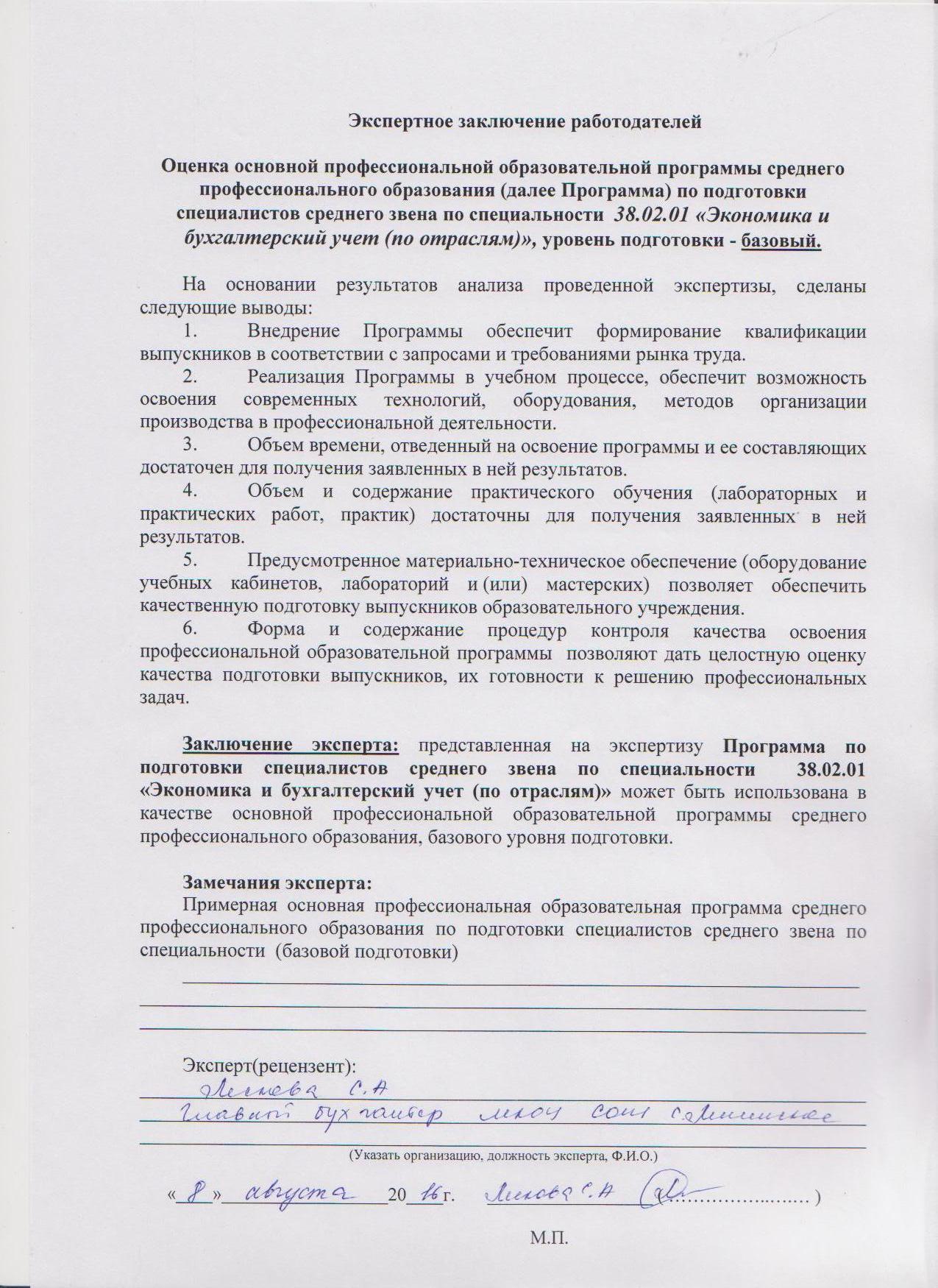 1. Общие положения 41.1. Программа подготовки квалифицированных рабочих, служащих по специальности 38.02.01 «Экономика и бухгалтерский учет (по отраслям)»41.2. Нормативно-правовые основы разработки основной профессиональной образовательной программы 41.3. Общая характеристика ОПОП 61.3.1. Цель ОПОП 61.3.2. Нормативный срок освоения программы 61.3.3. Трудоемкость ППССЗ по специальности 38.02.01 «Экономика и бухгалтерский учет (по отраслям)»71.4. Требования к абитуриенту72. Характеристика профессиональной деятельности выпускников и требования к результатам освоения основной профессиональной образовательной программы 2. Характеристика профессиональной деятельности выпускников и требования к результатам освоения основной профессиональной образовательной программы 2.1. Область профессиональной деятельности выпускника72.2. Объекты профессиональной деятельности выпускника72.3. Виды профессиональной деятельности выпускника73. Компетенции выпускника по специальности 38.02.01 «Экономика и бухгалтерский учет (по отраслям)», формируемые в результате освоения данной ППССЗ 84. Документы, регламентирующие содержание и организацию образовательного процесса при реализации ППССЗ по специальности 38.02.01 «Экономика и бухгалтерский учет (по отраслям)»4. Документы, регламентирующие содержание и организацию образовательного процесса при реализации ППССЗ по специальности 38.02.01 «Экономика и бухгалтерский учет (по отраслям)»4.1. График учебного процесса104.2. Учебный план программы по специальности 38.02.01 «Экономика и бухгалтерский учет (по отраслям)»104.3. Перечень рабочих программ учебных дисциплин и профессиональных модулей по специальности 38.02.01 «Экономика и бухгалтерский учет (по отраслям)»114.4. Программа учебной и производственной практик135. Фактическое ресурсное обеспечение программы по специальности 38.02.01 «Экономика и бухгалтерский учет (по отраслям)»5. Фактическое ресурсное обеспечение программы по специальности 38.02.01 «Экономика и бухгалтерский учет (по отраслям)»5.1. Кадровое обеспечение учебного процесса155.2. Учебно-методическое и информационное обеспечение учебного процесса155.3. Материально-техническое обеспечение учебного процесса166. Нормативно-методическое обеспечение системы оценки качества освоения обучающимися программы по специальности 38.02.01 «Экономика и бухгалтерский учет (по отраслям)»6. Нормативно-методическое обеспечение системы оценки качества освоения обучающимися программы по специальности 38.02.01 «Экономика и бухгалтерский учет (по отраслям)»6.1. Текущий контроль успеваемости и промежуточная аттестация176.2. Государственная итоговая аттестация выпускников по специальности 38.02.01 «Экономика и бухгалтерский учет (по отраслям)»187. Возможности продолжения образования выпускника19Уровень образования, необходимый для приема на обучение Наименование квалификации базовой подготовкиНормативный срок освоения ППКРС при очной форме получения образования среднее общее образованиеБухгалтер1 год 10 месяцевосновное общее образованиеБухгалтер2 года 10 месяцевУчебные циклыЧисло недельАудиторная нагрузка99Самостоятельная работа99Учебная практика6Производственная практика 8Промежуточная аттестации3Государственная итоговая аттестация6Каникулярное время24Итого:147ИндексНаименование циклов, дисциплин и профессиональных модулей, междисциплинарных курсовП.00Профессиональный циклОП.00Общепрофессиональные дисциплиныОП.01Экономика организацииОП.02СтатистикаОП.03МенеджментОП.04Документационное обеспечение управленияОП.05Правовое обеспечение профессиональной деятельностиОП.06Финансы, денежное обращение и кредитОП.07Налоги и налогообложениеОП.08Основы бухгалтерского учетаОП.09АудитОП.10Безопасность жизнедеятельностиОП.В.1ИнвестицииОП.В.2Программа 1С «8» «Бухгалтерия предприятия»ОП.В.3Организация и технология отраслиОП.В.4Профессиональная этикаОП.В.5Анализ финансово-хозяйственной деятельностиПМ.00Профессиональные модулиПМ.01Документирование хозяйственных операций и ведение бухгалтерского учета имущества организацииМДК.01.01Практические основы бухгалтерского учета имущества организацииПМ.02Ведение бухгалтерского учета источников формирования имущества, выполнение работ по инвентаризации имущества и финансовых обязательств организацииМДК.02.01Практические основы бухгалтерского учета источников формирования имущества организацииМДК.02.02Бухгалтерская технология проведения и оформления инвентаризацииПМ.03Проведение расчетов с бюджетом и внебюджетными фондамиМДК.03.01Организация расчетов с бюджетом и внебюджетными фондамиМДК.03.02Организация учета бюджетных организацийПМ.04Составление и использование бухгалтерской отчетностиМДК.04.01Технология составления бухгалтерской отчетностиМДК.04.02Основы анализа бухгалтерской отчетностиПМ.05Выполнение работ по одной или нескольким профессиям, рабочих, должностям служащихМДК.05.01Выполнение работ по профессии кассир№Наименования результатов обучения1Понимать сущность и социальную значимость своей будущей профессии, проявлять к ней устойчивый интерес.2Организовать собственную деятельность, выбирать типовые методы и способы выполнения профессиональных задач, оценивать их выполнение и качество.3Решать проблемы, оценивать риски и принимать решения в нестандартных ситуациях. 4Осуществлять поиск, анализ и оценку информации, необходимой для постановки и решения профессиональных задач, профессионального и личностного развития.5Использовать информационно-коммуникационные технологии для совершенствования профессиональной деятельности. 6Работать в коллективе и команде, эффективно общаться с коллегами, руководствам, потребителями.7Ставить цели, мотивировать деятельность подчиненных, организовать и контролировать их работу с принятием на себя ответственности за результат выполнения заданий.8Самостоятельно определить задачи профессионального и личностного развития.9Быть готовой к смене технологий в профессиональной деятельности.10Бережно относиться и историческому наследию и культурным традициям народа, уважать социальные, культурные и религиозные различия.11Быть готовым брать на себя нравственные обязательства по отношению к природе, обществу и человеку.12Организовать рабочее место с соблюдением требований охраны труда, производственной санитарии, инфекционной и противопожарной безопасности.13Вести здоровый образ жизни, заниматься физической культурой и спортом для укрепления здоровья, достижения жизненных и профессиональных целей.14Сформировать мотивацию здорового образа жизни контингента.№ п/пНаименование разделаКоличество часов1.Правовое регулирование общественных отношений202Основные конституционные права и обязанности граждан в России163Отрасли российского права144Трудовые правоотношения205Семейное право и семейные правоотношения86Преступления и наказания6Самостоятельная работа1Всего за курс обучения85Вид учебной работыОбъем часовМаксимальная учебная нагрузка (всего)58Обязательная аудиторная учебная нагрузка (всего)39В том числе:Практические занятия30Самостоятельная работа обучающегося15В том числе:Создание мультимедийной презентации «Моя профессиональная карьера»Итоговая аттестация в форме дифференцированного зачета2№Наименование1Кабинет русского языка и литературы (Литературы ЕАО)2Кабинет иностранного языка3Кабинет истории и обществознания4Кабинет химии, биологии5Кабинет экономики отрасли, менеджмента и правового обеспечения профессиональной деятельности6Спортивный зал, стадион, тренажёрный зал7Кабинет ОБЖ8Кабинет физики9Кабинет информатики10Кабинет спецдисциплин: экономика и бухгалтерский учет11Библиотека с выходом в Internet12Читальный зал13Актовый зал